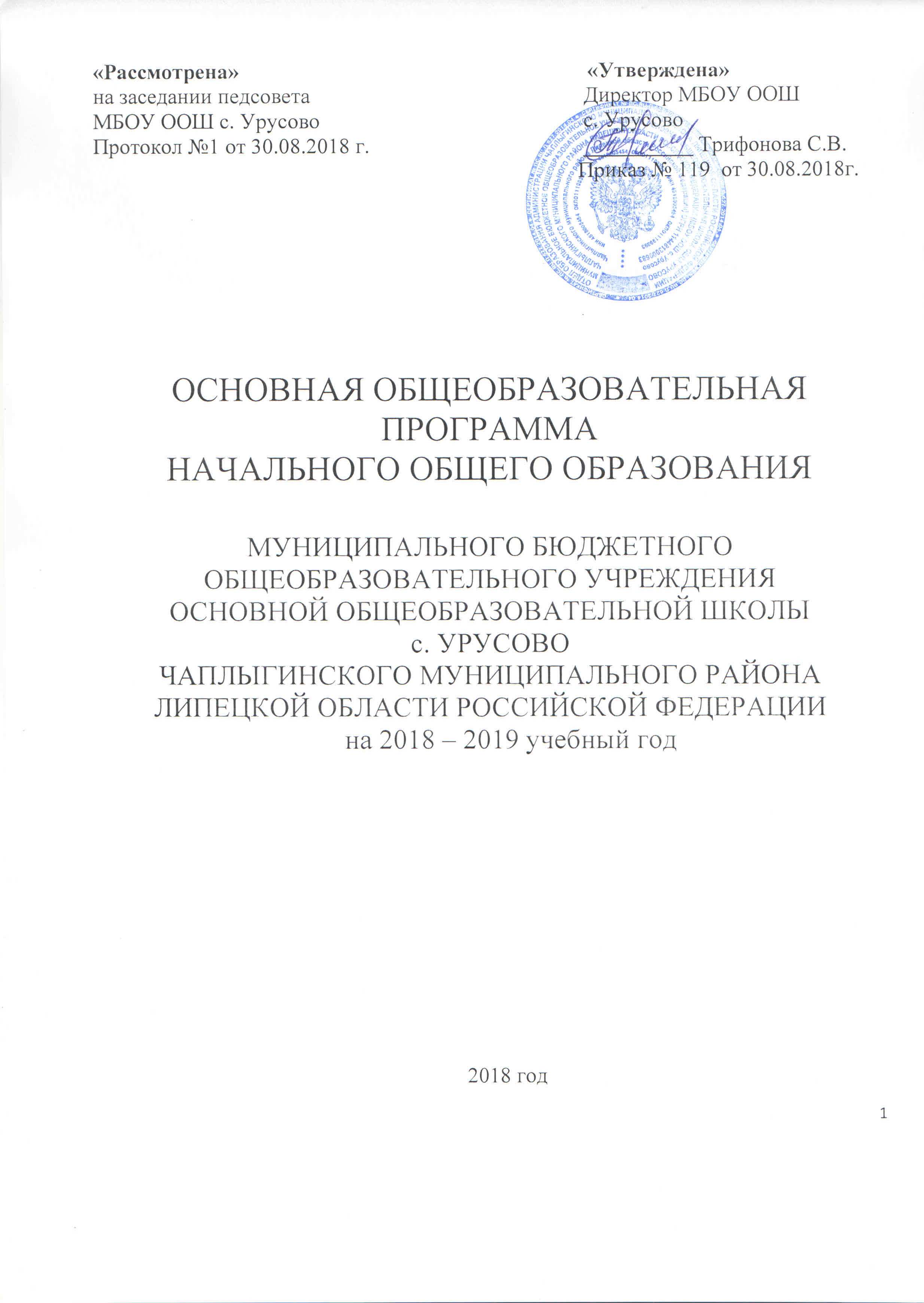 СодержаниеЦелевой раздел1.1.Пояснительная записка…………………. …………………………………………...3-131.2.Планируемые результаты освоения обучающимися основной образовательной программы начального общего образования……………………….14-671.3.Система оценки достижения планируемых результатов освоения основной образовательной программы начального общего образования……….…………...…68-82Содержательный раздел2.1.Программа формирования универсальных учебных действий у обучающихся при получении начального общего образования…………………….82-1062.2.Программы отдельных учебных предметов, курсов и курсов внеурочной деятельности………………………………………………..…….……...107-1082.3.Программа духовно-нравственного развития, воспитания обучающихсяпри получении начального общего образования…………………..............................108-1442.4.Программа формирования  экологической культуры,  здорового и безопасного образа жизни………………………………………….…….......……...144-1732.5. Программа коррекционной работы………………………….…………….….….174-188Организационный раздел3.1.Учебный план начального общего образования……………………………..…..189-1943.2 План внеурочной деятельности, календарный учебный график…..……………195-2063.3.Система условий реализации основной образовательной программы в соответствии с требованиями Стандарта……………………………………….….206-223I. ЦЕЛЕВОЙ РАЗДЕЛ 1.1.ПОЯСНИТЕЛЬНАЯ ЗАПИСКАНормативно-правовой базой образовательной программы МБОУ ООШ  с. Урусово являются: Конституция Российской Федерации;Федеральный закон «Об образовании в Российской Федерации» от 29.12.2012 № 273-ФЗ; Конвенция о правах ребенка;Приказ Минобрнауки РФ № 373 от 06.09.2009г. «Об утверждении и введении в действие ФГОС НОО»; Примерная основная образовательная программа НОО; Концепция духовно-нравственного развития и воспитания личности гражданина России; Приказ Минобрнауки РФ № 2357 от 22 сентября 2011г. «О внесении изменений в федеральный государственный образовательный стандарт начального общего образования, утвержденный приказом Министерства образования и науки Российской Федерации от 6 октября 2009 г. № 373, зарегистрированного в Министерстве юстиции Российской Федерации 12 декабря 2011г. № 22540»; Приказ Министерства образования и науки РФ от 18 декабря 2012 г. № 1060 «О внесении изменений в федеральный государственный образовательный стандарт начального общего образования, утверждённый приказом Министерства образования и науки Российской Федераций от 6 октября 2009 г. № 373»; Приказ Минобрнауки РФ № 1643 от 29 декабря 2014г. «О внесении изменений в приказ Министерства образования и науки Российской Федерации от 6 октября 2009 г. № 373 «Об утверждении и введении в действие федерального государственного образовательного стандарта         начального общего образования»; Приказ Министерства образования и науки Российской Федерации от 31 марта 2014 г.  № 253 «Об утверждении федерального перечня учебников, рекомендуемых к использованию при реализации имеющих государственную аккредитацию образовательных программ начального общего, основного общего, среднего общего образования»;Приказ Минобрнауки РФ от 31декабря 2015г. № 1576 «О внесении изменений в Федеральный государственный образовательный стандарт начального общего образования, утвержденный приказом Министерства образования и науки Российской Федерации от 06.10.2009 №373. № 1576, зарегистрирован в Минюсте России 02.02.2016 №40936); Письмо Минобрнауки от 25.05.2015 г. № 08-761 «Об изучении предметных областей: «Основы религиозных культур и светской этики» и «Основы духовно-нравственной культуры народов России»;Приказ Минобрнауки РФ от 20 июня 2017 г.  № 581 «О внесении изменений в федеральный перечень учебников, рекомендуемых к использованию при реализации имеющих государственную аккредитацию образовательных программ начального общего, основного общего, среднего общего образования утвержденный приказом Министерства образования и науки Российской Федерации от 31 марта 2014 года №253»; нормативные документы управления образования и науки Липецкой области;нормативные документы отдела образования администрации Чаплыгинского муниципального района;Постановление Главного государственного санитарного врача РФ от 29.12.2010 № 189 «Об утверждении СанПиН 2.4.2.2821-10 "Санитарно-эпидемиологические требования к условиям и организации обучения в общеобразовательных учреждениях» (с изменениями);Лицензия организации, осуществляющей образовательную деятельность;Устав школы.В  ФГОС НОО   п.14 записано: «Основная образовательная программа начального общего образования определяет содержание и организацию образовательного процесса на уровне начального  общего образования и направлена на формирование общей культуры, духовно-нравственное, социальное, личностное и интеллектуальное развитие обучающихся, создание основы для самостоятельной  реализации учебной деятельности, обеспечивающей  социальную успешность, развитие творческих  способностей, саморазвитие и самосовершенствование, сохранение и укрепление здоровья  обучающихся».Для МБОУ ООШ  с. Урусово данная Программа является программой действий всех субъектов образовательного процесса начального уровня школьного образования по достижению качественных результатов современного образования.Срок освоения ОП НОО – 4 года (время обучения на уровне начального общего образования).Цели реализации основной образовательной программы начального общего образования Цель реализации основной образовательной программы начального общего образования — обеспечение выполнения требований ФГОС НОО.Достижение поставленной цели при разработке и реализации образовательной организацией основной образовательной программы начального общего образования предусматривает решение следующих основных задач:- формирование общей культуры, духовно­нравственное,
гражданское, социальное, личностное и интеллектуальное развитие, развитие творческих способностей, сохранение и укрепление здоровья;- обеспечение планируемых результатов по освоению выпускником целевых установок, приобретению знаний, умений, навыков, компетенций и компетентностей, определяемых личностными, семейными, общественными, государственными потребностями и возможностями обучающегося младшего школьного возраста, индивидуальными особенностями его развития и состояния здоровья;- становление и развитие личности в ее индивидуальности, самобытности, уникальности и неповторимости;- обеспечение преемственности начального общего и основного общего образования;- достижение планируемых результатов освоения основной образовательной программы начального общего образования всеми обучающимися, в том числе детьми с ограниченными возможностями здоровья (далее - дети с ОВЗ);- обеспечение доступности получения качественного начального общего образования;- выявление и развитие способностей обучающихся, в том числе лиц, проявивших выдающиеся способности, через систему клубов, секций, студий и кружков, организацию общественно полезной деятельности;- организация интеллектуальных и творческих соревнований, научно­технического творчества и проектно­исследовательской деятельности;- участие обучающихся, их родителей (законных представителей), педагогических работников и общественности в проектировании и развитии внутришкольной социальной среды;- использование в образовательной деятельности современных образовательных технологий деятельностного типа;- предоставление обучающимся возможности для эффективной самостоятельной работы;- включение обучающихся в процессы познания и преобразования внешкольной социальной среды (населенного пункта, района, города).Принципы и подходы к формированию основной образовательной программы начального общего образования и состав участников образовательных отношений конкретной организации, осуществляющей образовательную деятельностьПрограмма соответствует основным принципам государственной политики РФ в области образования, изложенным в Законе «Об образовании в Российской Федерации». Это: - гуманистический характер образования, приоритет общечеловеческих ценностей, жизни и здоровья человека, свободного развития личности; - воспитание гражданственности, трудолюбия, уважения к правам и свободам человека, любви к окружающей природе, Родине, семье; - единство федерального культурного и образовательного пространства, защита и развитие системой образования национальных культур, региональных культурных традиций и особенностей в условиях многонационального государства; - общедоступность образования, адаптивность системы образования к уровням и особенностям развития и подготовки обучающихся и воспитанников; - обеспечение самоопределения личности, создание условий для ее самореализации, творческого развития; - формирование у обучающегося адекватной современному уровню знаний и ступени обучения картины мира; - формирование человека и гражданина, интегрированного в современное ему общество и нацеленного на совершенствование этого общества; - содействие взаимопониманию и сотрудничеству между людьми, народами независимо от национальной, религиозной и социальной принадлежности. В основе реализации основной образовательной программы лежит системно­деятельностный подход, который предполагает:- воспитание и развитие качеств личности, отвечающих требованиям информационного общества, инновационной экономики, задачам построения российского гражданского общества на основе принципов толерантности, диалога культур и уважения его многонационального, полилингвального, поликультурного и поликонфессионального состава;- переход к стратегии социального проектирования и конструирования на основе разработки содержания и технологий образования, определяющих пути и способы достижения социально желаемого уровня (результата) личностного и познавательного развития обучающихся;- ориентацию на достижение цели и основного результата образования как системообразующий компонент Стандарта, где развитие личности обучающегося на основе освоения универсальных учебных действий, познания и освоения мира составляет цель и основной результат образования;- признание решающей роли содержания образования, способов организации образовательной деятельности и учебного сотрудничества в достижении целей личностного и социального развития обучающихся;- учет индивидуальных возрастных, психологических и физиологических особенностей обучающихся, роли и значения видов деятельности и форм общения при определении образовательно­воспитательных целей и путей их достижения;- обеспечение преемственности дошкольного, начального общего образования;- разнообразие индивидуальных образовательных траекторий и индивидуального развития каждого обучающегося (в том числе лиц, проявивших выдающиеся способности, и детей с ОВЗ), обеспечивающих рост творческого потенциала, познавательных мотивов, обогащение форм учебного сотрудничества и расширение зоны ближайшего развития;- гарантированность достижения планируемых результатов освоения основной образовательной программы начального общего образования, что и создает основу для самостоятельного успешного усвоения обучающимися новых знаний, умений, компетенций, видов и способов деятельности. Образовательная деятельность МБОУ ООШ с. Урусово осуществляется посредством использования УМК «Школа России». Отличительными особенностями УМК «Школа России» являются приоритет духовно-нравственного развития и воспитания школьников, личностно ориентированный и системно-деятельностный характер обучения. Система учебников «Школа России» отличается значительным воспитательным потенциалом, а потому эффективно реализует подходы, заложенные в «Концепции духовно-нравственного развития и воспитания личности гражданина России», являющейся одной из методологических основ федерального государственного образовательного стандарта. Подтверждением этому служат целевые установки, заложенные в самой концепции системы «Школа России» и программах по учебным предметам для начальной школы. Одним из ведущих положений стандарта является ориентация содержания образования на формирование семейных ценностей, культурного, духовного и нравственного богатства российского народа. УМК всех используемых программ созданы на концептуальной основе, отражающей современные достижения в области психологии и педагогики, с сохранением при этом тесной связи с лучшими традициями классического школьного образования России. При создании УМК учтены не только современные требования общества, но и культурно-историческая перспектива его развития. Программы обеспечивают доступность знаний и качественное усвоение материала, всестороннее развитие личности младшего школьника с учетом его возрастных особенностей, интересов и потребностей. Формирование состава участников образовательных отношений.  Состав участников образовательных отношений, возникающих в ходе реализации ООП НОО, представлен следующим образом:обучающиеся 1 – 4 классов и их родители (законные представители) образовательной организации, педагогические работники.Общая характеристика основной образовательной программы начального общего образования   Программа содержит три раздела: целевой, содержательный и организационный.        Целевой раздел определяет общее назначение, цели, задачи и планируемые результаты реализации ООП НОО, а также способы определения достижения этих целей и результатов.Целевой раздел включает: -  пояснительную записку;-  планируемые результаты освоения учащимися основной образовательной программы начального общего образования;-  систему оценки достижения планируемых результатов освоения основной образовательной программы начального общего образования.         Содержательный раздел определяет общее содержание начального общего образования и включает следующие программы, ориентированные на достижение личностных, предметных и метапредметных результатов:-  программу формирования универсальных учебных действий у обучающихся при получении начального общего образования; -  программы отдельных учебных предметов, курсов и курсов внеурочной деятельности;- программу духовно-нравственного развития, воспитания обучающихся при получении начального общего образования;- программу формирования экологической культуры, здорового и безопасного образа жизни;-  программу коррекционной работы.         Организационный раздел определяет общие рамки организации образовательной деятельности, а также механизмы реализации основной образовательной программы.Организационный раздел включает:-  учебный план начального общего образования;- план внеурочной деятельности, календарный учебный график;- систему условий реализации основной образовательной программы в соответствии с требованиями Стандарта.МБОУ ООШ с. Урусово, реализующая основную образовательную программу начального общего образования, обеспечивает ознакомление учащихся и их родителей (законных представителей) как участников образовательного процесса:— с их правами и обязанностями в части формирования и реализации ООП НОО, установленными законодательством Российской Федерации и Уставом школы;— с Уставом и другими локальными актами, регламентирующими осуществление образовательного процесса в МБОУ ООШ   с. Урусово.Права и обязанности родителей (законных представителей) учащихся в части, касающейся участия в формировании и обеспечении освоения всеми детьми основной образовательной программы начального общего образования, конкретизируются и закрепляются в заключённом между ними и школой договоре, отражающем ответственность субъектов образования за конечные результаты освоения основной образовательной программы.Исходя из этого при разработке ООП НОО учтено мнение родителей (законных представителей) при выборе форм получения образования, форм обучения, языка образования. Данная ООП  на основании анкетирования родителей (законных представителей) и обучающихся предусматривает очную форму получения образования в МБОУ ООШ с. Урусово, с использованием электронной формы обучения. Определено изучение иностранных языков. Получение образования в МБОУ ООШ с. Урусово осуществляется на государственном языке Российской Федерации. Преподавание и изучение родного языка из числа языков народов Российской Федерации данной программой не предусмотрено в соответствии с результатами анкетирования родителей (законных представителей) учащихся.Содержание основной общеобразовательной программы начального общего образования формируется с учётом социокультурных особенностей и потребностей региона, в котором осуществляется образовательный процесс. При создании рабочих программ учебных предметов и курсов учтены «Методические рекомендации по включению краеведческого компонента в основную образовательную программу начального общего образования» (Авторы: Л.А. Черных – ректор ЛИРО, к.п.н., заслуженный учитель РФ; Е.А. Семенова – ст. научный сотрудник ЛИРО, к.п.н.). Для осуществления программы духовно-нравственного развития, воспитания, программ внеурочной деятельности в процессах осознания родного края в качестве дома, родной природы как источника развития нравственных чувств, знакомства школьников с деятельностью людей своего края, их взглядами, убеждениями, нравственными позициями используется богатое историческое наследие региона, муниципалитета. В планы экскурсий  включены посещения краеведческого музея г. Чаплыгина, усадьбы Семенова-Тян-Шанского с. Урусово, Раненбургской Петропавловской пустыни, основанной при Петре I,   и промышленных предприятий района, районной библиотеки, КДЦ и т.п.Важнейшей частью основной образовательной программы является учебный план организации, осуществляющей образовательную деятельность, который содержит две составляющие: обязательную часть и часть, формируемую участниками образовательного процесса, включающую в том числе внеурочную деятельность. Внеурочная деятельность организуется в таких формах, как экскурсии, кружки, секции, круглые столы, диспуты, олимпиады, соревнования, поисковые  исследования, общественно полезная  практика и т.д.При этом формы, средства и методы обучения духовно-нравственного развития и воспитания учащихся, а также система оценок, формы, порядок и периодичность их промежуточной аттестации определяются уставом образовательного учреждения и соответствуют требованиям Закона  «Об образовании в Российской Федерации», Стандарта и положениям Концепции духовно-нравственного развития и воспитания личности гражданина России. Для развития потенциала учащихся, прежде всего одарённых детей и детей с ограниченными возможностями здоровья, могут разрабатываться с участием самих учащихся и их родителей (законных представителей), индивидуальные учебные планы.Учебная нагрузка и режим занятий учащихся определяется в соответствии с действующими санитарными нормами.Основная образовательная программа формируется с учетом особенностей уровня начального общего образования как фундамента всего последующего обучения. Начальная школа — особый этап в жизни ребенка, связанный:- с изменением при поступлении в школу ведущей деятельности ребенка — с переходом к учебной деятельности (при сохранении значимости игровой), имеющей общественный характер и являющейся социальной по содержанию;- с освоением новой социальной позиции, расширением сферы взаимодействия ребенка с окружающим миром, развитием потребностей в общении, познании, социальном признании и самовыражении;- с принятием и освоением ребенком новой социальной роли ученика, выражающейся в формировании внутренней позиции школьника, определяющей новый образ школьной жизни и перспективы личностного и познавательного развития;- с формированием у школьника основ умения учиться
и способности к организации своей деятельности: принимать, сохранять цели и следовать им в учебной деятельности; планировать свою деятельность, осуществлять ее контроль и оценку; взаимодействовать с учителем и сверстниками в учебной деятельности;- с изменением при этом самооценки ребенка, которая приобретает черты адекватности и рефлексивности;- с моральным развитием, которое существенным образом связано с характером сотрудничества со взрослыми и сверстниками, общением и межличностными отношениями дружбы, становлением основ гражданской идентичности и мировоззрения.Учитываются также характерные для младшего школьного возраста (от 6,5 до 11 лет): - центральные психологические новообразования, формируемые на данном уровне образования: словесно­логическое мышление, произвольная смысловая память, произвольное внимание, письменная речь, анализ, рефлексия содержания, оснований и способов действий, планирование и умение действовать во внутреннем плане, знаково­символическое мышление, осуществляемое как моделирование существенных связей и отношений объектов; - развитие целенаправленной и мотивированной активности обучающегося, направленной на овладение учебной деятельностью, основой которой выступает формирование устойчивой системы учебно­познавательных и социальных мотивов и личностного смысла учения.При определении стратегических характеристик основной образовательной программы учитываются существующий разброс в темпах и направлениях развития детей, индивидуальные различия в их познавательной деятельности, восприятии, внимании, памяти, мышлении, речи, моторике и т. д., связанные с возрастными, психологическими и физиологическими индивидуальными особенностями детей младшего школьного возраста.При этом успешность и своевременность формирования указанных новообразований познавательной сферы, качеств и свойств личности связываются с активной позицией учителя, а также с адекватностью построения образовательной деятельности и выбора условий и методик обучения, учитывающих описанные выше особенности уровня начального общего образования.Общие подходы к организации внеурочной деятельностиЦели организации внеурочной деятельности на уровне начального общего образования: обеспечение соответствующей возрасту адаптации ребенка в образовательной организации, создание благоприятных условий для развития ребенка, учет его возрастных и индивидуальных особенностей.Задачи внеурочной деятельности: 1) расширение общекультурного кругозора обучающихся; 2) формирование позитивного восприятия ценностей общего образования и более успешного освоения его содержания; 3) включение в личностно значимые творческие виды деятельности; 4) формирование нравственных, духовных, эстетических ценностей; 5) участие в общественно значимых делах; 6) помощь в определении способностей к тем или иным видам деятельности (художественной, спортивной, технической и др.) и содействие в их реализации в творческих объединениях дополнительного образования; 7) создание пространства для межличностного общения.В соответствии с ФГОС НОО основная образовательная программа начального общего образования реализуется образовательным учреждением, в том числе, и через внеурочную деятельность (ВУД).Под внеурочной деятельностью в рамках реализации ФГОС НОО понимается образовательная деятельность, осуществляемая в формах, отличных от урочной, и направленная на достижение планируемых результатов освоения основной образовательной программы начального общего образования. Внеурочная деятельность является составной частью учебно-воспитательного процесса в школе и одной из форм педагогически целесообразной организации свободного времени учащихся начальной школы.  Организация работы в данном направлении актуальна сегодня по следующим причинам: стремление к органическому сочетанию видов досуга с различными формами образования позволит сократить пространство девиантного поведения учащихся и обеспечит воспитание свободной творческой личности; правильно организованная система внеурочной деятельности представляет собой ту сферу, в условиях которой можно максимально развить или сформировать познавательные потребности и способности каждого учащегося. Внеурочная деятельность, организуемая в школе, направлена: -на создание условий для развития личности ребенка; -на развитие мотивации ребенка к познанию и творчеству;-обеспечение эмоционального благополучия ребенка; -приобщение учащегося к общечеловеческим ценностям, национальным ценностям и традициям (включая региональные социально-культурные особенности); -профилактику асоциального поведения младших школьников; -создание условий для социального, культурного и профессионального самоопределения, творческой самореализации ребенка, его интеграции в систему отечественной и мировой культуры; -обеспечение целостности процесса психического и физического, умственного и духовного развития личности ребенка; -укрепление психического и физического здоровья детей;-развитие взаимодействия педагогов с семьями обучающихся.    Внеурочная деятельность  организуется по направлениям развития личности (спортивно-оздоровительное, духовно-нравственное, социальное, интеллектуальное, общекультурное) в таких формах, как кружки, секции, олимпиады и т.д. В качестве организационного механизма реализации внеурочной деятельности в школе используется План внеурочной деятельности, определяющий состав и структуру направлений, формы организации, объём нагрузки обучающихся в рамках внеурочной деятельности. Внеурочная деятельность осуществляется за счёт школы в рамках работы классных  руководителей. Учебный  план МБОУ ООШ с. Урусово  как механизм реализации ООП учитывает основные базовые показатели и соотношения  между  отдельными  частями  объемов учебного и внеучебного времени в ООП НОО и их обоснование.      Предоставленное право на самостоятельное распределение часов учебной нагрузки МБОУ ООШ с. Урусово  оптимально использует для организации  различных видов и форм занятий, как урочных, так и внеурочных. Вариативная часть учебного плана – 20%.На внеучебные виды деятельности (исследовательскую, проектную, игровую, экскурсионную и т.п.) в соответствии  с ФГОС НОО выделяются дополнительные часы. Сверх норматива  в рамках внеучебной  образовательной  деятельности  по желанию учащихся и их родителей в ОУ могут  реализовываться дополнительные образовательные программы, включающие разные направления воспитания  и социализации личности  младшего школьника, в том числе и разные  аспекты  духовно-нравственного  воспитания. Это чрезвычайно важная инновация, впервые создающая условия для развития и укрепления тех черт характера, которые при недостаточном собственном социально-культурном опыте именно в этом возрасте становятся  наиболее уязвимыми со стороны опасных воздействий: этнических и религиозных предрассудков. Внеурочные виды деятельности составляют 40%, соответственно – урочные – 60% от общего времени на реализацию образовательной программы. При этом такая форма  образования как  самостоятельная работа учащихся  занимает 20% аудиторной нагрузки.Для достижения современного  качества образования и эффективного информационного обеспечения реализации ООП НОО в МБОУ ООШ с. Урусово  имеется информационная  среда, включающая в себя: программное  обеспечение для создания локальной внутренней сети и открытой сети в Интернет; сайт организации, осуществляющей образовательную деятельность, электронные (цифровые) образовательные ресурсы, компьютерную технику.1.2.ПЛАНИРУЕМЫЕ РЕЗУЛЬТАТЫ ОСВОЕНИЯ УЧАЩИМИСЯ ОСНОВНОЙ ОБРАЗОВАТЕЛЬНОЙ ПРОГРАММЫ НАЧАЛЬНОГО ОБЩЕГО ОБРАЗОВАНИЯПланируемые результаты освоения основной образовательной программы начального общего образования (далее — планируемые результаты) являются одним из важнейших механизмов реализации требований ФГОС НОО к результатам обучающихся, освоивших основную образовательную программу. Они представляют собой систему обобщенных личностно ориентированных целей образования, допускающих дальнейшее уточнение и конкретизацию, что обеспечивает определение и выявление всех составляющих планируемых результатов, подлежащих формированию и оценке.Планируемые результаты освоения основной образовательной программы начального общего образования: обеспечивают связь между требованиями Стандарта, образовательной деятельностью и системой оценки результатов освоения основной образовательной программы начального общего образования; являются  основой для разработки основной образовательной программы начального общего образования организаций, осуществляющих образовательную деятельность;являются содержательной и критериальной основой для разработки рабочих программ учебных предметов и  учебно-методической литературы, а также для системы оценки качества освоения обучающимися основной образовательной программы начального общего образования в соответствии с требованиями Стандарта. В соответствии с системно-деятельностным подходом содержание планируемых результатов описывает и характеризует обобщенные способы действий с учебным материалом, позволяющие обучающимся успешно решать учебные и учебно-практические задачи, в том числе задачи, направленные на отработку теоретических моделей и понятий, и задачи, по возможности максимально приближенные к реальным жизненным ситуациям. Иными словами, система планируемых результатов дает представление о том, какими именно действиями – познавательными, личностными, регулятивными, коммуникативными, преломленными через специфику содержания того или иного предмета – овладеют обучающиеся в ходе образовательной деятельности. В системе планируемых результатов особо выделяется учебный материал, имеющий опорный характер, т. е. служащий основой для последующего обучения.Структура планируемых результатов освоения ООП НОО учитываетнеобходимость:- определения динамики развития обучающихся на основевыделения достигнутого уровня развития и ближайшей перспективы — зоны ближайшего развития ребёнка;- определения возможностей овладения учащимися учебнымидействиями на уровне, соответствующем зоне ближайшего развития, вотношении знаний, расширяющих и углубляющих систему опорных знаний, а также знаний и умений, являющихся подготовительными для данного предмета;- выделения основных направлений оценочной деятельности — оценкирезультатов деятельности систем образования различного уровня, педагогов, обучающихся.С этой целью в структуре планируемых результатов по каждой учебной программе (предметной, междисциплинарной) выделяются следующие уровни описания.Ведущие целевые установки и основные ожидаемые результаты изучения данной учебной программы. Их включение в структуру планируемых результатов призвано дать ответ на вопрос о смысле изучения данного предмета, его вкладе в развитие личности обучающихся. Планируемые результаты представлены в первом, общецелевом блоке, предваряющем планируемые результаты по отдельным разделам учебной программы. Этот блок результатов описывает основной, сущностный вклад данной программы в развитие личности обучающихся, в развитие их способностей; отражает такие общие цели образования, как формирование ценностных и мировоззренческих установок, развитие интереса, формирование определенных познавательных потребностей обучающихся. Оценка достижения этих целей ведется в ходе процедур, допускающих предоставление и использование исключительно неперсонифицированной информации, а полученные результаты характеризуют деятельность системы образования. Планируемые предметные результаты приводятся в двух блоках к каждому разделу учебной программы. Они ориентируют в том, какой уровень освоения опорного учебного материала ожидается от выпускников. Первый блок «Выпускник научится». Критериями отбора данных результатов служат: их значимость для решения основных задач образования на данном уровне, необходимость для последующего обучения, а также потенциальная возможность их достижения большинством обучающихся, как минимум, на уровне, характеризующем исполнительскую компетентность обучающихся. Иными словами, в эту группу включается такая система знаний и учебных действий, которая, во-первых, принципиально необходима для успешного обучения в начальной и основной школе и, во-вторых, при наличии специальной целенаправленной работы учителя может быть освоена подавляющим большинством детей. Достижение планируемых результатов этой группы выносится на итоговую оценку, которая может осуществляться как в ходе освоения данной программы посредством накопительной системы оценки (например, портфеля достижений), так и по итогам ее освоения (с помощью итоговой работы). Оценка освоения опорного материала на уровне, характеризующем исполнительскую компетентность обучающихся, ведется с помощью заданий базового уровня, а на уровне действий, соответствующих зоне ближайшего развития, — с помощью заданий повышенного уровня. Успешное выполнение обучающимися заданий базового уровня служит единственным основанием для положительного решения вопроса о возможности перехода на следующий уровень обучения. Цели, характеризующие систему учебных действий в отношении знаний, умений, навыков, расширяющих и углубляющих опорную систему или выступающих как пропедевтика для дальнейшего изучения данного предмета. Планируемые результаты, описывающие указанную группу целей, приводятся в блоках «Выпускник получит возможность научиться» к каждому разделу примерной программы учебного предмета и выделяются курсивом. Уровень достижений, соответствующий планируемым результатам этой группы, могут продемонстрировать только отдельные обучающиеся, имеющие более высокий уровень мотивации и способностей. В повседневной практике обучения эта группа целей не отрабатывается со всеми без исключения обучающимися как в силу повышенной сложности учебных действий для обучающихся, так и в силу повышенной сложности учебного материалаи/или его пропедевтического характера на данном уровне обучения. Оценка достижения этих целей ведется преимущественно в ходе процедур, допускающих предоставление и использование исключительно неперсонифицированной информации. Частично задания, ориентированные на оценку достижения этой группы планируемых результатов, могут включаться в материалы итогового контроля.Основные цели такого включения — предоставить возможность обучающимся продемонстрировать овладение более высокими (по сравнению с базовым) уровнями достижений и выявить динамику роста численности группы наиболее подготовленных обучающихся. При этом невыполнение обучающимися заданий, с помощью которых ведется оценка достижения планируемых результатов этой группы, не является препятствием для перехода на следующий уровень обучения. В ряде случаев учет достижения планируемых результатов этой группы целесообразно вести в ходе текущего и промежуточного оценивания, а полученные результаты фиксировать посредством накопительной системы оценки (например, в форме портфеля достижений) и учитывать при определении итоговой оценки. Подобная структура представления планируемых результатов подчеркивает тот факт, что при организации образовательной деятельности, направленной на реализацию и достижение планируемых результатов, от учителя требуется использование таких педагогических технологий, которые основаны на дифференциации требований к подготовке обучающихся. При получении начального общего образования устанавливаются планируемые результаты освоения: • междисциплинарной программы «Формирование универсальных учебных действий», а также её разделов «Чтение. Работа с текстом» и «Формирование ИКТ-компетентности обучающихся»; • программ по всем учебным предметам.1.2.1. Формирование универсальных учебных действий(личностные и метапредметные результаты)В результате изучения всех без исключения предметов при получении начального общего образования у выпускников будут сформированы личностные, регулятивные, познавательные и коммуникативные универсальные учебные действия как основа умения учиться.Личностные универсальные учебные действияУ выпускника будут сформированы:- внутренняя позиция школьника на уровне положительного отношения к школе, ориентации на содержательные моменты школьной действительности и принятия образца «хорошего ученика»;- широкая мотивационная основа учебной деятельности, включающая социальные, учебно­познавательные и внешние мотивы;- учебно­познавательный интерес к новому учебному материалу и способам решения новой задачи;- ориентация на понимание причин успеха в учебной деятельности, в том числе на самоанализ и самоконтроль результата, на анализ соответствия результатов требованиям конкретной задачи, на понимание оценок учителей, товарищей, родителей и других людей;- способность к оценке своей учебной деятельности;- основы гражданской идентичности, своей этнической принадлежности в форме осознания «Я» как члена семьи, представителя народа, гражданина России, чувства сопричастности и гордости за свою Родину, народ и историю, осознание ответственности человека за общее благополучие;- ориентация в нравственном содержании и смысле как собственных поступков, так и поступков окружающих людей;- знание основных моральных норм и ориентация на их выполнение;- развитие этических чувств — стыда, вины, совести как регуляторов морального поведения; понимание чувств других людей и сопереживание им;- установка на здоровый образ жизни;- основы экологической культуры: принятие ценности природного мира, готовность следовать в своей деятельности нормам природоохранного, нерасточительного, здоровьесберегающего поведения;- чувство прекрасного и эстетические чувства на основе знакомства с мировой и отечественной художественной культурой.Выпускник получит возможность для формирования:- внутренней позиции обучающегося на уровне положительного отношения к образовательной организации, понимания необходимости учения, выраженного в преобладании учебно­познавательных мотивов и предпочтении социального способа оценки знаний;- выраженной устойчивой учебно­познавательной мотивации учения;- устойчивого учебно­познавательного интереса к новым общим способам решения задач;- адекватного понимания причин успешности/неуспешности учебной деятельности;- положительной адекватной дифференцированной самооценки на основе критерия успешности реализации социальной роли «хорошего ученика»;- компетентности в реализации основ гражданской идентичности в поступках и деятельности;- морального сознания на конвенциональном уровне, способности к решению моральных дилемм на основе учёта позиций партнёров в общении, ориентации на их мотивы и чувства, устойчивое следование в поведении моральным нормам и этическим требованиям;- установки на здоровый образ жизни и реализации её в реальном поведении и поступках;- осознанных устойчивых эстетических предпочтений и ориентации на искусство как значимую сферу человеческой жизни; - эмпатии как осознанного понимания чувств других людей и сопереживания им, выражающихся в поступках, направленных на помощь другим и обеспечение их благополучия.Регулятивные универсальные учебные действияВыпускник научится:- принимать и сохранять учебную задачу;- учитывать выделенные учителем ориентиры действия в новом учебном материале в сотрудничестве с учителем;- планировать свои действия в соответствии с поставленной задачей и условиями её реализации, в том числе во внутреннем плане;- учитывать установленные правила в планировании и контроле способа решения;- осуществлять итоговый и пошаговый контроль по результату;- оценивать правильность выполнения действия на уровне адекватной ретроспективной оценки соответствия результатов требованиям данной задачи;- адекватно воспринимать предложения и оценку учителей, товарищей, родителей и других людей;- различать способ и результат действия;- вносить необходимые коррективы в действие после его завершения на основе его оценки и учёта характера сделанных ошибок, использовать предложения и оценки для создания нового, более совершенного результата, использовать запись в цифровой форме хода и результатов решения задачи, собственной звучащей речи на русском, родном и иностранном языках.Выпускник получит возможность научиться:- в сотрудничестве с учителем ставить новые учебные задачи;- преобразовывать практическую задачу в познавательную;- проявлять познавательную инициативу в учебном сотрудничестве;- самостоятельно учитывать выделенные учителем ориентиры действия в новом учебном материале;- осуществлять констатирующий и предвосхищающий контроль по результату и по способу действия, актуальный контроль на уровне произвольного внимания;- самостоятельно оценивать правильность выполнения действия и вносить необходимые коррективы в исполнение как по ходу его реализации, так и в конце действия.Познавательные универсальные учебные действияВыпускник научится:- осуществлять поиск необходимой информации для выполнения учебных заданий с использованием учебной литературы, энциклопедий, справочников (включая электронные, цифровые), в открытом информационном пространстве, в томчисле контролируемом пространстве сети Интернет;- осуществлять запись (фиксацию) выборочной информации об окружающем мире и о себе самом, в том числе с помощью инструментов ИКТ;- использовать знаково­символические средства, в том числе модели (включая виртуальные) и схемы (включая концептуальные), для решения задач;- проявлять познавательную инициативу в учебном сотрудничестве;- строить сообщения в устной и письменной форме;- ориентироваться на разнообразие способов решения задач;- основам смыслового восприятия художественных и познавательных текстов, выделять существенную информацию из сообщений разных видов (в первую очередь текстов);- осуществлять анализ объектов с выделением существенных и несущественных признаков;- осуществлять синтез как составление целого из частей;- проводить сравнение, сериацию и классификацию позаданным критериям;- устанавливать причинно­следственные связи в изучаемом круге явлений;- строить рассуждения в форме связи простых суждений об объекте, его строении, свойствах и связях;- обобщать, т. е. осуществлять генерализацию и выведение общности для целого ряда или класса единичных объектов,на основе выделения сущностной связи;- осуществлять подведение под понятие на основе распознавания объектов, выделения существенных признаков и их синтеза;- устанавливать аналогии;- владеть рядом общих приёмов решения задач.Выпускник получит возможность научиться:- осуществлять расширенный поиск информации с использованием ресурсов библиотек и сети Интернет;- записывать, фиксировать информацию об окружающем мире с помощью инструментов ИКТ;- создавать и преобразовывать модели и схемы для решения задач;- осознанно и произвольно строить сообщения в устной и письменной форме;- осуществлять выбор наиболее эффективных способов решения задач в зависимости от конкретных условий;- осуществлять синтез как составление целого из частей, самостоятельно достраивая и восполняя недостающие компоненты;- осуществлять сравнение, сериацию и классификацию, самостоятельно выбирая основания и критерии для указанных логических операций;- строить логическое рассуждение, включающее установление причинно­следственных связей;- произвольно и осознанно владеть общими приёмами решения задач.Коммуникативные универсальные учебные действияВыпускник научится:- адекватно использовать коммуникативные, прежде всего речевые, средства для решения различных коммуникативных задач, строить монологическое высказывание (в том числе сопровождая его аудиовизуальной поддержкой), владеть диалогической формой коммуникации, используя в том числе средства и инструменты ИКТ и дистанционного общения;- допускать возможность существования у людей различных точек зрения, в том числе не совпадающих с его собственной, и ориентироваться на позицию партнёра в общении и взаимодействии;- учитывать разные мнения и стремиться к координации различных позиций в сотрудничестве;- формулировать собственное мнение и позицию;- договариваться и приходить к общему решению в совместной деятельности, в том числе в ситуации столкновения интересов;- строить понятные для партнёра высказывания, учитывающие, что партнёр знает и видит, а что нет;- задавать вопросы;- контролировать действия партнёра;- использовать речь для регуляции своего действия;- адекватно использовать речевые средства для решения различных коммуникативных задач, строить монологическое высказывание, владеть диалогической формой речи.Выпускник получит возможность научиться:- учитывать и координировать в сотрудничестве позиции других людей, отличные от собственной;- учитывать разные мнения и интересы и обосновывать собственную позицию;- понимать относительность мнений и подходов к решению проблемы;- аргументировать свою позицию и координировать её с позициями партнёров в сотрудничестве при выработке общего решения в совместной деятельности;- продуктивно содействовать разрешению конфликтов на основе учёта интересов и позиций всех участников;- с учётом целей коммуникации достаточно точно, последовательно и полно передавать партнёру необходимую информацию как ориентир для построения действия;- задавать вопросы, необходимые для организации собственной деятельности и сотрудничества с партнёром;- осуществлять взаимный контроль и оказывать в сотрудничестве необходимую взаимопомощь;- адекватно использовать речевые средства для эффективного решения разнообразных коммуникативных задач, планирования и регуляции своей деятельности.1.2.1.1. Чтение. Работа с текстом (метапредметные результаты)В результате изучения всех без исключения учебных предметов  при получении  начального общего образования выпускники приобретут первичные навыки работы с содержащейся в текстах информацией в процессе чтения соответствующих возрасту литературных, учебных, научно­познавательных текстов, инструкций. Выпускники научатся осознанно читать тексты с целью удовлетворения познавательного интереса, освоения и использования информации. Выпускники овладеют элементарными навыками чтения информации, представленной в наглядно-символической форме, приобретут опыт работы с текстами, содержащими рисунки, таблицы, диаграммы, схемы.У выпускников будут развиты такие читательские действия, как поиск информации, выделение нужной для решения практической или учебной задачи информации, систематизация, сопоставление, анализ и обобщение имеющихся в тексте идей и информации, их интерпретация и преобразование. Обучающиеся смогут использовать полученную из разного вида текстов информацию для установления несложных причинно-следственных связей и зависимостей, объяснения, обоснования утверждений, а также принятия решений в простых учебных и практических ситуациях.Выпускники получат возможность научиться самостоятельно организовывать поиск информации. Они приобретут первичный опыт критического отношения к получаемой информации, сопоставления ее с информацией из других источников и имеющимся жизненным опытом.Работа с текстом: поиск информации и понимание прочитанногоВыпускник научится:находить в тексте конкретные сведения, факты, заданные в явном виде;определять тему и главную мысль текста;делить тексты на смысловые части, составлять план текста;вычленять содержащиеся в тексте основные события и
устанавливать их последовательность; упорядочивать информацию по заданному основанию;сравнивать между собой объекты, описанные в тексте, выделяя 2—3 существенных признака;понимать информацию, представленную в неявном виде (например, находить в тексте несколько примеров, доказывающих приведённое утверждение; характеризовать явление по его описанию; выделять общий признак группы элементов);понимать информацию, представленную разными способами: словесно, в виде таблицы, схемы, диаграммы;понимать текст, опираясь не только на содержащуюся в нём информацию, но и на жанр, структуру, выразительные средства текста;использовать различные виды чтения: ознакомительное, изучающее, поисковое, выбирать нужный вид чтения в соответствии с целью чтения;ориентироваться в соответствующих возрасту словарях и справочниках.Выпускник получит возможность научиться:использовать формальные элементы текста (например,
подзаголовки, сноски) для поиска нужной информации;работать с несколькими источниками информации;сопоставлять информацию, полученную из нескольких источников.Работа с текстом: преобразование и интерпретация информацииВыпускник научится:пересказывать текст подробно и сжато, устно и письменно;соотносить факты с общей идеей текста, устанавливать простые связи, не показанные в тексте напрямую;формулировать несложные выводы, основываясь на тексте; находить аргументы, подтверждающие вывод;сопоставлять и обобщать содержащуюся в разных частях текста информацию;составлять на основании текста небольшое монологическое высказывание, отвечая на поставленный вопрос.Выпускник получит возможность научиться:делать выписки из прочитанных текстов с учётом цели их дальнейшего использования;составлять небольшие письменные аннотации к тексту, отзывы опрочитанном.Работа с текстом: оценка информацииВыпускник научится:высказывать оценочные суждения и свою точку зрения о прочитанном тексте;оценивать содержание, языковые особенности и структуру текста; определять место и роль иллюстративного ряда в тексте;на основе имеющихся знаний, жизненного опыта подвергать сомнению достоверность прочитанного, обнаруживать недостоверность получаемых сведений, пробелы в информации и находить пути восполнения этих пробелов;участвовать в учебном диалоге при обсуждении прочитанного или прослушанного текста.Выпускник получит возможность научиться:сопоставлять различные точки зрения;соотносить позицию автора с собственной точкой зрения;в процессе работы с одним или несколькими источниками выявлять достоверную (противоречивую) информацию.     1.2.1.2. Формирование ИКТ­компетентности обучающихся (метапредметные результаты)В результате изучения всех без исключения предметов на уровне начального общего образования начинается формирование навыков, необходимых для жизни и работы в современном высокотехнологичном обществе. Обучающиеся приобретут опыт работы с информационными объектами, в которых объединяются текст, наглядно-графические изображения, цифровые данные, неподвижные и движущиеся изображения, звук, ссылки и базы данных и которые могут передаваться как устно, так и с помощью телекоммуникационных технологий или размещаться в Интернете.Обучающиеся познакомятся с различными средствами информационно-коммуникационных технологий (ИКТ), освоят общие безопасные и эргономичные принципы работы с ними; осознают возможности различных средств ИКТ для использования в обучении, развития собственной познавательной деятельности и общей культуры.Они приобретут первичные навыки обработки и поиска информации при помощи средств ИКТ: научатся вводить различные виды информации в компьютер: текст, звук, изображение, цифровые данные; создавать, редактировать, сохранять и передавать медиасообщения.Выпускники научатся оценивать потребность в дополнительной информации для решения учебных задач и самостоятельной познавательной деятельности; определять возможные источники ее получения; критически относиться к информации и к выбору источника информации.Они научатся планировать, проектировать и моделировать процессы в простых учебных и практических ситуациях.В результате использования средств и инструментов ИКТ и ИКТ-ресурсов для решения разнообразных учебно-познавательных и учебно-практических задач, охватывающих содержание всех изучаемых предметов, у обучающихся будут формироваться и развиваться необходимые универсальные учебные действия и специальные учебные умения, что заложит основу успешной учебной деятельности в средней и старшей школе.Знакомство со средствами ИКТ, гигиена работы с компьютеромВыпускник научится:использовать безопасные для органов зрения, нервной системы, опорно-двигательного аппарата эргономичные приёмы работы с компьютером и другими средствами ИКТ; выполнять компенсирующие физические упражнения (мини­зарядку);организовывать систему папок для хранения собственной информации в компьютере.Технология ввода информации в компьютер: ввод текста, запись звука, изображения, цифровых данныхВыпускник научится:вводить информацию в компьютер с использованием различных технических средств (фото- и видеокамеры, микрофона и т. д.), сохранять полученную информацию, набирать небольшие тексты на родном языке; набирать короткие тексты на иностранном языке, использовать компьютерный перевод отдельных слов;рисовать (создавать простые изображения) на графическом планшете;сканировать рисунки и тексты.Выпускник получит возможность научиться использовать программу распознавания сканированного текста на русском языке.Обработка и поиск информацииВыпускник научится:подбирать подходящий по содержанию и техническому качеству результат видеозаписи и фотографирования, использовать сменные носители (флэш-карты);описывать по определенному алгоритму объект или процесс наблюдения, записывать аудиовизуальную и числовую информацию о нем, используя инструменты ИКТ;собирать числовые данные в естественнонаучных наблюдениях и экспериментах, используя цифровые датчики, камеру, микрофон и другие средства ИКТ, а также в ходе опроса людей;редактировать тексты, последовательности изображений, слайды в соответствии с коммуникативной или учебной задачей, включая редактирование текста, цепочек изображений, видео- и аудиозаписей, фотоизображений;пользоваться основными функциями стандартного текстового редактора, использовать полуавтоматический орфографический контроль; использовать, добавлять и удалять ссылки в сообщениях разного вида; следовать основным правилам оформления текста;искать информацию в соответствующих возрасту цифровых словарях и справочниках, базах данных, контролируемом Интернете, системе поиска внутри компьютера; составлять список используемых информационных источников (в том числе с использованием ссылок);заполнять учебные базы данных.Выпускник получит возможность научиться грамотно формулировать запросы при поиске в сети Интернет и базах данных, оценивать, интерпретировать и сохранять найденную информацию; критически относиться к информации и к выбору источника информации.Создание, представление и передача сообщенийВыпускник научится:- создавать текстовые сообщения с использованием средств ИКТ, редактировать, оформлять и сохранять их;- создавать простые сообщения в виде аудио- и видеофрагментов или последовательности слайдов с использованием иллюстраций, видеоизображения, звука, текста;- готовить и проводить презентацию перед небольшой аудиторией: создавать план презентации, выбирать аудиовизуальную поддержку, писать пояснения и тезисы для презентации;- создавать простые схемы, диаграммы, планы и пр.;- создавать простые изображения, пользуясь графическими возможностями компьютера; составлять новое изображение из готовых фрагментов (аппликация);- размещать сообщение в информационной образовательной среде образовательной организации;- пользоваться основными средствами телекоммуникации; участвовать в коллективной коммуникативной деятельности в информационной образовательной среде, фиксировать ход и результаты общения на экране и в файлах.Выпускник получит возможность научиться:представлять данные;создавать музыкальные произведения с использованием компьютера и музыкальной клавиатуры, в том числе из готовых музыкальных фрагментов и «музыкальных петель».Планирование деятельности, управление и организацияВыпускник научится:создавать движущиеся модели и управлять ими в компьютерно управляемых средах (создание простейших роботов);определять последовательность выполнения действий, составлять инструкции (простые алгоритмы) в несколько действий, строить программы для компьютерного исполнителя с использованием конструкций последовательного выполнения и повторения;планировать несложные исследования объектов и процессов внешнего мира.Выпускник получит возможность научиться:проектировать несложные объекты и процессы реального мира, своей собственной деятельности и деятельности группы, включая навыки роботехнического проектированиямоделировать объекты и процессы реального мира.  1.2.2. Предметные результаты освоения основной образовательной программы начального общего образования с учетом специфики содержания предметных областей, включающих в себя конкретные учебные предметы, отражают: Русский язык и литературное чтениеРусский язык:1) формирование первоначальных представлений о единстве и многообразии языкового и культурного пространства России, о языке как основе национального самосознания;2) понимание обучающимися того, что язык представляет собой явление национальной культуры и основное средство человеческого общения, осознание значения русского языка как государственного языка Российской Федерации, языка межнационального общения;3) сформированность позитивного отношения к правильной устной и письменной речи как показателям общей культуры и гражданской позиции человека;4) овладение первоначальными представлениями о нормах русского языка (орфоэпических, лексических, грамматических) и правилах речевого этикета; умение ориентироваться в целях, задачах, средствах и условиях общения, выбирать адекватные языковые средства для успешного решения коммуникативных задач;5) овладение учебными действиями с языковыми единицами и умение использовать знания для решения познавательных, практических и коммуникативных задач.В результате изучения курса русского языка обучающиеся при получении начального общего образования научатся осознавать язык как основное средство человеческого общения и явление национальной культуры, у них начнет формироваться позитивное эмоционально­ценностное отношение к русскому и родному языкам, стремление к их грамотному использованию, русский язык и родной язык станут для учеников основой всего процесса обучения, средством развития их мышления, воображения, интеллектуальных и творческих способностей.В процессе изучения обучающиеся получат возможность реализовать в устном и письменном общении (в том числе с использованием средств ИКТ) потребность в творческом самовыражении, научатся использовать язык с целью поиска необходимой информации в различных источниках для выполнения учебных заданий.У выпускников, освоивших основную образовательную программу начального общего образования, будет сформировано отношение к правильной устной и письменной речи как показателям общей культуры человека. Они получат начальные представления о нормах русского и родного литературного языка (орфоэпических, лексических, грамматических) и правилах речевого этикета, научатся ориентироваться в целях, задачах, средствах и условиях общения, что станет основой выбора адекватных языковых средств для успешного решения коммуникативной задачи при составлении несложных устных монологических высказываний и письменных текстов. У них будут сформированы коммуникативные учебные действия, необходимые для успешного участия в диалоге: ориентация на позицию партнера, учет различных мнений и координация различных позиций в сотрудничестве, стремление к более точному выражению собственного мнения и позиции, умение задавать вопросы.Выпускник на уровне начального общего образования:научится осознавать безошибочное письмо как одно из проявлений собственного уровня культуры;сможет применять орфографические правила и правила постановки знаков препинания (в объеме изученного) при записи собственных и предложенных текстов, овладеет умением проверять написанное;получит первоначальные представления о системе и структуре русского и родного языков: познакомится с разделами изучения языка – фонетикой и графикой, лексикой, словообразованием (морфемикой), морфологией и синтаксисом; в объеме содержания курса научится находить, характеризовать, сравнивать, классифицировать такие языковые единицы, как звук, буква, часть слова, часть речи, член предложения, простое предложение, что послужит основой для дальнейшего формирования общеучебных, логических и познавательных (символико-моделирующих) универсальных учебных действий с языковыми единицами.В результате изучения курса у выпускников, освоивших основную образовательную программу начального общего образования, будет сформирован учебно-познавательный интерес к новому учебному материалу и способам решения новой языковой задачи, что заложит основы успешной учебной деятельности при продолжении изучения курса русского языка и родного языка на следующем уровне образования.Содержательная линия «Система языка»Раздел «Фонетика и графика»Выпускник научится:различать звуки и буквы;характеризовать звуки русского языка: гласные ударные/безударные; согласные твердые/мягкие, парные/непарные твердые и мягкие; согласные звонкие/глухие, парные/непарные звонкие и глухие;пользоваться русским алфавитом на основе знания последовательности букв в нем для упорядочивания слов и поиска необходимой информации в различных словарях и справочниках.Выпускник получит возможность научиться пользоваться русским алфавитом на основе знания последовательности букв в нем для упорядочивания слов и поиска необходимой информации в различных словарях и справочниках.Раздел «Орфоэпия»Выпускник получит возможность научиться:соблюдать нормы русского и родного литературного языка в собственной речи и оценивать соблюдение этих норм в речи собеседников (в объеме представленного в учебнике материала);находить при сомнении в правильности постановки ударения или произношения слова ответ самостоятельно (по словарю учебника) либо обращаться за помощью к учителю, родителям и др.Раздел «Состав слова (морфемика)»Выпускник научится:различать изменяемые и неизменяемые слова;различать родственные (однокоренные) слова и формы слова;находить в словах с однозначно выделяемыми морфемами окончание, корень, приставку, суффикс.Выпускник получит возможность научитьсявыполнять морфемный анализ слова в соответствии с предложенным учебником алгоритмом, оценивать правильность его выполнения;использовать результаты выполненного морфемного анализа для решения орфографических и/или речевых задач.Раздел «Лексика»Выпускник научится:выявлять слова, значение которых требует уточнения;определять значение слова по тексту или уточнять с помощью толкового словаряподбирать синонимы для устранения повторов в тексте.Выпускник получит возможность научиться:подбирать антонимы для точной характеристики предметов при их сравнении;различать употребление в тексте слов в прямом и переносном значении (простые случаи);оценивать уместность использования слов в тексте;выбирать слова из ряда предложенных для успешного решения коммуникативной задачи.Раздел «Морфология»Выпускник научится:распознавать грамматические признаки слов; с учетом совокупности выявленных признаков (что называет, на какие вопросы отвечает, как изменяется) относить слова к определенной группе основных частей речи (имена существительные, имена прилагательные, глаголы).Выпускник получит возможность научиться:проводить морфологический разбор имен существительных, имен прилагательных, глаголов по предложенному в учебнике алгоритму; оценивать правильность проведения морфологического разбора;находить в тексте такие части речи, как личные местоимения и наречия, предлоги вместе с существительными и личными местоимениями, к которым они относятся, союзы и, а, но, частицу не при глаголах.Раздел «Синтаксис»Выпускник научится:различать предложение, словосочетание, слово;устанавливать при помощи смысловых вопросов связь между словами в словосочетании и предложении;классифицировать предложения по цели высказывания, находить повествовательные/побудительные/вопросительные предложения;определять восклицательную/невосклицательную интонацию предложения;находить главные и второстепенные (без деления на виды) члены предложения;выделять предложения с однородными членами.Выпускник получит возможность научиться:различать второстепенные члены предложения —определения, дополнения, обстоятельства;выполнять в соответствии с предложенным в учебнике алгоритмом разбор простого предложения (по членам предложения, синтаксический), оценивать правильность разбора;различать простые и сложные предложения.Содержательная линия «Орфография и пунктуация»Выпускник научится:применять правила правописания (в объеме содержания курса);определять (уточнять) написание слова по орфографическому словарю учебника;безошибочно списывать текст объемом 80—90 слов;писать под диктовку тексты объемом 75—80 слов в соответствии с изученными правилами правописания;проверять собственный и предложенный текст, находить и исправлять орфографические и пунктуационные ошибки.Выпускник получит возможность научиться:осознавать место возможного возникновения орфографической ошибки;подбирать примеры с определенной орфограммой;при составлении собственных текстов перефразировать записываемое, чтобы избежать орфографических и пунктуационных ошибок;при работе над ошибками осознавать причины появления ошибки и определять способы действий, помогающие предотвратить ее в последующих письменных работах.Содержательная линия «Развитие речи»Выпускник научится:оценивать правильность (уместность) выбора языковых 
и неязыковых средств устного общения на уроке, в школе, 
в быту, со знакомыми и незнакомыми, с людьми разного возраста;соблюдать в повседневной жизни нормы речевого этикета и правила устного общения (умение слышать, реагировать на реплики, поддерживать разговор);выражать собственное мнение и аргументировать его;самостоятельно озаглавливать текст;составлять план текста;сочинять письма, поздравительные открытки, записки и другие небольшие тексты для конкретных ситуаций общения.Выпускник получит возможность научиться:создавать тексты по предложенному заголовку;подробно или выборочно пересказывать текст;пересказывать текст от другого лица;составлять устный рассказ на определенную тему с использованием разных типов речи: описание, повествование, рассуждение;анализировать и корректировать тексты с нарушенным порядком предложений, находить в тексте смысловые пропуски;корректировать тексты, в которых допущены нарушения культуры речи;анализировать последовательность собственных действий при работе над изложениями и сочинениями и соотносить их с разработанным алгоритмом; оценивать правильность выполнения учебной задачи: соотносить собственный текст с исходным (для изложений) и с назначением, задачами, условиями общения (для самостоятельно создаваемых текстов);соблюдать нормы речевого взаимодействия при интерактивном общении (sms­сообщения, электронная почта, Интернет и другие виды и способы связи).Литературное чтение:1) понимание литературы как явления национальной и мировой культуры, средства сохранения и передачи нравственных ценностей и традиций;2) осознание значимости чтения для личного развития; формирование представлений о мире, российской истории и культуре, первоначальных этических представлений, понятий о добре и зле, нравственности; успешности обучения по всем учебным предметам; формирование потребности в систематическом чтении;3) понимание роли чтения, использование разных видов чтения (ознакомительное, изучающее, выборочное, поисковое); умение осознанно воспринимать и оценивать содержание и специфику различных текстов, участвовать в их обсуждении, давать и обосновывать нравственную оценку поступков героев;4) достижение необходимого для продолжения образования уровня читательской компетентности, общего речевого развития, то есть овладение техникой чтения вслух и про себя, элементарными приемами интерпретации, анализа и преобразования художественных, научно-популярных и учебных текстов с использованием элементарных литературоведческих понятий;5) умение самостоятельно выбирать интересующую литературу; пользоваться справочными источниками для понимания и получения дополнительной информации.В результате изучения литературного чтения учащиеся будут  полноценно воспринимать художественную литературу, воспроизводить в воображении словесные художественные образы, эмоционально отзываться на прочитанное, высказывать свою точку зрения и уважать мнение собеседника. Они получат возможность воспринимать художественное произведение как особый вид искусства, соотносить его с другими видами искусства как источниками формирования эстетических потребностей и чувств, познакомятся с некоторыми коммуникативными и эстетическими возможностями родного языка, используемыми в художественных произведениях, научатся соотносить собственный жизненный опыт с художественными впечатлениями.К концу обучения в начальной школе дети будут готовы к дальнейшему обучению и систематическому изучению литературы в средней школе, будет достигнут необходимый уровень читательской компетентности, речевого развития, сформированы универсальные действия, отражающие учебную самостоятельность и познавательные интересы, основы элементарной оценочной деятельности.Выпускники овладеют техникой чтения (правильным плавным чтением, приближающимся к темпу нормальной речи), приемами понимания прочитанного и прослушанного произведения, элементарными приемами анализа, интерпретации и преобразования художественных, научно-популярных и учебных текстов. Научатся самостоятельно выбирать интересующую литературу, пользоваться словарями и справочниками, осознают себя как грамотного читателя, способного к творческой деятельности.Школьники научатся вести диалог в различных коммуникативных ситуациях, соблюдая правила речевого этикета, участвовать в обсуждении прослушанного (прочитанного) произведения. Они будут составлять несложные монологические высказывания о произведении (героях, событиях); устно передавать содержание текста по плану; составлять небольшие тексты повествовательного характера с элементами рассуждения и описания. Выпускники научатся декламировать (читать наизусть) стихотворные произведения. Они получат возможность научиться выступать перед знакомой аудиторией (сверстников, родителей, педагогов) с небольшими сообщениями, используя иллюстративный ряд (плакаты, презентацию).Выпускники начальной школы приобретут первичные умения работы с учебной и научно-популярной литературой, будут находить и использовать информацию для практической работы.Выпускники овладеют основами коммуникативной деятельности, на практическом уровне осознают значимость работы в группе и освоят правила групповой работы.Виды речевой и читательской деятельностиВыпускник научится:осознавать значимость чтения для дальнейшего обучения, саморазвития; воспринимать чтение как источник эстетического, нравственного, познавательного опыта; понимать цель чтения: удовлетворение читательского интереса и приобретение опыта чтения, поиск фактов и суждений, аргументации, иной информации;прогнозировать содержание текста художественного произведения по заголовку, автору, жанру и осознавать цель чтения;читать со скоростью, позволяющей понимать смысл прочитанного;различать на практическом уровне виды текстов (художественный, учебный, справочный), опираясь на особенности каждого вида текста;читать (вслух) выразительно доступные для данного возраста прозаические произведения и декламировать стихотворные произведения после предварительной подготовки;использовать различные виды чтения: изучающее, выборочное ознакомительное, выборочное поисковое, выборочное просмотровое в соответствии с целью чтения (для всех видов текстов);ориентироваться в содержании художественного, учебного и научно популярного текста, понимать его смысл (при чтении вслух и про себя, при прослушивании):  для художественных текстов: определять главную мысль и героев произведения; воспроизводить в воображении словесные художественные образы и картины жизни, изображенные автором; этически оценивать поступки персонажей, формировать свое отношение к героям произведения; определять основные события и устанавливать их последовательность; озаглавливать текст, передавая в заголовке главную мысль текста; находить в тексте требуемую информацию (конкретные сведения, факты, описания), заданную в явном виде; задавать вопросы по содержанию произведения и отвечать на них, подтверждая ответ примерами из текста; объяснять значение слова с опорой на контекст, с использованием словарей и другой справочной литературы;для научно-популярных текстов: определять основное содержание текста; озаглавливать текст, в краткой форме отражая в названии основное содержание текста; находить в тексте требуемую информацию (конкретные сведения, факты, описания явлений, процессов), заданную в явном виде; задавать вопросы по содержанию текста и отвечать на них, подтверждая ответ примерами из текста; объяснять значение слова с опорой на контекст, с использованием словарей и другой справочной литературы; использовать простейшие приемы анализа различных видов текстов:для художественных текстов: устанавливать взаимосвязь между событиями, фактами, поступками (мотивы, последствия), мыслями, чувствами героев, опираясь на содержание текста; для научно-популярных текстов: устанавливать взаимосвязь между отдельными фактами, событиями, явлениями, описаниями, процессами и между отдельными частями текста, опираясь на его содержание; использовать различные формы интерпретации содержания текстов:для художественных текстов: формулировать простые выводы, основываясь на содержании текста; составлять характеристику персонажа; интерпретировать текст, опираясь на некоторые его жанровые, структурные, языковые особенности; устанавливать связи, отношения, не высказанные в тексте напрямую, например, соотносить ситуацию и поступки героев, объяснять (пояснять) поступки героев, опираясь на содержание текста; для научно-популярных текстов: формулировать простые выводы, основываясь на тексте; устанавливать связи, отношения, не высказанные в тексте напрямую, например, объяснять явления природы, пояснять описываемые события, соотнося их с содержанием текста;ориентироваться в нравственном содержании прочитанного, самостоятельно делать выводы, соотносить поступки героев с нравственными нормами (только для художественных текстов);различать на практическом уровне виды текстов (художественный и научно-популярный), опираясь на особенности каждого вида текста (для всех видов текстов);передавать содержание прочитанного или прослушанного с учетом специфики текста в виде пересказа (полного или краткого) (для всех видов текстов);участвовать в обсуждении прослушанного/прочитанного текста (задавать вопросы, высказывать и обосновывать собственное мнение, соблюдая правила речевого этикета и правила работы в группе), опираясь на текст или собственный опыт (для всех видов текстов).Выпускник получит возможность научиться:осмысливать эстетические и нравственные ценности художественного текста и высказывать суждение;осмысливать эстетические и нравственные ценности художественного текста и высказывать собственное суждение;высказывать собственное суждение о прочитанном (прослушанном) произведении, доказывать и подтверждать его фактами со ссылками на текст;устанавливать ассоциации с жизненным опытом, с впечатлениями от восприятия других видов искусства; составлять по аналогии устные рассказы (повествование, рассуждение, описание).Круг детского чтения (для всех видов текстов)Выпускник научится:осуществлять выбор книги в библиотеке (или в контролируемом Интернете) по заданной тематике или по собственному желанию;вести список прочитанных книг с целью использования его в учебной и внеучебной деятельности, в том числе для планирования своего круга чтения;составлять аннотацию и краткий отзыв на прочитанное произведение по заданному образцу.Выпускник получит возможность научиться:работать с тематическим каталогом;работать с детской периодикой;самостоятельно писать отзыв о прочитанной книге (в свободной форме).Литературоведческая пропедевтика (только для худ. текстов)Выпускник научится:распознавать некоторые отличительные особенности художественных произведений (на примерах художественных образов и средств художественной выразительности);отличать на практическом уровне прозаический текст
от стихотворного, приводить примеры прозаических и стихотворных текстов;различать художественные произведения разных жанров (рассказ, басня, сказка, загадка, пословица), приводить примеры этих произведений;находить средства художественной выразительности (метафора, олицетворение, эпитет).Выпускник получит возможность научиться:воспринимать художественную литературу как вид искусства, приводить примеры проявления художественного вымысла в произведениях;сравнивать, сопоставлять, делать элементарный анализ различных текстов, используя ряд литературоведческих понятий (фольклорная и авторская литература, структура текста, герой, автор) и средств художественной выразительности (иносказание, метафора, олицетворение, сравнение, эпитет);определять позиции героев художественного текста, позицию автора художественного текста.Творческая деятельность (только для художественных текстов)Выпускник научится:создавать по аналогии собственный текст в жанре сказки и загадки;восстанавливать текст, дополняя его начало или окончание, или пополняя его событиями;составлять устный рассказ по репродукциям картин художников и/или на основе личного опыта;составлять устный рассказ на основе прочитанных произведений с учетом коммуникативной задачи (для разных адресатов).Выпускник получит возможность научиться:вести рассказ (или повествование) на основе сюжета известного литературного произведения, дополняя и/или изменяя его содержание, например, рассказывать известное литературное произведение от имени одного из действующих лиц или неодушевленного предмета;писать сочинения по поводу прочитанного в виде читательских аннотации или отзыва;создавать серии иллюстраций с короткими текстами по содержанию прочитанного (прослушанного) произведения;создавать проекты в виде книжек-самоделок, презентаций с аудиовизуальной поддержкой и пояснениями;работать в группе, создавая сценарии и инсценируя прочитанное (прослушанное, созданное самостоятельно) художественное произведение, в том числе и в виде мультимедийного продукта (мультфильма).Родной язык и литературное чтение на родном языкеРодной язык:воспитание ценностного отношения к родному языку как хранителю культуры, включение в культурно-языковое поле своего народа, формирование первоначальных представлений о единстве и многообразии языкового и культурного пространства России, о языке как основе национального самосознания; обогащение активного и потенциального словарного запаса, развитие у обучающихся культуры владения родным языком в соответствии с нормами устной и письменной речи, правилами речевого этикета;формирование первоначальных научных знаний о родном языке как системе и как развивающемся явлении, о его уровнях и единицах, о закономерностях его функционирования, освоение основных единиц и грамматических категорий родного языка, формирование позитивного отношения к правильной устной и письменной речи как показателям общей культуры и гражданской позиции человека; овладение первоначальными умениями ориентироваться в целях, задачах, средствах и условиях общения, формирование базовых навыков выбора адекватных языковых средств для успешного решения коммуникативных задач; овладение учебными действиями с языковыми единицами и умение использовать знания для решения познавательных, практических и коммуникативных задач.      Литературное чтение на родном языке:понимание родной литературы как одной из основных национально-культурных ценностей народа, как особого способа познания жизни, как явления национальной и мировой культуры, средства сохранения и передачи нравственных ценностей и традиций; осознание значимости чтения на родном языке для личного развития; формирование представлений о мире, национальной истории и культуре, первоначальных этических представлений, понятий о добре и зле, нравственности; формирование потребности в систематическом чтении на родном языке как средстве познания себя и мира; обеспечение культурной самоидентификации; использование разных видов чтения (ознакомительное, изучающее, выборочное, поисковое); умение осознанно воспринимать и оценивать содержание и специфику различных текстов, участвовать в их обсуждении, давать и обосновывать нравственную оценку поступков героев;достижение необходимого для продолжения образования уровня читательской компетентности, общего речевого развития, то есть овладение техникой чтения вслух и про себя, элементарными приемами интерпретации, анализа и преобразования художественных, научно-популярных и учебных текстов с использованием элементарных литературоведческих понятий; осознание коммуникативно-эстетических возможностей родного языка на основе изучения выдающихся произведений культуры своего народа, умение самостоятельно выбирать интересующую литературу; Планируемые предметные результаты освоения родного языка и родной литературы разрабатываются в соответствии с содержанием и особенностями изучения этих курсов учебно-методическими объединениями (УМО) субъектов Российской Федерации.  Иностранный языкНемецкий язык:1) приобретение начальных навыков общения в устной и письменной форме с носителями иностранного языка на основе своих речевых возможностей и потребностей; освоение правил речевого и неречевого поведения;2) освоение начальных лингвистических представлений, необходимых для овладения на элементарном уровне устной и письменной речью на иностранном языке, расширение лингвистического кругозора;3) формирование дружелюбного отношения и толерантности к носителям другого языка на основе знакомства с жизнью своих сверстников в других странах, с детским фольклором и доступными образцами детской художественной литературы.В результате изучения иностранного языка при получении 
начального общего образования у обучающихся будут сформированы первоначальные представления о роли и значимости иностранного языка в жизни современного человека и поликультурного мира. Обучающиеся приобретут начальный опыт использования иностранного языка как средства межкультурного общения, как нового инструмента познания мира и культуры других народов, осознают личностный смысл овладения иностранным языком.Знакомство с детским пластом культуры страны (стран) изучаемого языка не только заложит основы уважительного отношения к чужой (иной) культуре, но и будет способствовать более глубокому осознанию обучающимися особенностей культуры своего народа. Начальное общее иноязычное образование позволит сформировать у обучающихся способность в элементарной форме представлять на иностранном языке родную культуру в письменной и устной формах общения с зарубежными сверстниками, в том числе с использованием средств телекоммуникации.Совместное изучение языков и культур, общепринятых человеческих и базовых национальных ценностей заложит основу для формирования гражданской идентичности, чувства патриотизма и гордости за свой народ, свой край, свою страну, поможет лучше осознать свою этническую и национальную принадлежность.Процесс овладения иностранным языком на уровне начального общего образования внесет свой вклад в формирование активной жизненной позиции обучающихся. Знакомство на уроках иностранного языка с доступными образцами зарубежного фольклора, выражение своего отношения к литературным героям, участие в ролевых играх будут способствовать становлению обучающихся как членов гражданского общества.В результате изучения иностранного языка на уровне начального общего образования у обучающихся:сформируется элементарная иноязычная коммуникативная компетенция, т. е. способность и готовность общаться с носителями изучаемого иностранного языка в устной (говорение и аудирование) и письменной (чтение и письмо) формах общения с учетом речевых возможностей и потребностей младшего школьника; расширится лингвистический кругозор; будет получено общее представление о строе изучаемого языка и его некоторых отличиях от родного языка;будут заложены основы коммуникативной культуры, т. е. способность ставить и решать посильные коммуникативные задачи, адекватно использовать имеющиеся речевые и неречевые средства общения, соблюдать речевой этикет, быть вежливыми и доброжелательными речевыми партнерами;сформируются положительная мотивация и устойчивый учебно-познавательный интерес к предмету «Иностранный язык», а также необходимые универсальные учебные действия и специальные учебные умения, что заложит основу успешной учебной деятельности по овладению иностранным языком на следующем уровне образования.Коммуникативные уменияГоворениеВыпускник научится:участвовать в элементарных диалогах, соблюдая нормы речевого этикета, принятые в англоязычных странах;составлять небольшое описание предмета, картинки, пер
сонажа;рассказывать о себе, своей семье, друге.Выпускник получит возможность научиться:воспроизводить наизусть небольшие произведения детского фольклора;составлять краткую характеристику персонажа;кратко излагать содержание прочитанного текста.АудированиеВыпускник научится:понимать на слух речь учителя и одноклассников при непосредственном общении и вербально/невербально реагировать на услышанное;воспринимать на слух в аудиозаписи и понимать основное содержание небольших сообщений, рассказов, сказок, построенных в основном на знакомом языковом материале.Выпускник получит возможность научиться:воспринимать на слух аудиотекст и полностью понимать содержащуюся в нем информацию;использовать контекстуальную или языковую догадку при восприятии на слух текстов, содержащих некоторые незнакомые слова.ЧтениеВыпускник научится:соотносить графический образ немецкого слова с его звуковым образом;читать вслух небольшой текст, построенный на изученном языковом материале, соблюдая правила произношения и соответствующую интонацию;читать про себя и понимать содержание небольшого текста, построенного в основном на изученном языковом материале;читать про себя и находить в тексте необходимую информацию.Выпускник получит возможность научиться:догадываться о значении незнакомых слов по контексту;не обращать внимания на незнакомые слова, не мешающие понимать основное содержание текста.ПисьмоВыпускник научится:выписывать из текста слова, словосочетания и предложения;писать поздравительную открытку с Новым годом, Рождеством, днем рождения (с опорой на образец);писать по образцу краткое письмо зарубежному другу.Выпускник получит возможность научиться:в письменной форме кратко отвечать на вопросы к тексту;составлять рассказ в письменной форме по плану/ключевым словам;заполнять простую анкету;правильно оформлять конверт, сервисные поля в системе электронной почты (адрес, тема сообщения).Языковые средства и навыки оперирования имиГрафика,	каллиграфия,	орфография.	Все	буквы	немецкого	алфавита. Звуко-буквенные соответствия. Основные буквосочетания. Знаки    транскрипции.- Апостроф. Основные	правила	чтения	и	орфографии.- Написание	наиболее употребительных слов, вошедших в активный словарь Фонетическая сторона речи. Все звуки немецкого языка. Нормы произношения звуков немецкого языка (долгота и краткость гласных, оглушение звонких согласных в конце слога или слова, отсутствие смягчения согласных перед гласными). Дифтонги. Ударение в изолированном слове, фразе. Отсутствие ударения на служебных словах (артиклях, союзах, предлогах). Членение предложения на смысловые группы. Ритмико-интонационные особенности повествовательного, побудительного и вопросительного (общий и специальный вопросы) предложений. Интонация перечисления.Лексическая сторона речи. Лексические единицы, обслуживающие ситуации общения в пределах тематики начальной школы, в объёме  500 лексических единиц для двустороннего (рецептивного и продуктивного) усвоения. Простейшие устойчивые словосочетания, оценочная лексика и речевые клише как элементы речевого этикета, отражающие культуру немецкоговорящих стран. Интернациональные слова (das Kino, die Fabrik). Начальные представления о способах словообразования: суффиксация (­er, ­in, ­chen, ­lein, ­tion, ­ist); словосложение (das Lehrbuch); конверсия (das Lesen, die Kälte). Грамматическая сторона речи. Основные коммуникативные типы предложений: повествовательное, побудительное, вопросительное. Общий и специальный вопросы. Вопросительные слова wer, was, wie, warum, wo, wohin, wann. Порядок слов в предложении. Утвердительные и отрицательные предложения. Простое предложение с простым глагольным сказуемым (Wir lesen gern.), составным именным сказуемым (Maine Familie ist groß.) и составным глагольным сказуемым (Ich lerne Deutsch sprechen.). Безличные предложения (Es ist kalt. Es schneit.). Побудительные предложения (Hilf mir bitte!). Предложения с оборотом Es gibt … . Простые распространённые предложения. Предложения с однородными членами. Сложносочинённые предложения с союзами und, aber. Грамматические формы изъявительного наклонения: Präsens, Futurum, Präteritum, Perfekt. Слабые и сильные глаголы. Вспомогательные глаголы haben, sein, werden. Глагол-связка sein. Модальные глаголы können, wollen, müssen, sollen.Неопределённая форма глагола (Infinitiv).Существительные в единственном и множественном числе с определённым/неопределённым и нулевым артиклем. Склонение существительных.Прилагательные в положительной, сравнительной и превосходной степени, образованные по правилам, и исключения.Местоимения: личные, притяжательные и указательные (ich, du, er, mein, dieser, jener). Отрицательное местоимение kein.Наречия времени: heute, oft, nie, schnell и др. Наречия, образующие степени сравнения не по правилам: gut, viel, gern.Количественные числительные (до 100), порядковые числительные (до 30). Наиболееупотребительныепредлоги: in, an,  auf, hinter, haben,  mit,  über,  unter,nach, zwischen, vor.     Математика и информатика:Математика:1) использование начальных математических знаний для описания и объяснения окружающих предметов, процессов, явлений, а также оценки их количественных и пространственных отношений;2) овладение основами логического и алгоритмического мышления, пространственного воображения и математической речи, измерения, пересчета, прикидки и оценки, наглядного представления данных и процессов, записи и выполнения алгоритмов;3) приобретение начального опыта применения математических знаний для решения учебно-познавательных и учебно-практических задач;4) умение выполнять устно и письменно арифметические действия с числами и числовыми выражениями, решать текстовые задачи, умение действовать в соответствии с алгоритмом и строить простейшие алгоритмы, исследовать, распознавать и изображать геометрические фигуры, работать с таблицами, схемами, графиками и диаграммами, цепочками, совокупностями, представлять, анализировать и интерпретировать данные;5) приобретение первоначальных представлений о компьютерной грамотности.         В результате изучения курса математики обучающиеся на уровне начального общего образования:научатся использовать начальные математические знания для описания окружающих предметов, процессов, явлений, оценки количественных и пространственных отношений;овладеют основами логического и алгоритмического мышления, пространственного воображения и математической речи, приобретут необходимые вычислительные навыки;научатся применять математические знания и представления для решения учебных задач, приобретут начальный опыт применения математических знаний в повседневных ситуациях;получат представление о числе как результате счета и измерения, о десятичном принципе записи чисел; научатся выполнять устно и письменно арифметические действия с числами; находить неизвестный компонент арифметического действия; составлять числовое выражение и находить его значение; накопят опыт решения текстовых задач;познакомятся с простейшими геометрическими формами, научатся распознавать, называть и изображать геометрические фигуры, овладеют способами измерения длин и площадей;приобретут в ходе работы с таблицами и диаграммами важные для практико-ориентированной математической деятельности умения, связанные с представлением, анализом и интерпретацией данных; смогут научиться извлекать необходимые данные из таблиц и диаграмм, заполнять готовые формы, объяснять, сравнивать и обобщать информацию, делать выводы и прогнозы.Числа и величиныВыпускник научится:читать, записывать, сравнивать, упорядочивать числа от нуля до миллиона;устанавливать закономерность — правило, по которому составлена числовая последовательность, и составлять последовательность по заданному или самостоятельно выбранному правилу (увеличение/уменьшение числа на несколько единиц, увеличение/уменьшение числа в несколько раз);группировать числа по заданному или самостоятельно установленному признаку;классифицировать числа по одному или нескольким основаниям, объяснять свои действия;читать, записывать и сравнивать величины (массу, время, длину, площадь, скорость), используя основные единицы измерения величин и соотношения между ними (килограмм — грамм; час — минута, минута — секунда; километр — метр, метр — дециметр, дециметр — сантиметр, метр — сантиметр, сантиметр — миллиметр).Выпускник получит возможность научиться:выбирать единицу для измерения данной величины (длины, массы, площади, времени), объяснять свои действия.Арифметические действияВыпускник научится:выполнять письменно действия с многозначными числами (сложение, вычитание, умножение и деление на однозначное, двузначное числа в пределах 10 000) с использованием таблиц сложения и умножения чисел, алгоритмов письменных арифметических действий (в том числе деления с остатком);выполнять устно сложение, вычитание, умножение и деление однозначных, двузначных и трехзначных чисел в случаях, сводимых к действиям в пределах 100 (в том числе с нулем и числом 1);выделять неизвестный компонент арифметического действия и находить его значение;вычислять значение числового выражения (содержащего 2—3 арифметических действия, со скобками и без скобок).Выпускник получит возможность научиться:выполнять действия с величинами;использовать свойства арифметических действий для удобства вычислений;проводить проверку правильности вычислений (с помощью обратного действия, прикидки и оценки результата действия и др.).Работа с текстовыми задачамиВыпускник научится:устанавливать зависимость между величинами, представленными в задаче, планировать ход решения задачи, выбирать и объяснять выбор действий;решать арифметическим способом (в 1—2 действия) учебные задачи и задачи, связанные с повседневной жизнью;решать задачи на нахождение доли величины и величины по значению ее доли (половина, треть, четверть, пятая, десятая часть);оценивать правильность хода решения и реальность ответа на вопрос задачи.Выпускник получит возможность научиться:решать задачи в 3—4 действия;находить разные способы решения задачи.Пространственные отношенияГеометрические фигурыВыпускник научится:описывать взаимное расположение предметов в пространстве и на плоскости;распознавать, называть, изображать геометрические фигуры (точка, отрезок, ломаная, прямой угол, многоугольник, треугольник, прямоугольник, квадрат, окружность, круг);выполнять построение геометрических фигур с заданными измерениями (отрезок, квадрат, прямоугольник) с помощью линейки, угольника;использовать свойства прямоугольника и квадрата для решения задач;распознавать и называть геометрические тела (куб, шар);соотносить реальные объекты с моделями геометрических фигур.Выпускник получит возможность научиться распознавать, различать и называть геометрические тела: параллелепипед, пирамиду, цилиндр, конус.Геометрические величиныВыпускник научится:измерять длину отрезка;вычислять периметр треугольника, прямоугольника и квадрата, площадь прямоугольника и квадрата;оценивать размеры геометрических объектов, расстояния приближенно (на глаз).Выпускник получит возможность научиться вычислять периметр многоугольника, площадь фигуры, составленной из прямоугольников.Работа с информациейВыпускник научится:читать несложные готовые таблицы;заполнять несложные готовые таблицы;читать несложные готовые столбчатые диаграммы.Выпускник получит возможность научиться:читать несложные готовые круговые диаграммы;достраивать несложную готовую столбчатую диаграмму;сравнивать и обобщать информацию, представленную в строках и столбцах несложных таблиц и диаграмм;понимать простейшие выражения, содержащие логические связки и слова («…и…», «если… то…», «верно/неверно, что…», «каждый», «все», «некоторые», «не»);составлять, записывать и выполнять инструкцию (простой алгоритм), план поиска информации;распознавать одну и ту же информацию, представленную в разной форме (таблицы и диаграммы);планировать несложные исследования, собирать и представлять полученную информацию с помощью таблиц и диаграмм;интерпретировать информацию, полученную при проведении несложных исследований (объяснять, сравнивать и обобщать данные, делать выводы и прогнозы).     Обществознание и естествознание (Окружающий мир):1) понимание особой роли России в мировой истории, воспитание чувства гордости за национальные свершения, открытия, победы;2) сформированность уважительного отношения к России, родному краю, своей семье, истории, культуре, природе нашей страны, её современной жизни;3) осознание целостности окружающего мира, освоение основ экологической грамотности, элементарных правил нравственного поведения в мире природы и людей, норм здоровьесберегающего поведения в природной и социальной среде;4) освоение доступных способов изучения природы и общества (наблюдение, запись, измерение, опыт, сравнение, классификация и др., с получением информации из семейных архивов, от окружающих людей, в открытом информационном пространстве);5) развитие навыков устанавливать и выявлять причинно-следственные связи в окружающем мире.В результате изучения курса «Окружающий мир» обучающиеся на уровне начального общего образования:- получат возможность расширить, систематизировать и углубить исходные представления о природных и социальных объектах и явлениях как компонентах единого мира, овладеть основами практико-ориентированных знаний о природе, человеке и обществе, приобрести целостный взгляд на мир в его органичном единстве и разнообразии природы, народов, культур и религий;- обретут чувство гордости за свою Родину, российский народ и его историю, осознают свою этническую и национальную принадлежность в контексте ценностей многонационального российского общества, а также гуманистических и демократических ценностных ориентаций, способствующих формированию российской гражданской идентичности;- приобретут опыт эмоционально окрашенного, личностного отношения к миру природы и культуры; ознакомятся с началами естественных и социально-гуманитарных наук в их единстве и взаимосвязях, что даст учащимся ключ (метод) к осмыслению личного опыта, позволит сделать восприятие явлений окружающего мира более понятными, знакомыми и предсказуемыми, определить свое место в ближайшем окружении;- получат возможность осознать свое место в мире на основе единства рационально-научного познания и эмоционально-ценностного осмысления личного опыта общения с людьми, обществом и природой, что станет основой уважительного отношения к иному мнению, истории и культуре других народов;- познакомятся с некоторыми способами изучения природы и общества, начнут осваивать умения проводить наблюдения в природе, ставить опыты, научатся видеть и понимать некоторые причинно-следственные связи в окружающем мире и неизбежность его изменения под воздействием человека, в том числе на многообразном материале природы и культуры родного края, что поможет им овладеть начальными навыками адаптации в динамично изменяющемся и развивающемся мире;- получат возможность приобрести базовые умения работы с ИКТ-средствами, поиска информации в электронных источниках и контролируемом Интернете, научатся создавать сообщения в виде текстов, аудио- и видеофрагментов, готовить и проводить небольшие презентации в поддержку собственных сообщений;- примут и освоят социальную роль обучающегося, для которой характерно развитие мотивов учебной деятельности и формирование личностного смысла учения, самостоятельности и личной ответственности за свои поступки, в том числе в информационной деятельности, на основе представлений о нравственных нормах, социальной справедливости и свободе.В результате изучения курса выпускники заложат фундамент своей экологической и культурологической грамотности, получат возможность научиться соблюдать правила поведения в мире природы и людей, правила здорового образа жизни, освоят элементарные нормы адекватного природо- и культуросообразного поведения в окружающей природной и социальной среде.Человек и природаВыпускник научится:узнавать изученные объекты и явления живой и неживой природы;описывать на основе предложенного плана изученные объекты и явления живой и неживой природы, выделять их существенные признаки;сравнивать объекты живой и неживой природы на основе внешних признаков или известных характерных свойств и проводить простейшую классификацию изученных объектов природы;проводить несложные наблюдения в окружающей среде и ставить опыты, используя простейшее лабораторное оборудование и измерительные приборы; следовать инструкциями правилам техники безопасности при проведении наблюдений и опытов;использовать естественно­научные тексты (на бумажных и электронных носителях, в том числе в контролируемом Интернете) с целью поиска и извлечения информации, ответов на вопросы, объяснений, создания собственных устных или письменных высказываний;использовать различные справочные издания (словарь по естествознанию, определитель растений и животных на основе иллюстраций, атлас карт, в том числе и компьютерные издания) для поиска необходимой информации;использовать готовые модели (глобус, карту, план) для объяснения явлений или описания свойств объектов;обнаруживать простейшие взаимосвязи между живой и неживой природой, взаимосвязи в живой природе; использовать их для объяснения необходимости бережного отношения к природе;определять характер взаимоотношений человека и природы, находить примеры влияния этих отношений на природные объекты, здоровье и безопасность человека;понимать необходимость здорового образа жизни, соблюдения правил безопасного поведения; использовать знания о строении и функционировании организма человека для сохранения и укрепления своего здоровья.Выпускник получит возможность научиться:использовать при проведении практических работ инструменты ИКТ (фото- и видеокамеру, микрофон и др.) для записи и обработки информации, готовить небольшие презентации по результатам наблюдений и опытов;моделировать объекты и отдельные процессы реального мира с использованием виртуальных лабораторий и механизмов, собранных из конструктора;осознавать ценность природы и необходимость нести ответственность за ее сохранение, соблюдать правила экологичного поведения в школе и в быту (раздельный сбор мусора, экономия воды и электроэнергии) и природной среде;пользоваться простыми навыками самоконтроля самочувствия для сохранения здоровья; осознанно соблюдать режим дня, правила рационального питания и личной гигиены;выполнять правила безопасного поведения в доме, на улице, природной среде, оказывать первую помощь при несложных несчастных случаях;планировать, контролировать и оценивать учебные действия в процессе познания окружающего мира в соответствии с поставленной задачей и условиями ее реализации.Человек и обществоВыпускник научится:узнавать государственную символику Российской Федерации и своего региона; описывать достопримечательности столицы и родного края; находить на карте мира Российскую Федерацию, на карте России Москву, свой регион и его главный город;различать прошлое, настоящее, будущее; соотносить изученные исторические события с датами, конкретную дату с веком; находить место изученных событий на «ленте времени»;используя дополнительные источники информации (на бумажных и электронных носителях, в том числе в контролируемом Интернете), находить факты, относящиеся к образу жизни, обычаям и верованиям своих предков; на основе имеющихся знаний отличать реальные исторические факты от вымыслов;оценивать характер взаимоотношений людей в различных социальных группах (семья, группа сверстников, этнос), в том числе с позиции развития этических чувств, доброжелательности и эмоционально­нравственной отзывчивости, понимания чувств других людей и сопереживания им;использовать различные справочные издания (словари, энциклопедии) и детскую литературу о человеке и обществе с целью поиска информации, ответов на вопросы, объяснений, для создания собственных устных или письменных высказываний.Выпускник получит возможность научиться:осознавать свою неразрывную связь с разнообразными окружающими социальными группами;ориентироваться в важнейших для страны и личности событиях и фактах прошлого и настоящего; оценивать их возможное влияние на будущее, приобретая тем самым чувство исторической перспективы;наблюдать и описывать проявления богатства внутреннего мира человека в его созидательной деятельности на благо семьи, в интересах  образовательной организации, социума, этноса, страны;проявлять уважение и готовность выполнять совместно установленные договоренности и правила, в том числе правила общения со взрослыми и сверстниками в официальной обстановке; участвовать в коллективной коммуникативной деятельности в информационной образовательной среде;определять общую цель в совместной деятельности и пути ее достижения; договариваться о распределении функций и ролей; осуществлять взаимный контроль в совместной деятельности; адекватно оценивать собственное поведение и поведение окружающих.    Основы религиозных культур и светской этики:1) готовность к нравственному самосовершенствованию, духовному саморазвитию;2) знакомство с основными нормами светской и религиозной морали, понимание их значения в выстраивании конструктивных отношений в семье и обществе;3) понимание значения нравственности, веры и религии в жизни человека и общества;4) формирование первоначальных представлений о светской этике, о традиционных религиях, их роли в культуре, истории и современности России;5) первоначальные представления об исторической роли традиционных религий в становлении российской государственности;6) становление внутренней установки личности поступать согласно своей совести; воспитание нравственности, основанной на свободе совести и вероисповедания, духовных традициях народов России;7) осознание ценности человеческой жизни.  Планируемые результаты освоения предметной области «Основы религиозных культур и светской этики» включают общие результаты по предметной области (учебному предмету) и результаты по каждому учебному модулю с учетом содержания примерных рабочих программ по Основам православной культуры, Основам исламской культуры, Основам буддийской культуры, Основам иудейской культуры, Основам мировых религиозных культур, Основам светской этики. Общие планируемые результаты. В результате освоения каждого модуля курса выпускник научится: – понимать значение нравственных норм и ценностей для достойной жизни личности, семьи, общества; – поступать в соответствии с нравственными принципами, основанными на свободе совести и вероисповедания, духовных традициях народов России, общепринятых в российском обществе нравственных нормах и ценностях; – осознавать ценность человеческой жизни, необходимость стремления к нравственному совершенствованию и духовному развитию; – развивать первоначальные представления о традиционных религиях народов России (православии, исламе, буддизме, иудаизме), их роли в культуре, истории и современности, становлении российской государственности, российской светской (гражданской) этике, основанной на конституционных обязанностях, правах и свободах человека и гражданина в Российской Федерации; – ориентироваться в вопросах нравственного выбора на внутреннюю установку личности поступать согласно своей совести; Планируемые результаты по учебным модулям. Основы православной культуры Выпускник научится: – раскрывать содержание основных составляющих православной христианской культуры, духовной традиции (религиозная вера, мораль, священные книги и места, сооружения, ритуалы, обычаи и обряды, религиозный календарь и праздники, нормы отношений между людьми, в семье, религиозное искусство, отношение к труду и др.); - ориентироваться в истории возникновения православной христианской религиозной традиции, истории ее формирования в России;- на примере православной религиозной традиции понимать значение традиционных религий, религиозных культур в жизни людей, семей, народов, российского общества, в истории России; – излагать свое мнение по поводу значения религии, религиозной культуры в жизни людей и общества; – соотносить нравственные формы поведения с нормами православной христианской религиозной морали; – осуществлять поиск необходимой информации для выполнения заданий; участвовать в диспутах, слушать собеседника и излагать свое мнение; готовить сообщения по выбранным темам. Выпускник получит возможность научиться: – развивать нравственную рефлексию, совершенствовать морально-нравственное самосознание, регулировать собственное поведение на основе традиционных для российского общества, народов России духовно-нравственных ценностей; – устанавливать взаимосвязь между содержанием православной культуры и поведением людей, общественными явлениями; – выстраивать отношения с представителями разных мировоззрений и культурных традиций на основе взаимного уважения прав и законных интересов сограждан; – акцентировать внимание на религиозных, духовно-нравственных аспектах человеческого поведения при изучении гуманитарных предметов на последующих уровнях общего образования. Основы светской этики Выпускник научится: – раскрывать содержание основных составляющих российской светской (гражданской) этики, основанной на конституционных обязанностях, правах и свободах человека и гражданина в Российской Федерации (отношение к природе, историческому и культурному наследию народов России, государству, отношения детей и родителей, гражданские и народные праздники, трудовая мораль, этикет и др.); – на примере российской светской этики понимать значение нравственных ценностей, идеалов в жизни людей, общества; – излагать свое мнение по поводу значения российской светской этики в жизни людей и общества; – соотносить нравственные формы поведения с нормами российской светской (гражданской) этики; – осуществлять поиск необходимой информации для выполнения заданий; участвовать в диспутах, слушать собеседника и излагать свое мнение; готовить сообщения по выбранным темам. Выпускник получит возможность научиться:– развивать нравственную рефлексию, совершенствовать морально-нравственное самосознание, регулировать собственное поведение на основе общепринятых в российском обществе норм светской (гражданской) этики; – устанавливать взаимосвязь между содержанием российской светской этики и поведением людей, общественными явлениями; – выстраивать отношения с представителями разных мировоззрений и культурных традиций на основе взаимного уважения прав и законных интересов сограждан; – акцентировать внимание на нравственных аспектах человеческого поведения при изучении гуманитарных предметов на последующих уровнях общего образования.    ИскусствоИзобразительное искусство:1) сформированность первоначальных представлений о роли изобразительного искусства в жизни человека, его роли в духовно-нравственном развитии человека;2) сформированность основ художественной культуры, в том числе на материале художественной культуры родного края, эстетического отношения к миру; понимание красоты как ценности; потребности в художественном творчестве и в общении с искусством;3) овладение практическими умениями и навыками в восприятии, анализе и оценке произведений искусства;4) овладение элементарными практическими умениями и навыками в различных видах художественной деятельности (рисунке, живописи, скульптуре, художественном конструировании), а также в специфических формах художественной деятельности, базирующихся на ИКТ (цифровая фотография, видеозапись, элементы мультипликации и пр.).В результате изучения изобразительного искусства на уровне начального общего образования у обучающихся:будут сформированы основы художественной культуры: представление о специфике изобразительного искусства, потребность в художественном творчестве и в общении с искусством, первоначальные понятия о выразительных возможностях языка искусства;начнут развиваться образное мышление, наблюдательность и воображение, учебно-творческие способности, эстетические чувства, формироваться основы анализа произведения искусства; будут проявляться эмоционально-ценностное отношение к миру, явлениям действительности и художественный вкус;сформируются основы духовно-нравственных ценностей личности – способности оценивать и выстраивать на основе традиционных моральных норм и нравственных идеалов, воплощенных в искусстве, отношение к себе, другим людям, обществу, государству, Отечеству, миру в целом; устойчивое представление о добре и зле, должном и недопустимом, которые станут базой самостоятельных поступков и действий на основе морального выбора, понимания и поддержания нравственных устоев, нашедших отражение и оценку в искусстве, любви, взаимопомощи, уважении к родителям, заботе о младших и старших, ответственности за другого человека;появится готовность и способность к реализации своего творческого потенциала в духовной и художественно-продуктивной деятельности, разовьется трудолюбие, оптимизм, способность к преодолению трудностей, открытость миру, диалогичность;установится осознанное уважение и принятие традиций, самобытных культурных ценностей, форм культурно-исторической, социальной и духовной жизни родного края, наполнятся конкретным содержанием понятия «Отечество», «родная земля», «моя семья и род», «мой дом», разовьется принятие культуры и духовных традиций многонационального народа Российской Федерации, зародится целостный, социально ориентированный взгляд на мир в его органическом единстве и разнообразии природы, народов, культур и религий;будут заложены основы российской гражданской идентичности, чувства сопричастности и гордости за свою Родину, российский народ и историю России, появится осознание своей этнической и национальной принадлежности, ответственности за общее благополучие.Обучающиеся:овладеют практическими умениями и навыками в восприятии произведений пластических искусств и в различных видах художественной деятельности: графике (рисунке), живописи, скульптуре, архитектуре, художественном конструировании, декоративно-прикладном искусстве;смогут понимать образную природу искусства; давать эстетическую оценку и выражать свое отношение к событиям и явлениям окружающего мира, к природе, человеку и обществу; воплощать художественные образы в различных формах художественно-творческой деятельности;научатся применять художественные умения, знания и представления о пластических искусствах для выполнения учебных и художественно-практических задач, познакомятся с возможностями использования в творчестве различных ИКТ-средств;получат навыки сотрудничества со взрослыми и сверстниками, научатся вести диалог, участвовать в обсуждении значимых для человека явлений жизни и искусства, будут способны вставать на позицию другого человека;смогут реализовать собственный творческий потенциал, применяя полученные знания и представления об изобразительном искусстве для выполнения учебных и художественно-практических задач, действовать самостоятельно при разрешении проблемно-творческих ситуаций в повседневной жизни.Восприятие искусства и виды художественной деятельностиВыпускник научится:различать основные виды художественной деятельности (рисунок, живопись, скульптура, художественное конструирование и дизайн, декоративно­прикладное искусство) и участвовать в художественно­творческой деятельности, используя различные художественные материалы и приемы работы с ними для передачи собственного замысла;различать основные виды и жанры пластических искусств, понимать их специфику;эмоционально­ценностно относиться к природе, человеку, обществу; различать и передавать в художественно­творческой деятельности характер, эмоциональные состояния и свое отношение к ним средствами художественного образного языка;узнавать, воспринимать, описывать и эмоционально оценивать шедевры своего национального, российского и мирового искусства, изображающие природу, человека, различные стороны (разнообразие, красоту, трагизм и т. д.) окружающего мира и жизненных явлений;приводить примеры ведущих художественных музеев России и художественных музеев своего региона, показывать на примерах их роль и назначение.Выпускник получит возможность научиться:воспринимать произведения изобразительного искусства; участвовать в обсуждении их содержания и выразительных средств; различать сюжет и содержание в знакомых произведениях;видеть проявления прекрасного в произведениях искусства (картины, архитектура, скульптура и т. д.), в природе, на улице, в быту;высказывать аргументированное суждение о художественных произведениях, изображающих природу и человека в различных эмоциональных состояниях.Азбука искусства. Как говорит искусство?Выпускник научится:создавать простые композиции на заданную тему на плоскости и в пространстве;использовать выразительные средства изобразительного искусства: композицию, форму, ритм, линию, цвет, объем, фактуру; различные художественные материалы для воплощения собственного художественно­творческого замысла;различать основные и составные, теплые и холодные цвета; изменять их эмоциональную напряженность с помощью смешивания с белой и черной красками; использовать их для передачи художественного замысла в собственной учебно­творческой деятельности;создавать средствами живописи, графики, скульптуры, декоративно­прикладного искусства образ человека: передавать на плоскости и в объеме пропорции лица, фигуры; передавать характерные черты внешнего облика, одежды, украшений человека;наблюдать, сравнивать, сопоставлять и анализировать пространственную форму предмета; изображать предметы различной формы; использовать простые формы для создания выразительных образов в живописи, скульптуре, графике, художественном конструировании;использовать декоративные элементы, геометрические, растительные узоры для украшения своих изделий и предметов быта; использовать ритм и стилизацию форм для создания орнамента; передавать в собственной художественно­творческой деятельности специфику стилистики произведений народных художественных промыслов в России (с учетом местных условий).Выпускник получит возможность научиться:пользоваться средствами выразительности языка живописи, графики, скульптуры, декоративно­прикладного искусства, художественного конструирования в собственной художественно­творческой деятельности; передавать разнообразные эмоциональные состояния, используя различные оттенки цвета, при создании живописных композиций на заданные темы;моделировать новые формы, различные ситуации путем трансформации известного, создавать новые образы природы, человека, фантастического существа и построек средствами изобразительного искусства и компьютерной графики;выполнять простые рисунки и орнаментальные композиции, используя язык компьютерной графики в программе Paint.Значимые темы искусства.
О чем говорит искусство?Выпускник научится:осознавать значимые темы искусства и отражать их в собственной художественно­творческой деятельности;выбирать художественные материалы, средства художественной выразительности для создания образов природы, человека, явлений и передачи своего отношения к ним; решать художественные задачи (передавать характер и намерения объекта — природы, человека, сказочного героя, предмета, явления и т. д. — в живописи, графике и скульптуре, выражая свое отношение к качествам данного объекта) с опорой на правила перспективы, цветоведения, усвоенные способы действия.Выпускник получит возможность научиться:видеть, чувствовать и изображать красоту и разнообразие природы, человека, зданий, предметов;понимать и передавать в художественной работе разницу представлений о красоте человека в разных культурах мира; проявлять терпимость к другим вкусам и мнениям;изображать пейзажи, натюрморты, портреты, выражая свое отношение к ним;изображать многофигурные композиции на значимые жизненные темы и участвовать в коллективных работах на эти темы.Музыка:1) сформированность первоначальных представлений о роли музыки в жизни человека, ее роли в духовно-нравственном развитии человека;2) сформированность основ музыкальной культуры, в том числе на материале музыкальной культуры родного края, развитие художественного вкуса и интереса к музыкальному искусству и музыкальной деятельности;3) умение воспринимать музыку и выражать свое отношение к музыкальному произведению;4) использование музыкальных образов при создании театрализованных и музыкально-пластических композиций, исполнении вокально-хоровых произведений, в импровизации.В результате освоения программы у обучающихся будут сформированы готовность к саморазвитию, мотивация к обучению и познанию; понимание ценности отечественных национально-культурных традиций, осознание своей этнической и национальной принадлежности, уважение к истории и духовным традициям России, музыкальной культуре ее народов, понимание роли музыки в жизни человека и общества, духовно-нравственном развитии человека. В процессе приобретения собственного опыта музыкально-творческой деятельности обучающиеся научатся понимать музыку как составную и неотъемлемую часть окружающего мира, постигать и осмысливать явления музыкальной культуры, выражать свои мысли и чувства, обусловленные восприятием музыкальных произведений, использовать музыкальные образы при создании театрализованных и музыкально-пластических композиций, исполнении вокально-хоровых и инструментальных произведений, в импровизации. Школьники научатся размышлять о музыке, эмоционально выражать свое отношение к искусству; проявлять эстетические и художественные предпочтения, интерес к музыкальному искусству и музыкальной деятельности; формировать позитивную самооценку, самоуважение, основанные на реализованном творческом потенциале, развитии художественного вкуса, осуществлении собственных музыкально-исполнительских замыслов. У обучающихся проявится способность вставать на позицию другого человека, вести диалог, участвовать в обсуждении значимых для человека явлений жизни и искусства, продуктивно сотрудничать со сверстниками и взрослыми в процессе музыкально-творческой деятельности. Реализация программы обеспечивает овладение социальными компетенциями, развитие коммуникативных способностей через музыкально-игровую деятельность, способности к дальнейшему самопознанию и саморазвитию. Обучающиеся научатся организовывать культурный досуг, самостоятельную музыкально-творческую деятельность, в том числе на основе домашнего музицирования, совместной музыкальной деятельности с друзьями, родителями. Предметные результаты освоения программы отражают:сформированность первоначальных представлений о роли музыки в жизни человека, ее роли в духовно-нравственном развитии человека;сформированность основ музыкальной культуры, в том числе на материале музыкальной культуры родного края, развитие художественного вкуса и интереса к музыкальному искусству и музыкальной деятельности;умение воспринимать музыку и выражать свое отношение к музыкальному произведению;умение воплощать музыкальные образы при создании театрализованных и музыкально-пластических композиций, исполнении вокально-хоровых произведений, в импровизации, создании ритмического аккомпанемента и игре на музыкальных инструментах.Предметные результаты по видам деятельности обучающихсяВ результате освоения программы обучающиеся должны научиться в дальнейшем применять знания, умения и навыки, приобретенные в различных видах познавательной, музыкально-исполнительской и творческой деятельности. Основные виды музыкальной деятельности обучающихся основаны на принципе взаимного дополнения и направлены на гармоничное становление личности школьника, включающее формирование его духовно-нравственных качеств, музыкальной культуры, развитие музыкально-исполнительских и творческих способностей, возможностей самооценки и самореализации. Освоение программы позволит обучающимся принимать активное участие в общественной, концертной и музыкально-театральной жизни школы, города, региона.Слушание музыкиОбучающийся:1. Узнает изученные музыкальные произведения и называет имена их авторов.2. Умеет определять характер музыкального произведения, его образ, отдельные элементы музыкального языка: лад, темп, тембр, динамику, регистр. 3. Имеет представление об интонации в музыке, знает о различных типах интонаций, средствах музыкальной выразительности, используемых при создании образа.4. Имеет представление об инструментах симфонического, камерного, духового, эстрадного, джазового оркестров, оркестра русских народных инструментов. Знает особенности звучания оркестров и отдельных инструментов.5. Знает особенности тембрового звучания различных певческих голосов (детских, женских, мужских), хоров (детских, женских, мужских, смешанных, а также народного, академического, церковного) и их исполнительских возможностей и особенностей репертуара.6. Имеет представления о народной и профессиональной (композиторской) музыке; балете, опере, мюзикле, произведениях для симфонического оркестра и оркестра русских народных инструментов. 7. Имеет представления о выразительных возможностях и особенностях музыкальных форм: типах развития (повтор, контраст), простых двухчастной и трехчастной формы, вариаций, рондо.8. Определяет жанровую основу в пройденных музыкальных произведениях.9. Имеет слуховой багаж из прослушанных произведений народной музыки, отечественной и зарубежной классики. 10. Умеет импровизировать под музыку с использованием танцевальных, маршеобразных движений, пластического интонирования.Хоровое пениеОбучающийся:1. Знает слова и мелодию Гимна Российской Федерации.2. Грамотно и выразительно исполняет песни с сопровождением и без сопровождения в соответствии с их образным строем и содержанием.3. Знает о способах и приемах выразительного музыкального интонирования.4. Соблюдает при пении певческую установку. Использует в процессе пения правильное певческое дыхание.5. Поет преимущественно с мягкой атакой звука, осознанно употребляет твердую атаку в зависимости от образного строя исполняемой песни. Поет доступным по силе, не форсированным звуком.6. Ясно выговаривает слова песни, поет гласные округленным звуком, отчетливо произносит согласные; использует средства артикуляции для достижения выразительности исполнения.7. Исполняет одноголосные произведения, а также произведения с элементами двухголосия.Игра в детском инструментальном оркестре (ансамбле)Обучающийся:1. Имеет представления о приемах игры на элементарных инструментах детского оркестра, блокфлейте, синтезаторе, народных инструментах и др. 2. Умеет исполнять различные ритмические группы в оркестровых партиях.3. Имеет первоначальные навыки игры в ансамбле – дуэте, трио (простейшее двух-трехголосие). Владеет основами игры в детском оркестре, инструментальном ансамбле.4. Использует возможности различных инструментов в ансамбле и оркестре, в том числе тембровые возможности синтезатора.Основы музыкальной грамотыОбъем музыкальной грамоты и теоретических понятий: 1. Звук. Свойства музыкального звука: высота, длительность, тембр, громкость.2. Мелодия. Типы мелодического движения. Интонация. Начальное представление о клавиатуре фортепиано (синтезатора). Подбор по слуху попевок и простых песен. 3. Метроритм. Длительности: восьмые, четверти, половинные. Пауза. Акцент в музыке: сильная и слабая доли. Такт. Размеры: 2/4; 3/4; 4/4. Сочетание восьмых, четвертных и половинных длительностей, пауз в ритмических упражнениях, ритмических рисунках исполняемых песен, в оркестровых партиях и аккомпанементах. Двух- и трехдольность – восприятие и передача в движении.4. Лад: мажор, минор; тональность, тоника. 5. Нотная грамота. Скрипичный ключ, нотный стан, расположение нот в объеме первой-второй октав, диез, бемоль. Чтение нот первой-второй октав, пение по нотам выученных по слуху простейших попевок (двухступенных, трехступенных, пятиступенных), песен, разучивание по нотам хоровых и оркестровых партий.6. Интервалы в пределах октавы. Трезвучия: мажорное и минорное. Интервалы и трезвучия в игровых упражнениях, песнях и аккомпанементах, произведениях для слушания музыки.7. Музыкальные жанры. Песня, танец, марш. Инструментальный концерт. Музыкально-сценические жанры: балет, опера, мюзикл.8. Музыкальные формы. Виды развития: повтор, контраст. Вступление, заключение. Простые двухчастная и трехчастная формы, куплетная форма, вариации, рондо.В результате изучения музыки на уровне начального общего образования обучающийся получит возможность научиться:реализовывать творческий потенциал, собственные творческие замыслы в различных видах музыкальной деятельности (в пении и интерпретации музыки, игре на детских и других музыкальных инструментах, музыкально-пластическом движении и импровизации);организовывать культурный досуг, самостоятельную музыкально-творческую деятельность; музицировать;использовать систему графических знаков для ориентации в нотном письме при пении простейших мелодий;владеть певческим голосом как инструментом духовного самовыражения и участвовать в коллективной творческой деятельности при воплощении заинтересовавших его музыкальных образов;адекватно оценивать явления музыкальной культуры и проявлять инициативу в выборе образцов профессионального и музыкально-поэтического творчества народов мира;оказывать помощь в организации и проведении школьных культурно-массовых мероприятий; представлять широкой публике результаты собственной музыкально-творческой деятельности (пение, музицирование, драматизация и др.); собирать музыкальные коллекции (фонотека, видеотека). Технология:1) получение первоначальных представлений о созидательном и нравственном значении труда в жизни человека и общества; о мире профессий и важности правильного выбора профессии;2) усвоение первоначальных представлений о материальной культуре как продукте предметно-преобразующей деятельности человека;3) приобретение навыков самообслуживания; овладение технологическими приемами ручной обработки материалов; усвоение правил техники безопасности;4) использование приобретенных знаний и умений для творческого решения несложных конструкторских, художественно-конструкторских (дизайнерских), технологических и организационных задач;5) приобретение первоначальных навыков совместной продуктивной деятельности, сотрудничества, взаимопомощи, планирования и организации;6) приобретение первоначальных знаний о правилах создания предметной и информационной среды и умений применять их для выполнения учебно-познавательных и проектных художественно-конструкторских задач.В результате изучения курса «Технология» обучающиеся на уровне начального общего образования:- получат начальные представления о материальной культуре как продукте творческой предметно-преобразующей деятельности человека, о предметном мире как основной среде обитания современного человека, о гармонической взаимосвязи предметного мира с миром природы, об отражении в предметах материальной среды нравственно-эстетического и социально-исторического опыта человечества; о ценности предшествующих культур и необходимости бережного отношения к ним в целях сохранения и развития культурных традиций;- получат начальные знания и представления о наиболее важных правилах дизайна, которые необходимо учитывать при создании предметов материальной культуры; - получат общее представление о мире профессий, их социальном значении, истории возникновения и развития;- научатся использовать приобретенные знания и умения для творческой самореализации при оформлении своего дома и классной комнаты, при изготовлении подарков близким и друзьям, игрушечных моделей, художественно-декоративных и других изделий.Решение конструкторских, художественно-конструкторских и технологических задач заложит развитие основ творческой деятельности, конструкторско-технологического мышления, пространственного воображения, эстетических представлений, формирования внутреннего плана действий, мелкой моторики рук.Обучающиеся:в результате выполнения под руководством учителя коллективных и групповых творческих работ, а также элементарных доступных проектов, получат первоначальный опыт использования сформированных в рамках учебного предмета коммуникативных универсальных учебных действий в целях осуществления совместной продуктивной деятельности: распределение ролей руководителя и подчиненных, распределение общего объема работы, приобретение навыков сотрудничества и взаимопомощи, доброжелательного и уважительного общения со сверстниками и взрослыми;- овладеют начальными формами познавательных универсальных учебных действий – исследовательскими и логическими: наблюдения, сравнения, анализа, классификации, обобщения;- получат первоначальный опыт организации собственной творческой практической деятельности на основе сформированных регулятивных универсальных учебных действий: целеполагания и планирования предстоящего практического действия, прогнозирования, отбора оптимальных способов деятельности, осуществления контроля и коррекции результатов действий; научатся искать, отбирать, преобразовывать необходимую печатную и электронную информацию;- познакомятся с персональным компьютером как техническим средством, с его основными устройствами, их назначением; приобретут первоначальный опыт работы с простыми информационными объектами: текстом, рисунком, аудио- и видеофрагментами; овладеют приемами поиска и использования информации, научатся работать с доступными электронными ресурсами;- получат первоначальный опыт трудового самовоспитания: научатся самостоятельно обслуживать себя в школе, дома, элементарно ухаживать за одеждой и обувью, помогать младшим и старшим, оказывать доступную помощь по хозяйству.В ходе преобразовательной творческой деятельности будут заложены основы таких социально ценных личностных и нравственных качеств, как трудолюбие, организованность, добросовестное и ответственное отношение к делу, инициативность, любознательность, потребность помогать другим, уважение к чужому труду и результатам труда, культурному наследию.Общекультурные и общетрудовые компетенции. Основы культуры труда, самообслуживаниеВыпускник научится:иметь представление о наиболее распространенных в своем регионе традиционных народных промыслах и ремеслах, современных профессиях (в том числе профессиях своих родителей) и описывать их особенности;понимать общие правила создания предметов рукотворного мира: соответствие изделия обстановке, удобство (функциональность), прочность, эстетическую выразительность — и руководствоваться ими в практической деятельности;планировать и выполнять практическое задание (практическую работу) с опорой на инструкционную карту; при необходимости вносить коррективы в выполняемые действия;выполнять доступные действия по самообслуживанию и доступные виды домашнего труда.Выпускник получит возможность научиться:уважительно относиться к труду людей;понимать культурно­историческую ценность традиций, отраженных в предметном мире, в том числе традиций трудовых династий как своего региона, так и страны, и уважать их;понимать особенности проектной деятельности, осуществлять под руководством учителя элементарную проектную деятельность в малых группах: разрабатывать замысел, искать пути его реализации, воплощать его в продукте, демонстрировать готовый продукт (изделия, комплексные работы, социальные услуги).Технология ручной обработки материалов. Элементы графической грамотыВыпускник научится:на основе полученных представлений о многообразии материалов, их видах, свойствах, происхождении, практическом применении в жизни осознанно подбирать доступные в обработке материалы для изделий по декоративно­художественным и конструктивным свойствам в соответствии с поставленной задачей;отбирать и выполнять в зависимости от свойств освоенных материалов оптимальные и доступные технологические приемы их ручной обработки (при разметке деталей, их выделении из заготовки, формообразовании, сборке и отделке изделия);применять приемы рациональной безопасной работы ручными инструментами: чертежными (линейка, угольник, циркуль), режущими (ножницы) и колющими (швейная игла);выполнять символические действия моделирования и преобразования модели и работать с простейшей технической документацией: распознавать простейшие чертежи и эскизы, читать их и выполнять разметку с опорой на них; изготавливать плоскостные и объемные изделия по простейшим чертежам, эскизам, схемам, рисункам.Выпускник получит возможность научиться:отбирать и выстраивать оптимальную технологическую последовательность реализации собственного или предложенного учителем замысла;прогнозировать конечный практический результат и самостоятельно комбинировать художественные технологии в соответствии с конструктивной или декоративно­художественной задачей.Конструирование и моделированиеВыпускник научится:анализировать устройство изделия: выделять детали, их форму, определять взаимное расположение, виды соединения деталей;решать простейшие задачи конструктивного характера по изменению вида и способа соединения деталей: на достраивание, придание новых свойств конструкции;изготавливать несложные конструкции изделий по рисунку, простейшему чертежу или эскизу, образцу и доступным заданным условиям.Выпускник получит возможность научиться:соотносить объемную конструкцию, основанную на правильных геометрических формах, с изображениями их разверток;создавать мысленный образ конструкции с целью решения определенной конструкторской задачи или передачи определенной художественно­эстетической информации; воплощать этот образ в материале.Практика работы на компьютереВыпускник научится:выполнять на основе знакомства с персональным компьютером как техническим средством, его основными устройствами и их назначением базовые действия с компьютером и другими средствами ИКТ, используя безопасные для органов зрения, нервной системы, опорно­двигательного аппарата эргономичные приемы работы; выполнять компенсирующие физические упражнения (мини­зарядку);пользоваться компьютером для поиска и воспроизведения необходимой информации;пользоваться компьютером для решения доступных учебных задач с простыми информационными объектами (текстом, рисунками, доступными электронными ресурсами).Выпускник получит возможность научиться пользоваться доступными приемами работы с готовой текстовой, визуальной, звуковой информацией в сети Интернет, а также познакомится с доступными способами ее получения, хранения, переработки.    Физическая культура:(для обучающихся, не имеющих противопоказаний для занятий физической культурой или существенных ограничений по нагрузке)1) формирование первоначальных представлений о значении физической культуры для укрепления здоровья человека (физического, социального и психологического), о ее позитивном влиянии на развитие человека (физическое, интеллектуальное, эмоциональное, социальное), о физической культуре и здоровье как факторах успешной учебы и социализации;2) овладение умениями организовывать здоровьесберегающую жизнедеятельность (режим дня, утренняя зарядка, оздоровительные мероприятия, подвижные игры и т. д.);3) формирование навыка систематического наблюдения за своим физическим состоянием, величиной физических нагрузок, данных мониторинга здоровья (рост, масса тела и др.), показателей развития основных физических качеств (силы, быстроты, выносливости, координации, гибкости), в том числе подготовка к выполнению нормативов Всероссийского физкультурно-спортивного комплекса "Готов к труду и обороне" (ГТО).В результате обучения обучающиеся на уровне начального общего образования начнут понимать значение занятий физической культурой для укрепления здоровья, физического развития, физической подготовленности и трудовой деятельности.Знания о физической культуреВыпускник научится:ориентироваться в понятиях «физическая культура», «режим дня»; характеризовать назначение утренней зарядки, физкультминуток и физкультпауз, уроков физической культуры, закаливания, прогулок на свежем воздухе, подвижных игр, занятий спортом для укрепления здоровья, развития основных физических качеств;раскрывать на примерах положительное влияние занятий физической культурой на успешное выполнение учебной и трудовой деятельности, укрепление здоровья и развитие физических качеств;ориентироваться в понятии «физическая подготовка»: характеризовать основные физические качества (силу, быстроту, выносливость, равновесие, гибкость) и демонстрировать физические упражнения, направленные на их развитие;характеризовать способы безопасного поведения на уроках физической культуры и организовывать места занятий физическими упражнениями и подвижными играми (как в помещениях, так и на открытом воздухе).Выпускник получит возможность научиться:выявлять связь занятий физической культурой с трудовой и оборонной деятельностью;характеризовать роль и значение режима дня в сохранении и укреплении здоровья; планировать и корректировать режим дня с учетом своей учебной и внешкольной деятельности, показателей своего здоровья, физического развития и физической подготовленности.Способы физкультурной деятельностиВыпускник научится:отбирать упражнения для комплексов утренней зарядки и физкультминуток и выполнять их в соответствии с изученными правилами;организовывать и проводить подвижные игры и простейшие соревнования во время отдыха на открытом воздухе и в помещении (спортивном зале и местах рекреации), соблюдать правила взаимодействия с игроками;измерять показатели физического развития (рост и масса тела) и физической подготовленности (сила, быстрота, выносливость, равновесие, гибкость) с помощью тестовых упражнений; вести систематические наблюдения за динамикой показателей.Выпускник получит возможность научиться:вести тетрадь по физической культуре с записями режима дня, комплексов утренней гимнастики, физкультминуток, общеразвивающих упражнений для индивидуальных занятий, результатов наблюдений за динамикой основных показателей физического развития и физической подготовленности;целенаправленно отбирать физические упражнения для индивидуальных занятий по развитию физических качеств;выполнять простейшие приемы оказания доврачебной помощи при травмах и ушибах.Физическое совершенствованиеВыпускник научится:выполнять упражнения по коррекции и профилактике нарушения зрения и осанки, упражнения на развитие физических качеств (силы, быстроты, выносливости, гибкости, равновесия); оценивать величину нагрузки по частоте пульса (с помощью специальной таблицы);выполнять организующие строевые команды и приемы;выполнять акробатические упражнения (кувырки, стойки, перекаты);выполнять гимнастические упражнения на спортивных снарядах (перекладина, гимнастическое бревно);выполнять легкоатлетические упражнения (бег, прыжки, метания и броски мячей разного веса и объема);выполнять игровые действия и упражнения из подвижных игр разной функциональной направленности.Выпускник получит возможность научиться:сохранять правильную осанку, оптимальное телосложение;выполнять эстетически красиво гимнастические и акробатические комбинации;играть в баскетбол, футбол и волейбол по упрощенным правилам;выполнять тестовые нормативы по физической подготовке;плавать, в том числе спортивными способами;выполнять передвижения на лыжах (для снежных регионов России).Планируемые результаты освоения основной образовательной программы по внеурочной деятельностиКружок «Шахматный клуб»В результате реализации программы внеурочной деятельности «Шахматный клуб» обучающиеся получат возможность:определять и высказывать простые и общие для всех людей правила поведения при сотрудничестве (этические нормы);в предложенных педагогом ситуациях общения и сотрудничества, опираясь на общие для всех простые правила поведения, делать выбор, при поддержке других участников группы и педагога, как поступить;определять и формулировать цель деятельности на занятии с помощью учителя, а далее самостоятельно; проговаривать последовательность действий;учить высказывать своё предположение (версию) на основе данного задания, учить работать по предложенному учителем плану, а в дальнейшем уметь самостоятельно планировать свою деятельность;учиться совместно с учителем и другими воспитанниками давать эмоциональную оценку деятельности на занятии;добывать новые знания: находить ответы на вопросы, используя разные источники информации, свой жизненный опыт и информацию, полученную на занятии;перерабатывать полученную информацию: делать выводы в результате совместной работы всей команды;уметь донести свою позицию до других: оформлять свою мысль. Слушать и понимать речь других;совместно договариваться о правилах общения и поведения в игре и следовать им;приобретать теоретических знаний и практические навыки в шахматной игре.осваивать новые виды деятельности (дидактические игры и задания, игровые упражнения, соревнования).1.3.СИСТЕМА ОЦЕНКИ ДОСТИЖЕНИЯ ПЛАНИРУЕМЫХ РЕЗУЛЬТАТОВ ОСВОЕНИЯ ОСНОВНОЙ ОБРАЗОВАТЕЛЬНОЙ ПРОГРАММЫ НАЧАЛЬНОГО ОБЩЕГО ОБРАЗОВАНИЯОбщие положения       Система оценки достижения планируемых результатов освоения основной образовательной программы начального общего образования (далее — система оценки) представляет собой один из инструментов реализации требований ФГОС НОО к результатам освоения основной образовательной программы начального общего образования и направлена на обеспечение качества образования, что предполагает вовлеченность в оценочную деятельность как педагогов, так и обучающихся.       Оценка на единой критериальной основе, формирование навыков рефлексии, самоанализа, самоконтроля, само­ и взаимооценки не только дают возможность педагогам и обучающимся освоить эффективные средства управления учебной деятельностью, но и способствуют развитию у обучающихся самосознания, готовности открыто выражать и отстаивать свою позицию, готовности к самостоятельным поступкам и действиям, принятию ответственности за их результаты.      В соответствии со ФГОС НОО основным объектом системы оценки, ее содержательной и критериальной базой выступают планируемые результаты освоения обучающимися основной образовательной программы начального общего образования.      Система оценки призвана способствовать поддержанию единства всей системы образования, обеспечению преемственности в системе непрерывного образования. Ее основными функциями являются ориентация образовательной деятельности на достижение планируемых результатов освоения основной образовательной программы начального общего образования и обеспечение эффективной обратной связи, позволяющей осуществлять управление образовательной деятельностью.      Основными направлениями и целями оценочной деятельности в соответствии с требованиями ФГОС НОО являются оценка образовательных достижений обучающихся и оценка результатов деятельности образовательных организаций и педагогических кадров. Полученные данные используются для оценки состояния и тенденций развития системы образования разного уровня.Основным объектом, содержательной и критериальной базой итоговой оценки подготовки выпускников на уровне начального общего образования выступают планируемые результаты, составляющие содержание блока «Выпускник научится» для каждой программы, предмета, курса.      При оценке результатов деятельности образовательных организаций и работников образования основным объектом оценки, ее содержательной и критериальной базой выступают планируемые результаты освоения основной образовательной программы, составляющие содержание блоков «Выпускник научится» и «Выпускник получит возможность научиться» для каждой учебной программы.      Система оценки достижения планируемых результатов освоения основной образовательной программы начального общего образования предполагает комплексный подход к оценке результатов образования, позволяющий вести оценку достижения обучающимися всех трех групп результатов образования: личностных, метапредметных и предметных.      В соответствии с требованиями ФГОС НОО предоставление и использование персонифицированной информации возможно только в рамках процедур итоговой оценки обучающихся. Во всех иных процедурах допустимо предоставление и использование исключительно неперсонифицированной (анонимной)информации о достигаемых обучающимися образовательных результатах.       Интерпретация результатов оценки ведется на основе контекстной информации об условиях и особенностях деятельности субъектов образовательных отношений. В частности, итоговая оценка обучающихся определяется с учетом их стартового уровня и динамики образовательных достижений.       Система оценки предусматривает уровневый подход к представлению планируемых результатов и инструментарию для оценки их достижения. Согласно этому подходу за точку отсчета принимается не «идеальный образец», отсчитывая от которого «методом вычитания» и фиксируя допущенные ошибки и недочеты формируется сегодня оценка ученика, а необходимый для продолжения образования и реально достигаемый большинством обучающихся опорный уровень образовательных достижений. Достижение этого опорного уровня интерпретируется как безусловный учебный успех ребенка, как исполнение им требований ФГОС НОО. А оценка индивидуальных образовательных достижений ведется «методом сложения», при котором фиксируется достижение опорного уровня и его превышение. Это позволяет поощрять продвижения обучающихся, выстраивать индивидуальные траектории движения с учетом зоны ближайшего развития.      Поэтому в текущей оценочной деятельности целесообразно соотносить результаты, продемонстрированные учеником, с оценками типа:«зачет/незачет» («удовлетворительно/неудовлетворительно»), т. е. оценкой, свидетельствующей об осознанном освоении опорной системы знаний и правильном выполнении учебных действий в рамках диапазона (круга) заданных задач, построенных на опорном учебном материале;«хорошо», «отлично» — оценками, свидетельствующими об усвоении опорной системы знаний на уровне осознанного произвольного овладения учебными действиями, а также о кругозоре, широте (или избирательности) интересов.      Это не исключает возможности использования традиционной системы отметок по 5-балльной шкале, однако требует уточнения и переосмысления их наполнения. В частности, достижение опорного уровня в этой системе оценки интерпретируется как безусловный учебный успех ребенка, как исполнение им требований ФГОС НОО и соотносится с оценкой «удовлетворительно» («зачет»).      В процессе оценки используются разнообразные методы и формы, взаимно дополняющие друг друга (стандартизированные письменные и устные работы, проекты, практические работы, творческие работы, самоанализ и самооценка, наблюдения и др.). Особенности оценки личностных, метапредметных и предметных результатовОценка личностных результатов представляет собой оценку достижения обучающимися планируемых результатов в их личностном развитии, представленных в разделе «Личностные учебные действия» программы формирования универсальных учебных действий у обучающихся при получении начального общего образования.Достижение личностных результатов обеспечивается в ходе реализации всех компонентов образовательной деятельности, включая внеурочную деятельность, реализуемую семьей и школой.    Основным объектом оценки личностных результатов служит сформированность универсальных учебных действий, включаемых в следующие три основных блока:самоопределение — сформированность внутренней позиции обучающегося — принятие и освоение новой социальной роли обучающегося; становление основ российской гражданской идентичности личности как чувства гордости за свою Родину, народ, историю и осознание своей этнической принадлежности; развитие самоуважения и способности адекватно оценивать себя и свои достижения, видеть сильные и слабые стороны своей личности;смыслообразование — поиск и установление личностного смысла (т. е. «значения для себя») учения обучающимися на основе устойчивой системы учебно-познавательных и социальных мотивов, понимания границ того, «что я знаю», и того, «что я не знаю», и стремления к преодолению этого разрыва;морально-этическая ориентация — знание основных моральных норм и ориентация на их выполнение на основе понимания их социальной необходимости; способность к моральной децентрации — учету позиций, мотивов и интересов участников моральной дилеммы при ее разрешении; развитие этических чувств — стыда, вины, совести как регуляторов морального поведения.    Основное содержание оценки личностных результатов при получении  начального общего образования строится вокруг оценки:- сформированности внутренней позиции обучающегося, которая находит отражение в эмоционально-положительном отношении обучающегося к образовательной организации, ориентации на содержательные моменты образовательной деятельности — уроки, познание нового, овладение умениями и новыми компетенциями, характер учебного сотрудничества с учителем и одноклассниками — и ориентации на образец поведения «хорошего ученика» как пример для подражания;- сформированности основ гражданской идентичности, включая чувство гордости за свою Родину, знание знаменательных для Отечества исторических событий; любовь к своему краю, осознание своей национальности, уважение культуры и традиций народов России и мира; развитие доверия и способности к пониманию и сопереживанию чувствам других людей;- сформированности самооценки, включая осознание своих возможностей в учении, способности адекватно судить о причинах своего успеха/неуспеха в учении; умение видеть свои достоинства и недостатки, уважать себя и верить в успех;- сформированности мотивации учебной деятельности, включая социальные, учебно­познавательные и внешние мотивы, любознательность и интерес к новому содержанию и способам решения проблем, приобретению новых знаний и умений, мотивацию достижения результата, стремление к совершенствованию своих способностей;- знания моральных норм и сформированности морально­этических суждений, способности к решению моральных проблем на основе децентрации (координации различных точек зрения на решение моральной дилеммы); способности к оценке своих поступков и действий других людей с точки зрения соблюдения/нарушения моральной нормы.       В планируемых результатах, описывающих эту группу, отсутствует блок «Выпускник научится». Это означает, что личностные результаты выпускников при получении начального общего образования в полном соответствии с требованиями ФГОС НОО не подлежат итоговой оценке.Формирование и достижение указанных выше личностных результатов — задача и ответственность системы образования и образовательной организации. Поэтому оценка этих результатов образовательной деятельности осуществляется в ходе внешних неперсонифицированных мониторинговых исследований, результаты которых являются основанием для принятия управленческих решений при проектировании и реализации региональных программ развития, программ поддержки образовательной деятельности, иных программ. К их осуществлению должны быть привлечены специалисты, не работающие в данной образовательной организации и обладающие необходимой компетентностью в сфере диагностики развития личности в детском и подростковом возрасте. Предметом оценки в этом случае становится не прогресс личностного развития обучающегося, а эффективность воспитательно­образовательной деятельности образовательной организации, муниципальной, региональной или федеральной системы образования. Это принципиальный момент, отличающий оценку личностных результатов от оценки предметных и метапредметных результатов.В ходе текущей оценки возможна ограниченная оценка сформированности отдельных личностных результатов, полностью отвечающая этическим принципам охраны и защиты интересов ребенка и конфиденциальности, в форме, не представляющей угрозы личности, психологической безопасности и эмоциональному статусу обучающегося. Такая оценка направлена на решение задачи оптимизации личностного развития обучающихся и включает три основных компонента:- характеристику достижений и положительных качеств обучающегося;- определение приоритетных задач и направлений личностного развития с учетом как достижений, так и психологических проблем развития ребенка;- систему психолого­педагогических рекомендаций, призванных обеспечить успешную реализацию задач начального общего образования.       Другой формой оценки личностных результатов может быть оценка индивидуального прогресса личностного развития обучающихся, которым необходима специальная поддержка. Эта задача может быть решена в процессе систематического наблюдения за ходом психического развития ребенка на основе представлений о нормативном содержании и возрастной периодизации развития — в форме возрастно­психологического консультирования. Такая оценка осуществляется по запросу родителей (законных представителей) обучающихся или педагогов (или администрации образовательной организации при согласии родителей (законных представителей) и проводится психологом, имеющим специальную профессиональную подготовку в области возрастной психологии.Оценка метапредметных результатов представляет собой оценку достижения планируемых результатов освоения основной образовательной программы, описанных в разделах «Регулятивные универсальные учебные действия», «Коммуникативные универсальные учебные действия», «Познавательные универсальные учебные действия» программы формирования универсальных учебных действий у обучающихся на уровне начального обще-го образования, а также планируемых результатов, представленных во всех разделах подпрограммы «Чтение. Работа с текстом».    Достижение метапредметных результатов обеспечивается за счет основных компонентов образовательной деятельности — учебных предметов.Основным объектом оценки метапредметных результатов служит сформированность у обучающегося регулятивных, коммуникативных и познавательных универсальных действий, т. е. таких умственных действий обучающихся, которые направлены на анализ и управление своей познавательной деятельностью. К ним относятся:- способность обучающегося принимать и сохранять учебную цель и задачи; самостоятельно преобразовывать практическую задачу в познавательную; умение планировать собственную деятельность в соответствии с поставленной задачей и условиями ее реализации и искать средства ее осуществления; умение контролировать и оценивать свои действия, вносить коррективы в их выполнение на основе оценки и учета характера ошибок, проявлять инициативу и самостоятельность в обучении;- умение осуществлять информационный поиск, сбор и выделение существенной информации из различных информационных источников;умение использовать знаково­символические средства для создания моделей изучаемых объектов и процессов, схем решения учебно­познавательных и практических задач;- способность к осуществлению логических операций сравнения, анализа, обобщения, классификации по родовидовым признакам, к установлению аналогий, отнесения к известным понятиям;умение сотрудничать с педагогом и сверстниками при решении учебных проблем, принимать на себя ответственность за результаты своих действий.    Основное содержание оценки метапредметных результатов на уровне начального общего образования строится вокруг умения учиться, т. е. той совокупности способов действий, которая, собственно, и обеспечивает способность обучающихся к самостоятельному усвоению новых знаний и умений, включая организацию этой деятельности.    Уровень сформированности универсальных учебных действий, представляющих содержание и объект оценки метапредметных результатов, может быть качественно оценен и измерен в следующих основных формах.   Во­первых, достижение метапредметных результатов может выступать как результат выполнения специально сконструированных диагностических задач, направленных на оценку уровня сформированности конкретного вида универсальных учебных действий.   Во­вторых, достижение метапредметных результатов может рассматриваться как инструментальная основа (или как средство решения) и как условие успешности выполнения учебных и учебно­практических задач средствами учебных предметов.   Этот подход широко использован для итоговой оценки планируемых результатов по отдельным предметам. В зависимости от успешности выполнения проверочных заданий по математике, русскому языку, чтению, окружающему миру, технологии и другим предметам и с учетом характера ошибок, допущенных ребенком, можно сделать вывод о сформированности ряда познавательных и регулятивных действий обучающихся. Проверочные задания, требующие совместной работы обучающихся на общий результат, позволяют оценить сформированность коммуникативных учебных действий.   Наконец, достижение метапредметных результатов может проявиться в успешности выполнения комплексных заданий на межпредметной основе. В частности, широкие возможности для оценки сформированности метапредметных результатов открывает использование проверочных заданий, успешное выполнение которых требует освоения навыков работы с информацией.   Преимуществом двух последних способов оценки является то, что предметом измерения становится уровень присвоения обучающимся универсального учебного действия, обнаруживающий себя в том, что действие занимает в структуре учебной деятельности обучающегося место операции, выступая средством, а не целью активности ребенка.   Таким образом, оценка метапредметных результатов может проводиться в ходе различных процедур. Например, в итоговых проверочных работах по предметам или в комплексных работах на межпредметной основе целесообразно осуществлять оценку (прямую или опосредованную) сформированности большинства познавательных учебных действий и навыков работы с информацией, а также опосредованную оценку сформированности ряда коммуникативных и регулятивных действий.   В ходе текущей, тематической, промежуточной оценки может быть оценено достижение таких коммуникативных и регулятивных действий, которые трудно или нецелесообразно проверить в ходе стандартизированной итоговой проверочной работы. Например, именно в ходе текущей оценки целесообразно отслеживать уровень сформированности такого умения, как взаимодействие с партнером: ориентация на партнера, умение слушать и слышать собеседника; стремление учитывать и координировать различные мнения и позиции в отношении объекта, действия, события и др.   Оценка уровня сформированности ряда универсальных учебных действий, овладение которыми имеет определяющее значение для оценки эффективности всей системы начального образования (например, обеспечиваемые системой начального образования уровень включенности детей в учебную деятельность, уровень их учебной самостоятельности, уровень сотрудничества и ряд других), проводится в форме неперсонифицированных процедур. Оценка предметных результатов представляет собой оценку достижения обучающимся планируемых результатов по отдельным предметам.   Достижение этих результатов обеспечивается за счет основных компонентов образовательной деятельности — учебных предметов, представленных в обязательной части учебного плана.   В соответствии с пониманием сущности образовательных результатов, заложенным в ФГОС НОО, предметные результаты содержат в себе, во­первых, систему основополагающих элементов научного знания, которая выражается через учебный материал различных курсов (далее — систему предметных знаний), и, во­вторых, систему формируемых действий с учебным материалом (далее — систему предметных действий), которые направлены на применение знаний, их преобразование и получение нового знания.   Система предметных знаний — важнейшая составляющая предметных результатов. В ней можно выделить опорные знания (знания, усвоение которых принципиально необходимо для текущего и последующего успешного обучения) и знания, дополняющие, расширяющие или углубляющие опорную систему знаний, а также служащие пропедевтикой для последующего изучения курсов.   К опорным знаниям относятся прежде всего основополагающие элементы научного знания (как общенаучные, так и относящиеся к отдельным отраслям знания и культуры), лежащие в основе современной научной картины мира: ключевые теории, идеи, понятия, факты, методы. На уровне начального общего образования к опорной системе знаний отнесен понятийный аппарат учебных предметов, освоение которого позволяет учителю и обучающимся эффективно продвигаться в изучении предмета.   Опорная система знаний определяется с учетом их значимости для решения основных задач образования на данном уровне образования, опорного характера изучаемого материала для последующего обучения, а также с учетом принципа реалистичности, потенциальной возможности их достижения большинством обучающихся. Иными словами, в эту группу включается система таких знаний, умений, учебных действий, которые, во­первых, принципиально необходимы для успешного обучения и, во­вторых, при наличии специальной целенаправленной работы учителя в принципе могут быть достигнуты подавляющим большинством детей.    При получении начального общего образования особое значение для продолжения образования имеет усвоение учащимися опорной системы знаний по русскому языку, родному языку и математике.    При оценке предметных результатов основную ценность представляет не само по себе освоение системы опорных знаний и способность воспроизводить их в стандартных учебных ситуациях, а способность использовать эти знания при решении учебно­познавательных и учебно­практических задач. Иными словами, объектом оценки предметных результатов являются действия, выполняемые обучающимися, с предметным содержанием.    Действия с предметным содержанием (или предметные действия) — вторая важная составляющая предметных результатов. В основе многих предметных действий лежат те же универсальные учебные действия, прежде всего познавательные: использование знаково­символических средств; моделирование; сравнение, группировка и классификация объектов; действия анализа, синтеза и обобщения; установление связей (в том числе причинно­следственных) и аналогий; поиск, преобразование, представление и интерпретация информации, рассуждения и т. д. Однако на разных предметах эти действия преломляются через специфику предмета, например, выполняются с разными объектами — с числами и математическими выражениями; со звуками и буквами, словами, словосочетаниями и предложениями; с высказываниями и текстами; с объектами живой и неживой природы; с музыкальными и художественными произведениями и т. п. Поэтому при всей общности подходов и алгоритмов выполнения действий сам состав формируемых и отрабатываемых действий носит специфическую «предметную» окраску.     Совокупность же всех учебных предметов обеспечивает возможность формирования всех универсальных учебных действий при условии, что образовательная деятельность ориентирована на достижение планируемых результатов.    К предметным действиям следует отнести также действия, которые присущи главным образом только конкретному предмету и овладение которыми необходимо для полноценного личностного развития или дальнейшего изучения предмета (в частности, способы двигательной деятельности, осваиваемые в курсе физической культуры, или способы обработки материалов, приемы лепки, рисования, способы музыкальной исполнительской деятельности и др.).    Формирование одних и тех же действий на материале разных предметов способствует сначала правильному их выполнению в рамках заданного предметом диапазона (круга) задач, а затем и осознанному и произвольному их выполнению, переносу на новые классы объектов. Это проявляется в способности обучающихся решать разнообразные по содержанию и сложности классы учебно­познавательных и учебно­практических задач.    Поэтому объектом оценки предметных результатов служит в полном соответствии с требованиями ФГОС НОО способность обучающихся решать учебно­познавательные и учебно­практические задачи с использованием средств, релевантных содержанию учебных предметов, в том числе на основе метапредметных действий.    Оценка достижения этих предметных результатов ведется как в ходе текущего и промежуточного оценивания, так и в ходе выполнения итоговых проверочных работ. При этом итоговая оценка ограничивается контролем успешности освоения действий, выполняемых обучающимися, с предметным содержанием, отражающим опорную систему знаний данного учебного курса. Портфель достижений как инструмент оценки динамики индивидуальных образовательных достижений    Показатель динамики образовательных достижений  — один из основных показателей в оценке образовательных достижений. На основе выявления характера динамики образовательных достижений обучающихся можно оценивать эффективность учебной деятельности, работы учителя или образовательной организации, системы образования в целом. При этом наиболее часто реализуется подход, основанный на сравнении количественных показателей, характеризующих результаты оценки, полученные в двух точках образовательной траектории обучающихся.    Оценка динамики образовательных достижений, как правило, имеет две составляющие: педагогическую, понимаемую как оценку динамики степени и уровня овладения действиями с предметным содержанием, и психологическую, связанную с оценкой индивидуального прогресса в развитии ребенка.    Одним из наиболее адекватных инструментов для оценки динамики образовательных достижений служит портфель достижений обучающегося. Как показывает опыт его использования, портфель достижений может быть отнесен к разряду аутентичных индивидуальных оценок, ориентированных на демонстрацию динамики образовательных достижений в широком образовательном контексте (в том числе в сфере освоения таких средств самоорганизации собственной учебной деятельности, как самоконтроль, самооценка, рефлексия и т. д.).   Портфель достижений — это не только современная эффективная форма оценивания, но и действенное средство для решения ряда важных педагогических задач, позволяющее:- поддерживать высокую учебную мотивацию обучающихся;- поощрять их активность и самостоятельность, расширять возможности обучения и самообучения;- развивать навыки рефлексивной и оценочной (в том числе самооценочной) деятельности обучающихся;- формировать умение учиться — ставить цели, планировать и организовывать собственную учебную деятельность.    Портфель достижений представляет собой специально организованную подборку работ, которые демонстрируют усилия, прогресс и достижения обучающегося в различных областях. Портфель достижений является оптимальным способом организации текущей системы оценки. При этом материалы портфеля достижений должны допускать независимую оценку, например, при проведении аттестации педагогов.    В состав портфеля достижений могут включаться результаты, достигнутые обучающимся не только в ходе учебной деятельности, но и в иных формах активности: творческой, социальной, коммуникативной, физкультурно­оздоровительной, трудовой деятельности, протекающей как в рамках повседневной школьной практики, так и за ее пределами.    В портфель достижений учеников начальной школы, который используется для оценки достижения планируемых результатов начального общего образования, целесообразно включать следующие материалы.         1. Выборки детских работ — формальных и творческих, выполненных в ходе обязательных учебных занятий по всем изучаемым предметам, а также в ходе посещаемых учащимися занятий, реализуемых в рамках образовательной программы  образовательной организации.     Обязательной составляющей портфеля достижений являются материалы стартовой диагностики, промежуточных и итоговых стандартизированных работ по отдельным предметам.     Остальные работы должны быть подобраны так, чтобы их совокупность демонстрировала нарастающие успешность, объем и глубину знаний, достижение более высоких уровней формируемых учебных действий. Примерами такого рода работ могут быть:- по русскому, родному языку и литературному чтению, литературному чтению на родном языке, иностранному языку — диктанты и изложения, сочинения на заданную тему, сочинения на произвольную тему, аудиозаписи монологических и диалогических высказываний, «дневники читателя», иллюстрированные «авторские» работы детей, материалы их самоанализа и рефлексии и т. п.;- по математике — математические диктанты, оформленные результаты мини-исследований, записи решения учебно­познавательных и учебно­практических задач, математические модели, аудиозаписи устных ответов (демонстрирующих навыки устного счета, рассуждений, доказательств, выступлений, сообщений на математические темы), материалы самоанализа и рефлексии и т. п.;- по окружающему миру — дневники наблюдений, оформленные результаты мини­исследований и мини­проектов, интервью, аудиозаписи устных ответов, творческие работы, материалы самоанализа и рефлексии и т. п.;- по предметам эстетического цикла — аудиозаписи, фото­ и видеоизображения примеров исполнительской деятельности, иллюстрации к музыкальным произведениям, иллюстрации на заданную тему, продукты собственного творчества, аудиозаписи монологических высказываний­описаний, материалы самоанализа и рефлексии и т. п.;- по технологии — фото­ и видеоизображения продуктов исполнительской деятельности, аудиозаписи монологических высказываний­описаний, продукты собственного творчества, материалы самоанализа и рефлексии и т. п.;- по физкультуре — видеоизображения примеров исполнительской деятельности, дневники наблюдений и самоконтроля, самостоятельно составленные расписания и режим дня, комплексы физических упражнений, материалы самоанализа и рефлексии и т. п.          2. Систематизированные материалы наблюдений (оценочные листы, материалы и листы наблюдений и т. п.) за процессом овладения универсальными учебными действиями, которые ведут учителя начальных классов (выступающие и в роли учителя­предметника, и в роли классного руководителя), иные учителя­предметники, школьный психолог, организатор воспитательной работы и другие непосредственные участники образовательных отношений.        3. Материалы, характеризующие достижения обучающихся в рамках внеурочной и досуговой деятельности, например результаты участия в олимпиадах, конкурсах, смотрах, выставках, концертах, спортивных мероприятиях, поделки и др. Основное требование, предъявляемое к этим материалам, — отражение в них степени достижения планируемых результатов освоения примерной образовательной программы начального общего образования.     Анализ, интерпретация и оценка отдельных составляющих и портфеля достижений в целом ведутся с позиций достижения планируемых результатов с учетом основных результатов начального общего образования, закрепленных в ФГОС НОО.     Оценка как отдельных составляющих, так и портфеля достижений в целом ведется на критериальной основе, поэтому портфели достижений должны сопровождаться специальными документами, в которых описаны состав портфеля достижений; критерии, на основе которых оцениваются отдельные работы, и вклад каждой работы в накопленную оценку выпускника. Критерии оценки отдельных составляющих портфеля достижений могут полностью соответствовать рекомендуемым или быть адаптированы учителем применительно к особенностям образовательной программы и контингента детей.     При адаптации критериев целесообразно соотносить их с критериями и нормами, представленными в примерах инструментария для итоговой оценки достижения планируемых результатов, естественно, спроецировав их предварительно на данный этап обучения.     По результатам оценки, которая формируется на основе материалов портфеля достижений, делаются выводы:1) о сформированности у обучающегося универсальных и предметных способов действий, а также опорной системы знаний, обеспечивающих ему возможность продолжения образования в основной школе;2) о сформированности основ умения учиться, понимаемой как способность к самоорганизации с целью постановки и решения учебно­познавательных и учебно­практических задач;3) об индивидуальном прогрессе в основных сферах развития личности — мотивационно­смысловой, познавательной, эмоциональной, волевой и саморегуляции.Итоговая оценка выпускника    На итоговую оценку на уровне начального общего образования, результаты которой используются при принятии решения о возможности (или невозможности) продолжения обучения на следующем уровне, выносятся только предметные и метапредметные результаты, описанные в разделе «Выпускник научится» планируемых результатов начального общего образования.    Предметом итоговой оценки является способность обучающихся решать учебно­познавательные и учебно­практические задачи, построенные на материале опорной системы знаний с использованием средств, релевантных содержанию учебных предметов, в том числе на основе метапредметных действий. Способность к решению иного класса задач является предметом различного рода неперсонифицированных обследований.    При получении начального общего образования особое значение для продолжения образования имеет усвоение обучающимися опорной системы знаний по русскому языку, родному языку и математике и овладение следующими метапредметными действиями:- речевыми, среди которых следует выделить навыки осознанного чтения и работы с информацией;- коммуникативными, необходимыми для учебного сотрудничества с учителем и сверстниками.    Итоговая оценка выпускника формируется на основе накопленной оценки, зафиксированной в портфеле достижений, по всем учебным предметам и оценок за выполнение, как минимум, трех (четырех) итоговых работ (по русскому языку, родному языку, математике и комплексной работы на межпредметной основе).     При этом накопленная оценка характеризует выполнение всей совокупности планируемых результатов, а также динамику образовательных достижений обучающихся за период обучения. А оценки за итоговые работы характеризуют, как минимум, уровень усвоения обучающимися опорной системы знаний по русскому языку, родному языку и математике,а также уровень овладения метапредметными действиями.    На основании этих оценок по каждому предмету и по программе формирования универсальных учебных действий делаются следующие выводы о достижении планируемых результатов.1) Выпускник овладел опорной системой знаний и учебными действиями, необходимыми для продолжения образования на следующем уровне, и способен использовать их для решения простых учебно­познавательных и учебно­практических задач средствами данного предмета.    Такой вывод делается, если в материалах накопительной системы оценки зафиксировано достижение планируемых результатов по всем основным разделам учебной программы, как минимум, с оценкой «зачтено» (или «удовлетворительно»), а результаты выполнения итоговых работ свидетельствуют о правильном выполнении не менее 50% заданий базового уровня.2) Выпускник овладел опорной системой знаний, необходимой для продолжения образования на следующем уровне образования, на уровне осознанного произвольного овладения учебными действиями.    Такой вывод делается, если в материалах накопительной системы оценки зафиксировано достижение планируемых результатов по всем основным разделам учебной программы, причем не менее чем по половине разделов выставлена оценка «хорошо» или «отлично», а результаты выполнения итоговых работ свидетельствуют о правильном выполнении не менее 65% заданий базового уровня и получении не менее 50% от максимального балла за выполнение заданий повышенного уровня.3) Выпускник не овладел опорной системой знаний и учебными действиями, необходимыми для продолжения образования на следующем уровне образования.    Такой вывод делается, если в материалах накопительной системы оценки не зафиксировано достижение планируемых результатов по всем основным разделам учебной программы, а результаты выполнения итоговых работ свидетельствуют о правильном выполнении менее 50% заданий базового уровня.    Педагогический совет  образовательной организации на основе выводов, сделанных по каждому обучающемуся, рассматривает вопрос об успешном освоении данным обучающимся основной образовательной программы начального общего образования и переводе его на следующий уровень общего образования.    В случае если полученные обучающимся итоговые оценки не позволяют сделать однозначного вывода о достижении планируемых результатов, решение о переводе на следующий уровень общего образования принимается педагогическим советом с учетом динамики образовательных достижений обучающегося и контекстной информации об условиях и особенностях его обучения в рамках регламентированных процедур, устанавливаемых на федеральном уровне.     Решение о переводе обучающегося на следующий уровень общего образования принимается одновременно с рассмотрением и утверждением характеристики обучающегося, в которой:- отмечаются образовательные достижения и положительные качества обучающегося;- определяются приоритетные задачи и направления личностного развития с учетом как достижений, так и психологических проблем развития ребенка;- даются психолого-педагогические рекомендации, призванные обеспечить успешную реализацию намеченных задач на следующем уровне обучения.     Оценка результатов деятельности образовательной организации начального общего образования проводится на основе результатов итоговой оценки достижения планируемых результатов освоения основной образовательной программы начального общего образования с учетом:- результатов мониторинговых исследований разного уровня (федерального, регионального, муниципального);- условий реализации основной образовательной программы начального общего образования;- особенностей контингента обучающихся.    Предметом оценки в ходе данных процедур является также текущая оценочная деятельность образовательных организаций и педагогов, и в частности отслеживание динамики образовательных достижений выпускников начальной школы данной образовательной организации.    В случае если для проведения итоговых работ используется единый, централизованно разработанный инструментарий, наиболее целесообразной формой оценки деятельности  образовательной организации начального общего образования является регулярный мониторинг результатов выполнения итоговых работ.II. СОДЕРЖАТЕЛЬНЫЙ РАЗДЕЛ2.1. ПРОГРАММА ФОРМИРОВАНИЯУНИВЕРСАЛЬНЫХ УЧЕБНЫХ ДЕЙСТВИЙ ПРИ ПОЛУЧЕНИИ НАЧАЛЬНОГО ОБЩЕГО ОБРАЗОВАНИЯ    Программа формирования универсальных учебных действий на уровне начального общего образования (далее - программа формирования универсальных учебных действий) конкретизирует требования ФГОС НОО к личностным и метапредметным результатам освоения основной образовательной программы начального общего образования, дополняет традиционное содержание образовательно­воспитательных программ и служит основой для разработки примерных программ учебных предметов, курсов, дисциплин.    Программа формирования универсальных учебных действий направлена на реализацию системно­деятельностного подхода, положенного в основу ФГОС, является главным педагогическим инструментом и средством обеспечения условий для формирования у обучающихся умения учиться, развития способности к саморазвитию и самосовершенствованию. Умение учиться – это способность человека объективно обнаруживать, каких имен-но знаний и умений ему не хватает для решения актуальной для него задачи, самостоятельно (или в коллективно-распределенной деятельности) находить недостающие знания и эффективно осваивать новые умения (способы деятельности) на их основе. Сформированные универсальные учебные действия обеспечивают личности не только готовность и способность самостоятельно учиться, но и осознанно решать самые разные задачи во многих сферах человеческой жизни.    Развитие универсальных учебных действий невозможно вне ситуации изучения предметных знаний. Оно реализуется в условиях специально организованной образовательной деятельности по освоению обучающимися конкретных предметных знаний, умений и навыков в рамках отдельных школьных дисциплин. Вместе с тем, освоенные знания, умения и навыки рассматриваются как поле для применения сформированных универсальных учебных действий обучающихся для решения ими широкого круга практических и познавательных задач. Описание ценностных ориентиров содержания образования при получении начального общего образования    За последние десятилетия в обществе произошли кардинальные изменения в представлении о целях образования и путях их реализации. От признания знаний, умений и навыков как основных итогов образования произошел переход к пониманию обучения как процесса подготовки обучающихся к реальной жизни, к тому, чтобы занять активную позицию, успешно решать жизненные задачи, уметь сотрудничать и работать в группе, быть готовым к быстрому переучиванию в ответ на обновление знаний и требования рынка труда.    По сути, происходит переход от обучения как преподнесения учителем обучающимся системы знаний к активному решению проблем с целью выработки определенных решений; от освоения отдельных учебных предметов к полидисциплинарному (межпредметному) изучению сложных жизненных ситуаций; к сотрудничеству учителя и обучающихся в ходе овладения знаниями, к активному участию учеников в выборе содержания и методов обучения. Этот переход обусловлен сменой ценностных ориентиров образования.    Ценностные ориентиры начального общего образования конкретизируют личностный, социальный и государственный заказ системе образования, выраженный в Требованиях к результатам освоения основной образовательной программы, и отражают следующие целевые установки системы начального общего образования:формирование основ гражданской идентичности личности на основе:- чувства сопричастности и гордости за свою Родину, народ и историю, осознания ответственности человека за благосостояние общества;- восприятия мира как единого и целостного при разнообразии культур, национальностей, религий; уважения истории и культуры каждого народа;формирование психологических условий развития общения, сотрудничества на основе:- доброжелательности, доверия и внимания к людям, готовности к сотрудничеству и дружбе, оказанию помощи тем, кто в ней нуждается;- уважения к окружающим — умения слушать и слышать партнера, признавать право каждого на собственное мнение и принимать решения с учетом позиций всех участников;развитие ценностно­смысловой сферы личности на основе общечеловеческих принципов нравственности и гуманизма:- принятия и уважения ценностей семьи и образовательной организации, коллектива и общества и стремления следовать им;- ориентации в нравственном содержании и смысле как собственных поступков, так и поступков окружающих людей, развития этических чувств (стыда, вины, совести) как регуляторов морального поведения;- формирования эстетических чувств и чувства прекрасного через знакомство с национальной, отечественной и мировой художественной культурой;развитие умения учиться как первого шага к самообразованию и самовоспитанию, а именно:- развитие широких познавательных интересов, инициативы и любознательности, мотивов познания и творчества;- формирование умения учиться и способности к организации своей деятельности (планированию, контролю, оценке);развитие самостоятельности, инициативы и ответственности личности как условия ее самоактуализации:- формирование самоуважения и эмоционально­положительного отношения к себе, готовности открыто выражать и отстаивать свою позицию, критичности к своим поступкам и умения адекватно их оценивать;- развитие готовности к самостоятельным поступкам и действиям, ответственности за их результаты;- формирование целеустремленности и настойчивости в достижении целей, готовности к преодолению трудностей, жизненного оптимизма;- формирование умения противостоять действиям и влияниям, представляющим угрозу жизни, здоровью, безопасности личности и общества, в пределах своих возможностей, в частности проявлять избирательность к информации, уважать частную жизнь и результаты труда других людей.    Реализация ценностных ориентиров общего образования в единстве обучения и воспитания, познавательного и личностного развития обучающихся на основе формирования общих учебных умений, обобщенных способов действия обеспечивает высокую эффективность решения жизненных задач и возможность саморазвития обучающихся. Связь универсальных учебных действий с содержанием учебных предметов    Формирование универсальных учебных действий, обеспечивающих решение задач общекультурного, ценностно­личностного, познавательного развития обучающихся, реализуется в рамках целостной образовательной деятельности в ходе изучения обучающимися системы учебных предметов и дисциплин, в метапредметной деятельности, организации форм учебного сотрудничества и решения важных задач жизнедеятельности обучающихся.     Требования к уровню освоения универсальных учебных действийнаходят отражение в планируемых результатах освоения программ учебныхпредметов «Русский язык», «Литературное чтение», «Иностранный язык»,«Математика», «Окружающий мир», «Основы религиозных культур исветской этики», «Изобразительное искусство», «Музыка», «Технология»,«Физическая культура» в отношении ценностно-смыслового, личностного,познавательного и коммуникативного развития обучающихся. Каждый изучебных предметов, помимо прямого эффекта обучения - приобретенияопределенных знаний, умений, навыков, вносит свой вклад в формированиеУУД:-  Коммуникативных, в том числе умения ориентироваться в ситуацииобщения, адекватно понимать речь партнера и строить свое речевоевысказывание; контролировать и корректировать речь в зависимость от задач и ситуации общения; извлекать из текста информацию в соответствии скоммуникативной задачей.- Умения использовать знаковые системы и символы для моделированияобъектов и отношений между ними.- Умений выполнять логические действия абстрагирования, сравнения,нахождения общих закономерностей, анализа, синтеза; осуществлятьэвристические действия; выбирать стратегию решения; строить и проверятьэлементарные гипотезы.     Каждый учебный предмет в зависимости от предметного содержания и релевантных способов организации учебной деятельности обучающихся раскрывает определенные возможности для формирования универсальных учебных действий. Связь универсальных учебных действий с содержанием учебных предметов определяется следующими утверждениями:1. УУД представляют собой целостную систему, в которой можновыделить взаимосвязанные и взаимообуславливающие виды действий:коммуникативные – обеспечивающие социальную компетентность;познавательные – общеучебные, логические, связанные с решениемпроблемы;личностные – определяющие мотивационную ориентацию;регулятивные – обеспечивающие организацию собственнойдеятельности.2. Формирование УУД является целенаправленным, системнымпроцессом, который реализуется через все предметные области ивнеурочную деятельность.3. Заданные ФГОС НОО УУД определяют акценты в отборесодержания, планировании и организации образовательной деятельности сучетом возрастных и психологических особенностей обучающихся.4. Схема работы над формированием конкретных УУД каждого видауказывается в тематическом планировании, технологических картахизучения темы.5. Способы учета уровня сформированности УУД – в требованиях крезультатам освоения учебной программы по каждому учебному предмету икурсу внеурочной деятельности.6. Педагогическое сопровождение этого процесса осуществляется спомощью портфеля достижений, который является процессуальнымспособом оценки достижений обучающихся в развитии УУД.При получении начального общего образования при организацииобразовательной деятельности особое значение имеет обеспечениесбалансированного развития у обучающихся логического, нагляднообразного и знаковосимволического мышления. Существенную роль в этом играюттакие дисциплины, как «Литературное чтение», «Технология»,«Изобразительное искусство», «Музыка».     В частности, учебные предметы «Русский язык», «Родной язык» обеспечивают формирование познавательных, коммуникативных и регулятивных действий. Работа с текстом открывает возможности для формирования логических действий анализа, сравнения, установления причинно­следственных связей. Ориентация в морфологической и синтаксической структуре языка и усвоение правил строения слова и предложения, графической формы букв обеспечивают развитие знаково­символических действий — замещения (например, звука буквой), моделирования (например, состава слова путем составления схемы) и преобразования модели (видоизменения слова). Изучение русского и родного языка создает условия для формирования языкового чутья как результата ориентировки ребенка в грамматической и синтаксической структуре родного языка и обеспечивает успешное развитие адекватных возрасту форм и функций речи, включая обобщающую и планирующую функции.    «Литературное чтение», «Литературное чтение на родном языке». Требования к результатам изучения учебного предмета включают формирование всех видов универсальных учебных действий: личностных, коммуникативных, познавательных и регулятивных (с приоритетом развития ценностно­смысловой сферы и коммуникации).    Литературное чтение — осмысленная, творческая духовная деятельность, которая обеспечивает освоение идейно­нравственного содержания художественной литературы, развитие эстетического восприятия. Важнейшей функцией восприятия художественной литературы является трансляция духовно­нравственного опыта общества через коммуникацию системы социальных личностных смыслов, раскрывающих нравственное значение поступков героев литературных произведений. При получении  начального общего образования важным средством организации понимания авторской позиции, отношения автора к героям произведения и отображаемой действительности является выразительное чтение.    Учебные предметы «Литературное чтение», «Литературное чтение на родном языке» обеспечивают формирование следующих универсальных учебных действий:- смыслообразования через прослеживание судьбы героя и ориентацию обучающегося в системе личностных смыслов;- самоопределения и самопознания на основе сравнения образа «Я» с героями литературных произведений посредством эмоционально­действенной идентификации;- основ гражданской идентичности путем знакомства с героическим историческим прошлым своего народа и своей страны и переживания гордости и эмоциональной сопричастности подвигам и достижениям ее граждан;- эстетических ценностей и на их основе эстетических критериев;нравственно­этического оценивания через выявление морального содержания и нравственного значения действий персонажей;- эмоционально­личностной децентрации на основе отождествления себя с героями произведения, соотнесения и сопоставления их позиций, взглядов и мнений;- умения понимать контекстную речь на основе воссоздания картины событий и поступков персонажей;- умения произвольно и выразительно строить контекстную речь с учетом целей коммуникации, особенностей слушателя, в том числе используя аудиовизуальные средства;- умения устанавливать логическую причинно­следственную последовательность событий и действий героев произведения;- умения строить план с выделением существенной и дополнительной информации.    «Иностранный язык» обеспечивает прежде всего развитие коммуникативных действий, формируя коммуникативную культуру обучающегося. Изучение иностранного языка способствует:- общему речевому развитию обучающегося на основе формирования обобщенных лингвистических структур грамматики и синтаксиса;- развитию произвольности и осознанности монологической и диалогической речи;- развитию письменной речи;- формированию ориентации на партнера, его высказывания, поведение, эмоциональное состояние и переживания; уважения интересов партнера; - - - умения слушать и слышать собеседника, вести диалог, излагать и обосновывать свое мнение в понятной для собеседника форме.    Знакомство обучающихся с культурой, историей и традициями других народов и мировой культурой, открытие универсальности детской субкультуры создает необходимые условия для формирования личностных универсальных действий  — формирования гражданской идентичности личности, преимущественно в ее общекультурном компоненте, и доброжелательного отношения, уважения и толерантности к другим странам и народам, компетентности в межкультурном диалоге.    Изучение иностранного языка способствует развитию общеучебных познавательных действий, в первую очередь смыслового чтения (выделение субъекта и предиката текста; понимание смысла текста и умение прогнозировать развитие его сюжета; умение задавать вопросы, опираясь на смысл прочитанного текста; сочинение оригинального текста на основе плана).    «Математика и информатика». При получении  начального общего образования этот учебный предмет является основой развития у обучающихся познавательных универсальных действий, в первую очередь логических и алгоритмических.    В процессе знакомства с математическими отношениями, зависимостями у школьников формируются учебные действия планирования последовательности шагов при решении задач; различения способа и результата действия; выбора способа достижения поставленной цели; использования знаково­символических средств для моделирования математической ситуации, представления информации; сравнения и классификации (например, предметов, чисел, геометрических фигур) по существенному основанию. Особое значение имеет математика для формирования общего приема решения задач как универсального учебного действия.    Формирование моделирования как универсального учебного действия осуществляется в рамках практически всех учебных предметов на этом уровне образования. В процессе обучения обучающийся осваивает систему социально принятых знаков и символов, существующих в современной культуре и необходимых как для его обучения, так и для социализации.    «Окружающий мир». Этот предмет выполняет интегрирующую функцию и обеспечивает формирование у обучающихся целостной научной картины природного и социокультурного мира, отношений человека с природой, обществом, другими людьми, государством, осознания своего места в обществе, создавая основу становления мировоззрения, жизненного самоопределения и формирования российской гражданской идентичности личности.    В сфере личностных универсальных действий изучение предмета «Окружающий мир» обеспечивает формирование когнитивного, эмоционально­ценностного и деятельностного компонентов гражданской российской идентичности:- формирование умения различать государственную символику Российской Федерации и своего региона, описывать достопримечательности столицы и родного края, находить на карте Российскую Федерацию, Москву — столицу России, свой регион и его столицу; ознакомление с особенностями некоторых зарубежных стран;- формирование основ исторической памяти — умения различать в историческом времени прошлое, настоящее, будущее; ориентации в основных исторических событиях своего народа и России и ощущения чувства гордости за славу и достижения своего народа и России; умения фиксировать в информационной среде элементы истории семьи, своего региона;- формирование основ экологического сознания, грамотности и культуры учащихся, освоение элементарных норм адекватного природосообразного поведения;- развитие морально­этического сознания — норм и правил взаимоотношений человека с другими людьми, социальными группами и сообществами.    В сфере личностных универсальных учебных действий изучение предмета способствует принятию обучающимися правил здорового образа жизни, пониманию необходимости здорового образа жизни в интересах укрепления физического, психического и психологического здоровья.    Изучение данного предмета способствует формированию общепознавательных универсальных учебных действий:- овладению начальными формами исследовательской деятельности, включая умение поиска и работы с информацией;- формированию действий замещения и моделирования (использование готовых моделей для объяснения явлений или выявления свойств объектов и создания моделей);- формированию логических действий сравнения, подведения под понятия, аналогии, классификации объектов живой и неживой природы на основе внешних признаков или известных характерных свойств; установления причинно­следственных связей в окружающем мире, в том числе на многообразном материале природы и культуры родного края.«Основы религиозных культур и светской этики».Данный комплексный курс предусматривает формирование личностных,регулятивных, познавательных, коммуникативных УУД. Формированиеличностных УУД осуществляется через задания, направленные насамоопределение, нравственно – этическую ориентацию:осознание себя ответственным членом семьи, школы, общества,Российского государства;развитие чувства преданности, любви к Родине, ее истории и культуре,традициям, осознание ответственности за сохранение культурно-исторического наследия Родины;осознание необходимости для личностного развития таких добродетелей как благодарность, дружба, ответственность, милосердие;как результат преданности и уважения к традициям своего народа –уважительное отношение к людям другой веры, другой национальнойкультуры.«Изобразительное искусство». Развивающий потенциал этого предмета связан с формированием личностных, познавательных, регулятивных действий.    Моделирующий характер изобразительной деятельности создает условия для формирования общеучебных действий, замещения и моделирования явлений и объектов природного и социокультурного мира в продуктивной деятельности обучающихся. Такое моделирование является основой развития познания ребенком мира и способствует формированию логических операций сравнения, установления тождества и различий, аналогий, причинно­следственных связей и отношений. При создании продукта изобразительной деятельности особые требования предъявляются к регулятивным действиям — целеполаганию как формированию замысла, планированию и организации действий в соответствии с целью, умению контролировать соответствие выполняемых действий способу, внесению коррективов на основе предвосхищения будущего результата и его соответствия замыслу.    В сфере личностных действий приобщение к мировой и отечественной культуре и освоение сокровищницы изобразительного искусства, народных, национальных традиций, искусства других народов обеспечивают формирование гражданской идентичности личности, толерантности, эстетических ценностей и вкусов, новой системы мотивов, включая мотивы творческого самовыражения, способствуют развитию позитивной самооценки и самоуважения обучающихся.«Музыка». Достижение личностных, метапредметных и предметных результатов освоения программы обучающимися происходит в процессе активного восприятия и обсуждения музыки, освоения основ музыкальной грамоты, собственного опыта музыкально-творческой деятельности обучающихся: хорового пения и игры на элементарных музыкальных инструментах, пластическом интонировании, подготовке музыкально-театрализованных представлений.Личностные результаты освоения программы должны отражать:- формирование основ российской гражданской идентичности, чувства гордости за свою Родину, российский народ и историю России, осознание своей этнической и национальной принадлежности; формирование ценностей многонационального российского общества;- формирование целостного, социально ориентированного взгляда на мир в его органичном единстве и разнообразии культур;- формирование уважительного отношения к культуре других народов;- формирование эстетических потребностей, ценностей и чувств;- формирование творческой активности и познавательного интереса при решении учебных задач и собственной музыкально-прикладной деятельности;- развитие этических чувств, доброжелательности и эмоционально-нравственной отзывчивости, понимания и сопереживания чувствам других людей;- развитие навыков сотрудничества со взрослыми и сверстниками в разных социальных ситуациях;- формирование установки на наличие мотивации к бережному отношению к культурным и духовным ценностям.     В результате освоения программы у обучающихся будут сформированы готовность к саморазвитию, мотивация к обучению и познанию; понимание ценности отечественных национально-культурных традиций, осознание своей этнической и национальной принадлежности, уважение к истории и духовным традициям России, музыкальной культуре ее народов, понимание роли музыки в жизни человека и общества, духовно-нравственном развитии человека. В процессе приобретения собственного опыта музыкально-творческой деятельности обучающиеся научатся понимать музыку как составную и неотъемлемую часть окружающего мира, постигать и осмысливать явления музыкальной культуры, выражать свои мысли и чувства, обусловленные восприятием музыкальных произведений, использовать музыкальные образы при создании театрализованных и музыкально-пластических композиций, исполнении вокально-хоровых и инструментальных произведений, в импровизации.     Школьники научатся размышлять о музыке, эмоционально выражать свое отношение к искусству; проявлять эстетические и художественные предпочтения, интерес к музыкальному искусству и музыкальной деятельности; формировать позитивную самооценку, самоуважение, основанные на реализованном творческом потенциале, развитии художественного вкуса, осуществлении собственных музыкально-исполнительских замыслов.     У обучающихся проявится способность вставать на позицию другого человека, вести диалог, участвовать в обсуждении значимых для человека явлений жизни и искусства, продуктивно сотрудничать со сверстниками и взрослыми в процессе музыкально-творческой деятельности. Реализация программы  обеспечивает овладение социальными компетенциями, развитие коммуникативных способностей через музыкально-игровую деятельность, способности к дальнейшему самопознанию и саморазвитию. Обучающиеся научатся организовывать культурный досуг, самостоятельную музыкально-творческую деятельность, в том числе, на основе домашнего музицирования, совместной музыкальной деятельности с друзьями, родителями. Метапредметные результаты освоения программы должны отражать:- овладение способностью принимать и сохранять цели и задачи учебной деятельности, поиска средств ее осуществления в процессе освоения музыкальной культуры;- освоение способов решения проблем творческого и поискового характера в учебной, музыкально-исполнительской и творческой деятельности;- формирование умения планировать, контролировать и оценивать учебные действия в соответствии с поставленной задачей и условиями ее реализации; определять наиболее эффективные способы достижения результата в различных видах музыкальной деятельности;- освоение начальных форм познавательной и личностной рефлексии в процессе освоения музыкальной культуры в различных видах деятельности;- использование знаково-символических средств представления информации в процессе освоения средств музыкальной выразительности, основ музыкальной грамоты;- использование различных способов поиска (в справочных источниках и открытом учебном информационном пространстве сети Интернет), сбора, обработки, анализа, организации, передачи и интерпретации информации в соответствии с коммуникативными и познавательными задачами и технологиями учебного предмета; в том числе и анализировать звуки, готовить свое выступление и выступать с аудио-, видео- и графическим сопровождением; - умение оценивать произведения разных видов искусства, овладев логическими действиями сравнения, анализа, синтеза, обобщения, установления аналогий в процессе интонационно-образного, жанрового и стилевого анализа музыкальных произведений и других видов музыкально-творческой деятельности;- готовность к учебному сотрудничеству (общение, взаимодействие) со сверстниками при решении различных музыкально-творческих задач;- овладение базовыми предметными и межпредметными понятиями в процессе освоения учебного предмета «Музыка»;- использование различных способов поиска (в справочных источниках и открытом учебном информационном пространстве сети Интернет), сбора, обработки, анализа, организации, передачи и интерпретации информации в соответствии с коммуникативными и познавательными задачами и технологиями учебного предмета; в том числе умение фиксировать (записывать) в цифровой форме измеряемые величины и анализировать звуки, готовить свое выступление и выступать с аудио-, видео- и графическим сопровождением; соблюдать нормы информационной избирательности, этики и этикета;- овладение логическими действиями сравнения, анализа, синтеза, обобщения, классификации по родовидовым признакам, установления аналогий и причинно-следственных связей, построения рассуждений, отнесения к известным понятиям в процессе слушания и освоения музыкальных произведений различных жанров и форм;- готовность слушать собеседника и вести диалог, готовность признавать возможность существования различных точек зрения и права каждого иметь свою; излагать свое мнение и аргументировать свою точку зрения и оценку событий, формирующихся в процессе совместной творческой и коллективной хоровой и инструментальной деятельности;- овладение начальными сведениями о сущности и особенностях объектов, процессов и явлений действительности (культурных и др.) в соответствии с содержанием учебного предмета «Музыка»;- овладение базовыми предметными и межпредметными понятиями, отражающими существенные связи и отношения между объектами и процессами, в процессе привлечения интегративных форм освоения учебного предмета «Музыка».     В результате реализации программы обучающиеся смогут освоить универсальные учебные действия, обеспечивающие овладение ключевыми компетенциями, реализовать собственный творческий потенциал, применяя музыкальные знания и представления о музыкальном искусстве в познавательной и практической деятельности.     «Технология». Специфика этого предмета и его значимость для формирования универсальных учебных действий обусловлены:- ключевой ролью предметно­преобразовательной деятельности как основы формирования системы универсальных учебных действий;- значением универсальных учебных действий моделирования и планирования, которые являются непосредственным предметом усвоения в ходе выполнения различных заданий по курсу (так, в ходе решения задач на конструирование обучающиеся учатся использовать схемы, карты и модели,задающие полную ориентировочную основу выполнения предложенных заданий и позволяющие выделять необходимую систему ориентиров);- специальной организацией процесса планомерно­поэтапной отработки предметно­преобразовательной деятельности обучающихся в генезисе и развитии психологических новообразований младшего школьного возраста — умении осуществлять анализ, действовать во внутреннем умственном плане; рефлексией как осознанием содержания и оснований выполняемой деятельности;- широким использованием форм группового сотрудничества и проектных форм работы для реализации учебных целей курса;- формированием первоначальных элементов ИКТ­компетентности обучающихся.Изучение технологии обеспечивает реализацию следующих целей:- формирование картины мира материальной и духовной культуры как продукта творческой предметно­преобразующей деятельности человека;- развитие знаково­символического и пространственного мышления, творческого и репродуктивного воображения на основе развития способности обучающегося к моделированию и отображению объекта и процесса его преобразования в форме моделей (рисунков, планов, схем, чертежей);- развитие регулятивных действий, включая целеполагание; планирование (умение составлять план действий и применять его для решения задач); прогнозирование (предвосхищение будущего результата при различных условиях выполнения действия); контроль, коррекция и оценка;- формирование внутреннего плана на основе поэтапной отработки предметно­преобразующих действий;- развитие планирующей и регулирующей функций речи;- развитие коммуникативной компетентности обучающихся на основе организации совместно­продуктивной деятельности;- развитие эстетических представлений и критериев на основе изобразительной и художественной конструктивной деятельности;- формирование мотивации успеха и достижений младших школьников, творческой самореализации на основе эффективной организации предметно­преобразующей символико­моделирующей деятельности;- ознакомление обучающихся с миром профессий и их социальным значением, историей их возникновения и развития как первая ступень формирования готовности к предварительному профессиональному самоопределению;- формирование ИКТ­компетентности обучающихся, включая ознакомление с правилами жизни людей в мире информации: избирательность в потреблении информации, уважение к личной информации другого человека, к процессу познания учения, к состоянию неполного знания и другим аспектам.    «Физическая культура». Этот предмет обеспечивает формирование личностных универсальных действий:- основ общекультурной и российской гражданской идентичности как чувства гордости за достижения в мировом и отечественном спорте;- освоение моральных норм помощи тем, кто в ней нуждается, готовности принять на себя ответственность;- развитие мотивации достижения и готовности к преодолению трудностей на основе конструктивных стратегий совладания и умения мобилизовать свои личностные и физические ресурсы, стрессоустойчивости;- освоение правил здорового и безопасного образа жизни.    «Физическая культура» как учебный предмет способствует:- в области регулятивных действий развитию умений планировать, регулировать, контролировать и оценивать свои действия;- в области коммуникативных действий развитию взаимодействия, ориентации на партнера, сотрудничеству и кооперации (в командных видах спорта — формированию умений планировать общую цель и пути ее достижения; договариваться в отношении целей и способов действия, распределения функций и ролей в совместной деятельности; конструктивно разре-шать конфликты; осуществлять взаимный контроль; адекватно оценивать собственное поведение и поведение партнера и вносить необходимые коррективы в интересах достижения общего результата).Характеристика универсальных учебных действий при получении начального общего образования    Последовательная реализация деятельностного подхода направлена на повышение эффективности образования, более гибкое и прочное усвоение знаний обучающимися, возможность их самостоятельного движения в изучаемой области, существенное повышение их мотивации и интереса к учебе.    В рамках деятельностного подхода в качестве общеучебных действий рассматриваются основные структурные компоненты учебной деятельности — мотивы, особенности целеполагания (учебная цель и задачи), учебные действия, контроль и оценка, сформированность которых является одной из составляющих успешности обучения в образовательной организации.    При оценке сформированности учебной деятельности учитывается возрастная специфика, которая заключается в постепенном переходе от совместной деятельности учителя и обучающегося к совместно­разделенной (в младшем школьном и младшем подростковом возрасте) и к самостоятельной с элементами самообразования и самовоспитания (в младшем подростковом и старшем подростковом возрасте).    Понятие «универсальные учебные действия»    В широком значении термин «универсальные учебные действия» означает умение учиться, т. е. способность субъекта к саморазвитию и самосовершенствованию путем сознательного и активного присвоения нового социального опыта.    Способность обучающегося самостоятельно успешно усваивать новые знания, формировать умения и компетентности, включая самостоятельную организацию этой деятельности, т. е. умение учиться, обеспечивается тем, что универсальные учебные действия как обобщенные действия открывают обучающимся возможность широкой ориентации как в различных предметных областях, так и в строении самой учебной деятельности, включающей осознание ее целевой направленности, ценностно­смысловых и операциональных характеристик. Таким образом, достижение умения учиться предполагает полноценное освоение обучающимися всех компонентов учебной деятельности, которые включают: познавательные и учебные мотивы, учебную цель, учебную задачу, учебные действия и операции (ориентировка, преобразование материала, контроль и оценка). Умение учиться — существенный фактор повышения эффективности освоения обучающимися предметных знаний, формирования умений и компетентностей, образа мира и ценностно­смысловых оснований личностного морального выбора.Функции универсальных учебных действий:- обеспечение возможностей обучающегося самостоятельно осуществлять деятельность учения, ставить учебные цели, искать и использовать необходимые средства и способы их достижения, контролировать и оценивать процесс и результаты деятельности;- создание условий для гармоничного развития личности и ее самореализации на основе готовности к непрерывному образованию; обеспечение успешного усвоения знаний, формирования умений, навыков и компетентностей в любой предметной области.    Универсальный характер учебных действий проявляется в том, что они носят надпредметный, метапредметный характер; обеспечивают целостность общекультурного, личностного и познавательного развития и саморазвития личности; обеспечивают преемственность всех уровней образовательной деятельности; лежат в основе организации и регуляции любой деятельности обучающегося независимо от ее специально­предметного содержания.     Универсальные учебные действия обеспечивают этапы усвоения учебного содержания и формирования психологических способностей обучающегося.Виды универсальных учебных действийВ составе основных видов универсальных учебных действий, соответствующих ключевым целям общего образования, можно выделить следующие блоки: регулятивный (включающий также действия саморегуляции), познавательный и коммуникативный.    Личностные обеспечивают ценностно-смысловую ориентацию обучающихся (умение соотносить поступки и события с принятыми этическими принципами, знание моральных норм и умение выделить нравственный аспект поведения) и ориентацию в социальных ролях и межличностных отношениях.     Применительно к учебной деятельности следует выделить три вида личностных действий: личностное, профессиональное, жизненное самоопределение; смыслообразование, т. е. установление обучающимися связи между целью учебной деятельности и ее мотивом, другими словами, между результатом учения и тем, что побуждает к деятельности, ради чего она осуществляется. Ученик должен задаваться вопросом: какое значение и какой смысл имеет для меня учение? — и уметь на него отвечать; нравственно-этическая ориентация, в том числе и оценивание усваиваемого содержания (исходя из социальных и личностных ценностей), обеспечивающее личностный моральный выбор.     Регулятивные универсальные учебные действия обеспечивают обучающимся организацию своей учебной деятельности. К ним относятся:- целеполагание как постановка учебной задачи на основе соотнесения того, что уже известно и усвоено обучающимися, и того, что еще неизвестно;- планирование — определение последовательности промежуточных целей с учетом конечного результата; составление плана и последовательности действий;- прогнозирование — предвосхищение результата и уровня усвоения знаний, его временны´х характеристик;- контроль в форме соотнесения способа действия и его результата с заданным эталоном с целью обнаружения отклонений и отличий от эталона;- коррекция — внесение необходимых дополнений и корректив в план и способ действия в случае расхождения эталона, реального действия и его результата с учетом оценки этого результата самим обучающимся, учителем, другими обучающимися;- оценка — выделение и осознание обучающимся того, что им уже усвоено и что ему еще нужно усвоить, осознание качества и уровня усвоения; объективная оценка личных результатов работы;- саморегуляция как способность к мобилизации сил и энергии,  волевому усилию (выбору в ситуации мотивационного конфликта) и преодолению препятствий для достижения цели.    Познавательные универсальные учебные действия включают: общеучебные, логические учебные действия, а также постановку и решение проблемы.К общеучебным универсальным действиям относятся:- самостоятельное выделение и формулирование познавательной цели;- поиск и выделение необходимой информации, в том числе решение практических и познавательных задач с использованием общедоступных в начальной школе источников информации (в том числе справочников, энциклопедий, словарей) и инструментов ИКТ;- структурирование знаний;- осознанное и произвольное построение речевого высказывания в устной и письменной форме;- выбор наиболее эффективных способов решения практических и познавательных задач в зависимости от конкретных условий;- рефлексия способов и условий действия, контроль и оценка процесса и результатов деятельности;- смысловое чтение как осмысление цели чтения и выбор вида чтения в зависимости от цели; извлечение необходимой информации из прослушанных текстов различных жанров; определение основной и второстепенной информации; свободная ориентация и восприятие текстов художественного, научного, публицистического и официально­делового стилей; понимание и адекватная оценка языка средств массовой информации;    Особую группу общеучебных универсальных действий составляют знаково­символические действия:- моделирование — преобразование объекта из чувственной формы в модель, где выделены существенные характеристики объекта (пространственно­графическая или знаково­символическая модели);- преобразование модели с целью выявления общих законов, определяющих данную предметную область.К логическим универсальным действиям относятся:- анализ объектов с целью выделения признаков (существенных, несущественных);- синтез — составление целого из частей, в том числе самостоятельное достраивание с восполнением недостающих компонентов;- выбор оснований и критериев для сравнения, сериации, классификации объектов;- подведение под понятие, выведение следствий;- установление причинно­следственных связей, представление цепочек объектов и явлений;- построение логической цепочки рассуждений, анализ истинности утверждений;- доказательство;- выдвижение гипотез и их обоснование.К постановке и решению проблемы относятся:- формулирование проблемы;- самостоятельное создание алгоритмов (способов) деятельности при решении проблем творческого и поискового характера.    Коммуникативные универсальные учебные действия обеспечивают социальную компетентность и учет позиции других людей, партнеров по общению или деятельности; умение слушать и вступать в диалог; участвовать в коллективном обсуждении проблем; способность интегрироваться в группу сверстников и строить продуктивное взаимодействие и сотрудничество со сверстниками и взрослыми.    К коммуникативным действиям относятся:- планирование учебного сотрудничества с учителем и сверстниками — определение цели, функций участников, способов взаимодействия;- постановка вопросов — инициативное сотрудничество в поиске и сборе информации;- разрешение конфликтов — выявление, идентификация проблемы, поиск и оценка альтернативных способов разрешения конфликта, принятие решения и его реализация;- управление поведением партнера — контроль, коррекция, оценка его действий;- умение с достаточной полнотой и точностью выражать свои мысли в соответствии с задачами и условиями коммуникации; владение монологической и диалогической формами речи в соответствии с грамматическими и синтаксическими нормами родного языка, современных средств коммуникации.    Развитие системы универсальных учебных действий в составе личностных, регулятивных, познавательных и коммуникативных действий, определяющих развитие психологических способностей личности, осуществляется в рамках нормативно-возрастного развития личностной и познавательной сфер ребенка. Процесс обучения задает содержание и характеристики учебной деятельности ребенка и тем самым определяет зону ближайшего развития указанных универсальных учебных действий (их уровень развития, соответствующий «высокой норме») и их свойства.    Универсальные учебные действия представляют собой целостную систему, в которой происхождение и развитие каждого вида учебного действия определяются его отношениями с другими видами учебных действий и общей логикой возрастного развития. Из общения и сорегуляции развивается способность ребенка регулировать свою деятельность. Из оценок окружающих и в первую очередь оценок близкого взрослого формируется представление о себе и своих возможностях, появляется самопринятие и самоуважение, т. е. самооценка и Я-концепция как результат самоопределения. Из ситуативно­познавательного и внеситуативно­познавательного общения формируются познавательные действия ребенка.    Содержание, способы общения и коммуникации обусловливают развитие способности ребенка к регуляции поведения и деятельности, познанию мира, определяют образ «Я» как систему представлений о себе, отношения к себе. Именно поэтому становлению коммуникативных универсальных учебных действий в программе развития универсальных учебных действий следует уделить особое внимание.     По мере становления личностных действий ребенка (смыслообразование и самоопределение, нравственно­этическая ориентация) функционирование и развитие универсальных учебных действий (коммуникативных, познавательных и регулятивных) претерпевают значительные изменения. Регуляция общения, кооперации и сотрудничества проектирует определенные достижения и результаты ребенка, что вторично приводит к изменению характера его общения и Я-концепции.    Познавательные действия также являются существенным ресурсом достижения успеха и оказывают влияние как на эффективность самой деятельности и коммуникации, так и на самооценку, смыслообразование и самоопределение обучающегося. Типовые задачи формирования личностных, регулятивных, познавательных, коммуникативных универсальных учебных действийТиповые задачи формирования универсальных учебных действийконструируются учителем на основании следующих общих подходов:1. Структура задачи.Любая задача, предназначенная для развития сформированности УУДпредполагает осуществление обучающимся следующих навыков:ознакомление-понимание-применение-анализ-синтез-оценка. В общем видезадача состоит из информационного блока и серии вопросов (практическихзаданий) к нему.2. Требования к задачам:составлены в соответствии с требованиями, предъявляемыми ктестовым заданиям в целом;сформулированы на языке, доступном пониманию обучающегося;избыточным с точки зрения выраженности в них «зоны ближайшегоразвития»;многоуровневыми.Типовые задачи должны соответствовать планируемым результатам.Личностные универсальные учебные действия.1. Личностные универсальные учебные действия, отражающиеотношение к социальным ценностям:идентифицировать себя с принадлежностью к народу, стране,государству;проявлять понимание и уважение к ценностям культур других народов;проявлять интерес к культуре и истории своего народа, родной страны;различать основные нравственно-этические понятия;соотносить поступок с моральной нормой; оценивать свои и чужиепоступки (стыдно, честно, виноват, поступил правильно и др.);анализировать и характеризовать эмоциональные состояния и чувстваокружающих, строить свои взаимоотношения с их учетом;оценивать ситуации с точки зрения правил поведения и этики;мотивировать свои действия; выражать готовность в любой ситуациипоступить в соответствии с правилами поведения, проявлять в конкретныхситуациях доброжелательность, доверие, внимательность, помощь и др.2. Личностные универсальные учебные действия, отражающиеотношение к учебной деятельности:воспринимать речь учителя (одноклассников), непосредственно необращенную к учащемуся;выражать положительное отношение к процессу познания: проявлятьвнимание, удивление, желание больше узнать;оценивать собственную учебную деятельность: свои достижения,самостоятельность, инициативу, ответственность, причины неудач;применять правила делового сотрудничества: сравнивать разныеточки зрения; считаться с мнением другого человека; проявлять терпение идоброжелательность в споре (дискуссии), доверие к собеседнику(соучастнику) деятельности.Регулятивные универсальные учебные действия.1. Регулятивные универсальные учебные действия, направленные наформирование целевых установок учебной деятельности:удерживать цель деятельности до получения ее результата;планировать решение учебной задачи: выстраивать последовательностьнеобходимых операций (алгоритм действий);оценивать весомость приводимых доказательств и рассуждений(«убедительно, ложно, истинно, существенно, не существенно»);корректировать деятельность: вносить изменения в процесс с учетомвозникших трудностей и ошибок; намечать способы их устранения;анализировать эмоциональные состояния, полученные от успешной(неуспешной) деятельности, оценивать их влияние на настроение человека.2. Регулятивные универсальные учебные действия, направленные наформирование контрольно-оценочной деятельности:осуществлять итоговый контроль деятельности («что сделано») ипооперациональный контроль («как выполнена каждая операция, входящая в состав учебного действия»);оценивать (сравнивать с эталоном) результаты деятельности (чужой,своей);анализировать собственную работу: соотносить план и совершенныеоперации, выделять этапы и оценивать меру освоения каждого, находитьошибки, устанавливать их причины;оценивать уровень владения тем или иным учебным действием(отвечать на вопрос «Что я не знаю и не умею?»).Познавательные универсальные учебные действия.1. Познавательные универсальные учебные действия, отражающиеметоды познания окружающего мира:различать методы познания окружающего мира по его целям(наблюдение, опыт, эксперимент, моделирование, вычисление);выявлять особенности (качества, признаки) разных объектов в процессеих рассматривания (наблюдения);анализировать результаты опытов, элементарных исследований;фиксировать их результаты;воспроизводить по памяти информацию, необходимую для решенияучебной задачи;проверять информацию, находить дополнительную информацию,используя справочную литературу;применять таблицы, схемы, модели для получения информации;презентовать подготовленную информацию в наглядном и вербальномвиде;2. Познавательные универсальные учебные действия, формирующиеумственные операции:сравнивать различные объекты: выделять из множества один илинесколько объектов, имеющих общие свойства; сопоставлять характеристики объектов по одному (нескольким) признакам; выявлять сходство и различия объектов;выделять общее и частное (существенное и несущественное), целое ичасть, общее и различное в изучаемых объектах;классифицировать объекты (объединять в группы по существенномупризнаку);приводить примеры в качестве доказательства выдвигаемыхположений;устанавливать причинно-следственные связи и зависимости междуобъектами, их положение в пространстве и времени;выполнять учебные задачи, не имеющие однозначного решения.3. Познавательные универсальные учебные действия, формирующиепоисковую и исследовательскую деятельность:высказывать предположения, обсуждать проблемные вопросы,составлять план простого эксперимента;выбирать решение из нескольких предложенных, кратко обосновыватьвыбор (отвечать на вопрос «Почему выбрал именно этот способ?»);выявлять (при решении различных учебных задач) известное инеизвестное;преобразовывать модели в соответствии с содержанием учебногоматериала и поставленной учебной целью;моделировать различные отношения между объектами окружающегомира (строить модели), с учетом их специфики (природный, математический, художественный и др.);исследовать собственные нестандартные способы решения;преобразовывать объект: импровизировать, изменять, творческипеределывать.Коммуникативные универсальные учебные действия.1. Коммуникативные универсальные учебные действия, отражающиеумения работать с текстом:воспринимать текст с учетом поставленной учебной задачи, находить втексте информацию, необходимую для ее решения;сравнивать разные вида текста по цели высказывания, главной мысли,особенностям вида (учебный, художественный, научный); различать видытекста, выбирать текст, соответствующий поставленной учебной задаче;анализировать и исправлять деформированный текст: находить ошибки,дополнять, изменять, восстанавливать логику изложения;составлять план текста: делить его на смысловые части, озаглавливатькаждую; пересказывать по плану.2. Коммуникативные универсальные учебные действия, отражающие умения участвовать в учебном диалоге и строить монологическиевысказывания:оформлять диалогическое высказывание в соответствии стребованиями речевого этикета;различать особенности диалогической и монологической речи;описывать объект: передавать его внешние характеристики, используявыразительные средства языка;характеризовать качества, признаки объекта, относящие его копределенному классу (виду);характеризовать существенный признак разбиения объектов на группы(классификации); приводить доказательства истинности проведеннойклассификации.Более конкретизированные типовые задания на формирование иопределение уровня сформированности универсальных учебных действийпредставлены в методическом пособии:Как проектировать универсальные учебные действия в начальнойшколе. От действия к мысли: пособие для учителя/ [А.Г.Асмолов,Г.В.Бурменская, И.А.Володарская и др.]; под ред. А.Г.Асмолова. – 2-изд. –М.: Просвещение, 2010.Наряду с представленными выше типовыми задачами формированияличностных, регулятивных, познавательных и коммуникативных УУДиспользуются следующие комплекты типовых задач для формирования УУД, их диагностики и самооценки:Описание преемственности программы формирования у обучающихся универсальных учебных действий при переходе от дошкольного к начальному общему образованиюПроблема реализации преемственности обучения затрагивает все звенья существующей образовательной системы, а именно: переход из организации, осуществляющей образовательную деятельность на уровне дошкольного образования, в организацию, осуществляющую образовательную деятельность в рамках основной образовательной программы начального общего образования и далее в рамках основной образовательной программы основного и среднего (полного) образования, и, наконец, в высшее учебное заведение. При этом, несмотря на огромные возрастно­психологические различия между обучающимися, переживаемые ими трудности переходных периодов имеют много общего. Наиболее остро проблема преемственности стоит в двух ключевых точках — в момент поступления детей в школу (при переходе из дошкольного уровня на уровень начального общего образования) и в период перехода обучающихся на уровень основного общего образования.      Исследования готовности детей к обучению в школе к начальному общему образованию показали, что обучение должно рассматриваться как комплексное образование, включающее в себя физическую и психологическую готовность.Физическая готовность определяется состоянием здоровья,
уровнем морфофункциональной зрелости организма ребенка, в том числе развитием двигательных навыков и качеств (тонкая моторная координация), физической и умственной работоспособности.     Психологическая готовность к школе — сложная системная характеристика психического развития ребенка 6—7 лет, которая предполагает сформированность психологических способностей и свойств, обеспечивающих принятие ребенком новой социальной позиции школьника; возможность сначала выполнения им учебной деятельности под руководством учителя, а затем переход к ее самостоятельному осуществлению; усвоение системы научных понятий; освоение ребенком новых форм кооперации и учебного сотрудничества в системе отношений с учителем и одноклассниками.    Психологическая готовность к школе имеет следующую структуру: личностная готовность, умственная зрелость и произвольность регуляции поведения и деятельности.    Личностная готовность включает мотивационную готовность, коммуникативную готовность, сформированность Я­концепции и самооценки, эмоциональную зрелость. Мотивационная готовность предполагает сформированность социальных мотивов (стремление к социально значимому статусу, потребность в социальном признании, мотив социального долга), учебных и познавательных мотивов. Предпосылками возникновения этих мотивов служат, с одной стороны, формирующееся к концу дошкольного возраста желание детей поступить в школу, с другой — развитие любознательности и умственной активности.    Мотивационная готовность характеризуется первичным соподчинением мотивов с доминированием учебно­познавательных мотивов. Коммуникативная готовность выступает как готовность ребенка к произвольному общению с учителем и сверстниками в контексте поставленной учебной задачи и учебного содержания. Коммуникативная готовность создает возможности для продуктивного сотрудничества ребенка с учителем и трансляции культурного опыта в процессе обучения. Сформированность Я­концепции и самосознания характеризуется осознанием ребенком своих физических возможностей, умений, нравственных качеств, переживаний (личное сознание), характера отношения к нему взрослых, способностью оценки своих достижений и личностных качеств, самокритичностью. Эмоциональная готовность выражается в освоении ребенком социальных норм проявления чувств и в способности регулировать свое поведение на основе эмоционального предвосхищения и прогнозирования. Показателем эмоциональной готовности к школьному обучению является сформированность высших чувств — нравственных переживаний, интеллектуальных чувств (радость познания), эстетических чувств (чувство прекрасного). Выражением личностной готовности к школе является сформированность внутренней позиции школьника, подразумевающей готовность ребенка принять новую социальную позицию и роль ученика, иерархию мотивов с высокой учебной мотивацией.     Умственную зрелость составляет интеллектуальная, речевая готовность и сформированность восприятия, памяти, внимания, воображения.    Интеллектуальная готовность к школе включает особую познавательную позицию ребенка в отношении мира (децентрацию), переход к понятийному интеллекту, понимание причинности явлений, развитие рассуждения как способа решения мыслительных задач, способность действовать в умственном плане, определенный набор знаний, представлений и умений. Речевая готовность предполагает сформированность фонематической, лексической, грамматической, синтаксической, семантической сторон речи; развитие номинативной, обобщающей, планирующей и регулирующей функций речи, диалогической и начальных форм контекстной речи, формирование особой теоретической позиции ребенка в отношении речевой действительности и выделение слова как ее единицы. Восприятие характеризуется все большей осознанностью, опирается на использование системы общественных сенсорных эталонов и соответствующих перцептивных действий, основывается на взаимосвязи с речью и мышлением. Память и внимание приобретают черты опосредованности, наблюдается рост устойчивости внимания.     Психологическая готовность в сфере воли и произвольности обеспечивает целенаправленность и планомерность управления ребенком своей деятельностью и поведением. Воля находит отражение в возможности соподчинения мотивов, целеполагании и сохранении цели, способности прилагать волевое усилие для ее достижения. Произвольность выступает как умение строить свое поведение и деятельность в соответствии с предлагаемыми образцами и правилами, осуществлять планирование, контроль и коррекцию выполняемых действий, используя соответствующие средства.    Формирование фундамента готовности перехода к обучению на уровень начального общего образования должно осуществляться в рамках специфически детских видов деятельности: сюжетно­ролевой игры, изобразительной деятельности, конструирования, восприятия сказки и пр.    Основанием преемственности разных уровней образовательной системы может стать ориентация на ключевой стратегический приоритет непрерывного образования — формирование умения учиться, которое должно быть обеспечено формированием системы универсальных учебных действий, а также на положениях ФГОС ДО, касающихся целевых ориентиров на этапе завершения дошкольного образования.2.2.ПРОГРАММЫ ОТДЕЛЬНЫХ УЧЕБНЫХ ПРЕДМЕТОВ, КУРСОВ И КУРСОВ ВНЕУРОЧНОЙ ДЕЯТЕЛЬНОСТИОсновное содержание учебных предметов  при получении начального общего образованияС основным содержанием учебных предметов при получении начального общего образования можно ознакомиться в рабочих программах.Перечень  рабочих программРабочие программы учебных предметов, курсов, в том числе внеурочной деятельности обеспечивают достижение планируемых результатов освоения основной образовательной программы начального общего образования.Рабочие программы отдельных учебных предметов, курсов, в том числе внеурочной деятельности разрабатываются на основе требований к результатам освоения основной образовательной программы начального общего образования с учетом программ, включенных в ее структуру.Рабочие программы учебных предметов, курсов содержат:1) планируемые результаты освоения учебного предмета, курса;2) содержание учебного предмета, курса;3) тематическое планирование с указанием количества часов, отводимых на освоение каждой темы.Рабочие программы курсов внеурочной деятельности содержат:1) результаты освоения курса внеурочной деятельности;2) содержание курса внеурочной деятельности с указанием форм организации и видов деятельности;3) тематическое планирование.С основным содержанием внеурочной деятельности можно ознакомиться в рабочих программах курса внеурочной деятельности.Перечень  рабочих программ2.3. ПРОГРАММА ДУХОВНО-НРАВСТВЕННОГО ВОСПИТАНИЯ, РАЗВИТИЯ ОБУЧАЮЩИХСЯ ПРИ ПОЛУЧЕНИИ НАЧАЛЬНОГО ОБЩЕГО ОБРАЗОВАНИЯ      Программа духовно-нравственного развития, воспитания обучающихся при получении начального общего образования (далее - Программа)  направлена на обеспечение духовно-нравственного развития обучающихся в единстве урочной, внеурочной и внешкольной деятельности, в совместной педагогической работе организации, осуществляющей образовательную деятельность, семьи и других институтов общества.    В основу этой Программы  положены ключевые воспитательные задачи, базовые национальные ценности российского общества.   Программа предусматривает приобщение обучающихся к культурным ценностям своей этнической или социокультурной группы, базовым национальным ценностям российского общества, общечеловеческим ценностям в контексте формирования у них гражданской идентичности и обеспечивает:- создание системы воспитательных мероприятий, позволяющих обучающемуся осваивать и на практике использовать полученные знания;- формирование целостной образовательной среды, включающей урочную, внеурочную и внешкольную деятельность и учитывающей историко-культурную, этническую и региональную специфику;- формирование у обучающегося активной деятельностной позиции.   Программа содержит перечень планируемых результатов воспитания - формируемых ценностных ориентаций, социальных компетенций, моделей поведения младших школьников, рекомендации по организации и текущему педагогическому контролю результатов урочной и внеурочной деятельности, направленные на расширение кругозора, развитие общей культуры; по ознакомлению с общечеловеческими ценностями мировой культуры, духовными ценностями отечественной культуры, нравственно-этическими ценностями многонационального народа России и народов других стран; по формированию у обучающихся при получении начального общего образования ценностных ориентаций общечеловеческого содержания, активной жизненной позиции, потребности в самореализации в образовательной и иной творческой деятельности; по развитию коммуникативных навыков, навыков самоорганизации; по формированию и расширению опыта позитивного взаимодействия с окружающим миром, воспитание основ правовой, эстетической, физической и экологической культуры.Правовой и документальной основой Программы духовно-нравственного развития и воспитания учащихся являются Закон «Об образовании в Российской Федерации», Федеральный государственный образовательный стандарт начального общего образования (далее — Стандарт), Концепция духовно-нравственного воспитания российских школьников (далее — Концепция).В соответствии со Стандартом, Концепция и Программа духовно-нравственного  развития и воспитания учащихся являются основой для формирования структуры основной образовательной программы начального общего образования.Цель и задачи духовно-нравственного развития, воспитания и социализации обучающихся     Целью духовно-нравственного развития, воспитания и социализации обучающихся на уровне начального общего образования является социально­педагогическая поддержка становления и развития высоконравственного, творческого, компетентного гражданина России, принимающего судьбу Отечества как свою личную, осознающего ответственность за настоящее и будущее своей страны, укорененного в духовных и культурных традициях многонационального народа Российской Федерации.    Задачи духовно­нравственного развития, воспитания и социализации обучающихся на уровне начального общего образования:В области формирования нравственной культуры:    - формирование способности к духовному развитию, реализации творческого потенциала в учебно­игровой, предметно­продуктивной, социально ориентированной деятельности на основе нравственных установок и моральных норм, традиционных для народов России, российского общества, непрерывного образования, самовоспитания и стремления к нравственному совершенствованию;укрепление нравственности, основанной на свободе воли и духовных отечественных традициях, внутренней установке личности школьника поступать согласно своей совести;   -  формирование основ нравственного самосознания личности (совести) – способности младшего школьника формулировать собственные нравственные обязательства, осуществлять нравственный самоконтроль, требовать от себя выполнения моральных норм, давать нравственную оценку своим и чужим поступкам;     - формирование нравственного смысла учения;      - формирование основ морали – осознанной обучающимся необходимости определенного поведения, обусловленного принятыми в обществе представлениями о добре и зле, должном и недопустимом, укрепление у обучающегося позитивной нравственной самооценки, самоуважения и жизненного оптимизма;        - принятие обучающимся нравственных ценностей, национальных и этнических духовных традиций с учетом мировоззренческих и культурных особенностей и потребностей семьи;      - формирование эстетических потребностей, ценностей и чувств;     - формирование способности открыто выражать и отстаивать свою нравственно оправданную позицию, проявлять критичность к собственным намерениям, мыслям и поступкам;       - формирование способности к самостоятельным поступкам и действиям, совершаемым на основе морального выбора, к принятию ответственности за их результаты;        - развитие трудолюбия, способности к преодолению трудностей, целеустремленности и настойчивости в достижении результата.В области формирования социальной культуры:      - формирование основ российской культурной и гражданской идентичности (самобытности);     - пробуждение веры в Россию, в свой народ, чувства личной ответственности за Отечество;     - воспитание ценностного отношения к своему национальному языку и культуре;      - формирование патриотизма и гражданской солидарности;      - развитие навыков организации и осуществления сотрудничества с педагогами, сверстниками, родителями, старшими детьми в решении общих проблем;       - развитие доброжелательности и эмоциональной отзывчивости, человеколюбия (гуманности) понимания других людей и сопереживания им;       - становление гражданских качеств личности на основе демократических ценностных ориентаций;       - формирование основ культуры межэтнического и межконфессионального общения, уважения к языку, культурным, религиозным традициям, истории и образу жизни представителей всех народов России.В области формирования семейной культуры:        - формирование отношения к семье как основе российского общества;       - формирование у обучающегося уважительного отношения к родителям, осознанного, заботливого отношения к старшим и младшим;        - формирование представления о традиционных семейных ценностях народов России, семейных ролях и уважения к ним;знакомство обучающегося с культурно­историческими и этническими традициями российской семьи.    Образовательная организация может конкретизировать общие задачи духовно­нравственного развития, воспитания и социализации обучающихся с учетом национальных и региональных, местных условий и особенностей организации образовательной деятельности, потребностей обучающихся и их родителей (законных представителей).    Задачи духовно-нравственного развития, воспитания и социализации младших школьников, дополнительно к названным выше включенные в программу образовательной организации, не должны противоречить задачам настоящей программы и должны быть согласованы с родителями обучающихся. Согласование может иметь разные формы – от публичного предъявления родительской общественности программы воспитания и социализации, других документов до закрепления в специальных договорах, регулирующих получение образовательных услуг.Основные направления и ценностные основы духовно­нравственного развития, воспитания и социализации обучающихсяОбщие задачи духовно­нравственного развития, воспитания и социализации обучающихся на уровне начального общего образования класси-фицированы по направлениям, каждое из которых, будучи тесно связанным с другими, раскрывает одну из существенных сторон духовно­нравственного развития личности гражданина России.    Каждое из направлений духовно­нравственного развития, воспитания и социализации обучающихся основано на определенной системе базовых национальных ценностей и должно обеспечивать усвоение их обучающимися.    Организация духовно­нравственного развития, воспитания и социализации обучающихся осуществляется по следующим направлениям:1. Гражданско-патриотическое воспитаниеЦенности: любовь к России, своему народу, своему краю; служение Отечеству; правовое государство; гражданское общество; закон и правопорядок; свобода личная и национальная; доверие к людям, институтам государства и гражданского общества.2. Нравственное и духовное воспитаниеЦенности: духовный мир человека, нравственный выбор; жизнь и смысл жизни; справедливость; милосердие; честь; достоинство; уважение достоинства человека, равноправие, ответственность и чувство долга; забота и помощь, мораль, честность, щедрость, свобода совести и вероисповедания; вера; традиционные религии и духовная культура народов России, российская светская (гражданская) этика.3. Воспитание положительного отношения к труду и творчествуЦенности: уважение к труду, человеку труда; творчество и созидание; стремление к познанию и истине; целеустремленность и настойчивость; бережливость; трудолюбие, работа в коллективе, ответственное отношение к труду и творчеству, активная жизненная позиция, самореализация в профессии.4. Интеллектуальное воспитаниеЦенности: образование, истина, интеллект, наука, интеллектуальная деятельность, интеллектуальное развитие личности, знание, общество знаний. 5. Здоровьесберегающее воспитаниеЦенности: здоровье физическое, духовное и нравственное, здоровый образ жизни, здоровьесберегающие технологии, физическая культура и спорт6. Социокультурное и медиакультурное воспитаниеЦенности: миролюбие, гражданское согласие, социальное партнерство, межкультурное сотрудничество, культурное обогащение личности, духовная и культурная консолидация общества; поликультурный мир.7. Культуротворческое и эстетическое воспитаниеЦенности: красота; гармония; эстетическое развитие, самовыражение в творчестве и искусстве, культуросозидание, индивидуальные творческие способности, диалог культур и цивилизаций.8. Правовое воспитание и культура безопасностиЦенности: правовая культура, права и обязанности человека, свобода личности, демократия, электоральная культура, безопасность, безопасная среда школы, безопасность информационного пространства, безопасное поведение в природной и техногенной среде9. Воспитание семейных ценностейЦенности: семья, семейные традиции, культура семейной жизни, этика и психология семейных отношений, любовь и уважение к родителям, прародителям; забота о старших и младших.10. Формирование коммуникативной культурыЦенности: русский язык, языки народов России, культура общения, межличностная и межкультурная коммуникация, ответственное отношение к слову как к поступку, продуктивное и безопасное общение.11. Экологическое воспитаниеЦенности: родная земля; заповедная природа; планета Земля; бережное освоение природных ресурсов региона, страны, планеты, экологическая культура, забота об окружающей среде, домашних животных.    Все направления духовно­нравственного развития, воспитания и социализации важны, дополняют друг друга и обеспечивают развитие личности на основе отечественных духовных, нравственных и культурных традиций. Образовательная организация может отдавать приоритет тому или иному направлению духовно­нравственного развития, воспитания и социализации личности гражданина России, конкретизировать в соответствии с указанными основными направлениями и системой ценностей задачи, виды и формы деятельности на уровне начального общего образования.Основное содержание духовно­нравственного развития, воспитания и социализации обучающихсяГражданско-патриотическое воспитание:     ценностные представления о любви к России, народам Российской Федерации, к своей малой родине;    первоначальные нравственные представления о долге, чести и достоинстве в контексте отношения к Отечеству, к согражданам, к семье, школе, одноклассникам;     элементарные представления о политическом устройстве Российского государства, его институтах, их роли в жизни общества, важнейших законах государства;    представления о символах государства – Флаге, Гербе России, о флаге и гербе субъекта Российской Федерации, в котором находится образовательная организация;    интерес к государственным праздникам и важнейшим событиям в жизни России, субъекта Российской Федерации, края (населенного пункта), в котором находится образовательная организация;    уважительное отношение к русскому языку как государственному, языку межнационального общения;    ценностное отношение к своему национальному языку и культуре;первоначальные представления о народах России, об их общей исторической судьбе, о единстве народов нашей страны;     первоначальные представления о национальных героях и важнейших событиях истории России и ее народов;     уважительное отношение к воинскому прошлому и настоящему нашей  страны, уважение к защитникам Родины.Нравственное и духовное воспитание:    первоначальные представления о морали, об основных понятиях этики (добро и зло, истина и ложь, смысл и ценность жизни, справедливость, милосердие, нравственный выбор, достоинство, любовь и др.);    первоначальные представления о значении религиозной культуры в жизни человека и общества, связи религиозных культур народов России и российской гражданской (светской) этики, свободе совести и вероисповедания, роли традиционных религий в развитии Российского государства, в истории и культуре нашей страны;    первоначальные представления о духовных ценностях народов России;    уважительное отношение к традициям, культуре и языку своего народа и других народов России; знание и выполнение правил поведения в образовательной организации, дома, на улице, в населенном пункте, в общественных местах, на природе;    уважительное отношение к старшим, доброжелательное отношение к сверстникам и младшим;    установление дружеских взаимоотношений в коллективе, основанных на взаимопомощи и взаимной поддержке;    бережное, гуманное отношение ко всему живому;стремление избегать плохих поступков, не капризничать, не быть упрямым; умение признаться в плохом поступке и проанализировать его;отрицательное отношение к аморальным поступкам, грубости, оскорбительным словам и действиям, в том числе в содержании художественных фильмов и телевизионных передач.Воспитание положительного отношения к труду и творчеству:    первоначальные представления о нравственных основах учебы, ведущей роли образования, труда и значении творчества в жизни человека и общества;    уважение к труду и творчеству старших и сверстников;    элементарные представления об основных профессиях;    ценностное отношение к учебе как виду творческой деятельности;    элементарные представления о современной экономике;    первоначальные навыки коллективной работы, в том числе при разработке и реализации учебных и учебно­трудовых проектов;    умение проявлять дисциплинированность, последовательность и настойчивость в выполнении учебных и учебно­трудовых заданий;    умение соблюдать порядок на рабочем месте;    бережное отношение к результатам своего труда, труда других людей, к школьному имуществу, учебникам, личным вещам;    отрицательное отношение к лени и небрежности в труде и учебе, небережливому отношению к результатам труда людей.Интеллектуальное воспитание:    первоначальные представления о возможностях интеллектуальной деятельности, о ее значении для развития личности и общества;   представление об образовании и самообразовании как общечеловеческой ценности, необходимом качестве современного человека, условии достижении личного успеха в жизни;    элементарные представления о роли знаний, науки в развитии современного производства, в жизни человека и общества, об инновациях, инновационном обществе, о знании как производительной силе, о связи науки и производства;   первоначальные представления о содержании, ценности и безопасности современного информационного пространства;   интерес к познанию нового;   уважение интеллектуального труда, людям науки, представителям творческих профессий;   элементарные навыки работы с научной информацией;   первоначальный опыт организации и реализации учебно-исследовательских проектов;   первоначальные представления об ответственности за использование результатов научных открытий.Здоровьесберегающее воспитание:    первоначальные представления о здоровье человека как абсолютной ценности, его значения для полноценной человеческой жизни, о физическом, духовном и нравственном здоровье;    формирование начальных представлений о культуре здорового образа жизни;    базовые навыки сохранения собственного здоровья, использования здоровьесберегающих технологий в процессе обучения и во внеурочное время;    первоначальные представления о ценности занятий физической культурой и спортом, понимание влияния этой деятельности на развитие личности человека, на процесс обучения и взрослой жизни;элементарные знания по истории российского и мирового спорта, уважение к спортсменам;    отрицательное отношение к употреблению психоактивных веществ, к курению и алкоголю, избытку компьютерных игр и интернета;    понимание опасности, негативных последствий употребления психоактивных веществ, алкоголя, табака, наркотических веществ, бесконтрольного употребление лекарственных препаратов, возникновения суицидальных мыслей.Социокультурное и медиакультурное воспитание:     первоначальное понимание значений понятий «миролюбие», «гражданское согласие», «социальное партнерство», важности этих явлений для жизни и развития человека, сохранения мира в семье, обществе, государстве;     первоначальное понимание значений понятий «социальная агрессия», «межнациональная рознь», «экстремизм», «терроризм», «фанатизм», формирование негативного отношения к этим явлениям, элементарные знания о возможностях противостояния им;    первичный опыт межкультурного, межнационального, межконфессионального сотрудничества, диалогического общения;   первичный опыт социального партнерства и межпоколенного диалога;   первичные навыки использования информационной среды, телекоммуникационных технологий для организации межкультурного сотрудничества, культурного взаимообогащения.Культуротворческое и эстетическое воспитание:     первоначальные представления об эстетических идеалах и ценностях;     первоначальные навыки культуроосвоения и культуросозидания, направленные на приобщение к достижениям общечеловеческой и национальной культуры;    проявление и развитие индивидуальных творческих способностей;    способность формулировать собственные эстетические предпочтения;     представления о душевной и физической красоте человека;    формирование эстетических идеалов, чувства прекрасного; умение видеть красоту природы, труда и творчества;     начальные представления об искусстве народов России;     интерес к чтению, произведениям искусства, детским спектаклям, концертам, выставкам, музыке;    интерес к занятиям художественным творчеством;    стремление к опрятному внешнему виду;    отрицательное отношение к некрасивым поступкам и неряшливости.Правовое воспитание и культура безопасности:     элементарные представления об институтах гражданского общества, о возможностях участия граждан в общественном управлении;первоначальные представления о правах, свободах и обязанностях человека;     элементарные представления о верховенстве закона и потребности в правопорядке, общественном согласии;интерес к общественным явлениям, понимание активной роли человека в обществе;     стремление активно участвовать в делах класса, школы, семьи, своего села, города;     умение отвечать за свои поступки;     негативное отношение к нарушениям порядка в классе, дома, на улице, к невыполнению человеком своих обязанностей;     знание правил безопасного поведения в школе, быту, на отдыхе, городской среде, понимание необходимости их выполнения;     первоначальные представления об информационной безопасности;     представления о возможном негативном влиянии на морально­психологическое состояние человека компьютерных игр, кинофильмов, телевизионных передач, рекламы;     элементарные представления о девиантном и делинквентном поведении.Воспитание семейных ценностей:    первоначальные представления о семье как социальном институте, о роли семьи в жизни человека и общества;    знание правил поведение в семье, понимание необходимости их выполнения;    представление о семейных ролях, правах и обязанностях членов семьи;    знание истории, ценностей и традиций своей семьи;    уважительное, заботливое отношение к родителям, прародителям, сестрам и братьям;    элементарные представления об этике и психологии семейных отношений, основанных на традиционных семейных ценностях народов России.Формирование коммуникативной культуры:     первоначальные представления о значении общения для жизни человека, развития личности, успешной учебы;      первоначальные знания правил эффективного, бесконфликтного, безопасного общения в классе, школе, семье, со сверстниками, старшими и младшими;      понимание значимости ответственного отношения к слову как к поступку, действию;     первоначальные знания о безопасном общении в Интернете;     ценностные представления о родном языке;     первоначальные представления об истории родного языка, его особенностях и месте в мире;     элементарные представления о современных технологиях коммуникации;    элементарные навыки межкультурной коммуникации; Экологическое воспитание:    развитие интереса к природе, природным явлениям и формам жизни, понимание активной роли человека в природе;    ценностное отношение к природе и всем формам жизни;    элементарный опыт природоохранительной деятельности;    бережное отношение к растениям и животным;    понимание взаимосвязи здоровья человека и экологической культуры;    первоначальные навыки определения экологического компонента в проектной и учебно-исследовательской деятельности, других формах образовательной деятельности;    элементарные знания законодательства в области защиты окружающей среды.    Содержание программы МБОУ ООШ с. Урусово в полной мере учитывает разноуровневый, многомерно-деятельностный характер современного пространства духовно-нравственного развития и воспитания, основанных на базовых национальных ценностях и духовных традициях нашей страны.       В основе содержания программы духовно-нравственного развития и воспитания учащихся на уровне начального общего образования и организуемого в соответствии с ней уклада школьной жизни лежат следующие принципы: Принцип ориентации на идеал. Воспитательный идеал позволяет поддерживать смысловое единство уклада школьной жизни. В связи с чем, освоение содержания программы, прежде всего, направлено на достижение национального воспитательного идеала, конкретизированного в портрете выпускника начальной школы. Аксиологический принцип.  Содержательное наполнение программы определяется ценностями, отбор которых осуществляется на основе национального воспитательного идеала. Принцип следования нравственному примеру. Следование примеру — ведущий метод нравственного воспитания. Содержание учебного процесса, внеучебной и внешкольной деятельности должно быть наполнено примерами нравственного поведения. Пример как метод воспитания позволяет расширить нравственный опыт ребёнка, побудить его к внутреннему диалогу, пробудить в нём нравственную рефлексию, обеспечить возможность выбора при построении собственной системы ценностей, продемонстрировать ребёнку реальную возможность следования идеалу в жизни. Принцип диалогического общения. В формировании ценностных отношений большую роль играет диалогическое общение младшего школьника со сверстниками, родителями (законными представителями), учителем и другими значимыми взрослыми. Наличие значимого другого в воспитательном процессе делает возможным его организацию на диалогической основе. Принцип системно-деятельностной организации воспитания. Воспитание, направленное на духовно-нравственное развитие обучающихся и поддерживаемое всем укладом школьной жизни, включает в себя организацию учебной, внеучебной, общественно значимой деятельности младших школьников. Интеграция содержания различных видов деятельности обучающихся в рамках программы их духовно-нравственного развития и воспитания осуществляется на основе воспитательных идеалов и ценностей. Для решения воспитательных задач учащиеся вместе с педагогами и родителями, иными субъектами воспитания и социализации обращаются к содержанию: - общеобразовательных дисциплин; - произведений искусства; - периодической литературы, публикаций, радио- и телепередач, отражающих современную жизнь; - духовной культуры и фольклора народов России;- истории, традиций и современной жизни своей Родины, своего края, своей семьи; - жизненного опыта своих родителей (законных представителей) и прародителей; - общественно полезной и личностно значимой деятельности в рамках педагогически организованных социальных и культурных практик; - других источников информации и научного знания.     Таким образом, содержание разных видов учебной, семейной, общественно значимой деятельности интегрируется вокруг сформулированной в виде вопроса задачи ценности. В свою очередь, ценности последовательно раскрываются в содержании образовательного процесса и всего уклада школьной жизни. Ценности не локализованы в содержании отдельного учебного предмета, формы или вида образовательной деятельности. Они пронизывают всё содержание образования, весь уклад школьной жизни, всю многоплановую деятельность обучающегося как человека, личности, гражданина.  Уклад школьной жизни МБОУ ООШ с. Урусово моделирует пространство культуры с абсолютным приоритетом традиционных нравст-венных начал. Учитель через уклад школьной жизни вводит ребёнка в мир высокой культуры. Но принять ту или иную ценность ребёнок должен сам, через собственную деятельность. Поэтому педагогическая поддержка нравственного самоопределения младшего школьника есть одно из условий его духовно-нравственного развития. В процессе нравственного самоопределения пробуждается самое главное в человеке — совесть, его нравственное самосознание. Духовно-нравственное развитие и воспитание учащихся, содержание их деятельности должны раскрывать перед ними их возможное будущее. В условиях изоляции мира детства и виртуальной зрелости детей их собственное будущее превратилось в реальную проблему: они его недостаточно осознают, потому что мало действуют, нередко «застревают» в пространстве собственных переживаний, компьютерных игр, телевидения, индустрии развлечений, проживают чужую жизнь, умаляя при этом свою собственную. Важным условием духовно-нравственного развития и полноценного социального созревания является соблюдение равновесия между самоценностью детства и своевременной социализацией. Первое раскрывает для человека его внутренний идеальный мир, второе — внешний, реальный. Соединение внутреннего и внешнего миров происходит через осознание и усвоение ребёнком моральных норм, поддерживающих, с одной стороны, нравственное здоровье личности, с другой — бесконфликтное, конструктивное взаимодействие человека с другими людьми. Виды деятельности и формы занятий с учащимися при получении начального общего  образования.   Обозначенные цель и задачи служат ориентиром для содержания программы духовно-нравственного развития учащихся.Модуль «Мы – россияне»(гражданско-патриотическое воспитание)Задачи:- сформировать элементарные представления о политическом устройстве Российского государства, его институтах, их роли в жизни общества, о его важнейших законах;- сформировать представления о символах государства — Флаге, Гербе России, о флаге и гербе субъекта Российской Федерации, в котором находится образовательное учреждение;- сформировать элементарные представления о правах и обязанностях гражданина России;- привить  любовь к школе, своему селу, городу, народу, России.Виды деятельности и формы занятий с учащимися на уровне начального общего  образования: - беседа, экскурсия (урочная, внеурочная, внешкольная);- классный час (внеурочная);- туристическая деятельность, краеведческая работа (внеурочная, внешкольная);- просмотр кинофильмов (урочная, внеурочная, внешкольная);- путешествия по историческим и памятным местам (внеурочная, внешкольная);- сюжетно-ролевые игры гражданского и историко-патриотического содержания (урочная, внеурочная, внешкольная);  - творческие конкурсы, фестивали, праздники, спортивные соревнования (урочная, внеурочная, внешкольная);- участие в социальных проектах и мероприятиях, проводимых детско-юношескими организациям (внеурочная, внешкольная); - встречи с ветеранами и военнослужащими (урочная, внеурочная, внешкольная). Цикл классных часов «Русский народ – настоящий патриот».Модуль  «Дорога к человечности»(этическое воспитание)Задачи:- дать первоначальные представления о базовых национальных российских ценностях;- научить различать хорошие и плохие поступки;- сформировать представления о правилах поведения в организации, осуществляющей образовательную деятельность, дома, на улице, в населённом пункте, в общественных местах, на природе.Виды деятельности и формы занятий с учащимися на уровне начального общего  образования: - беседы, экскурсии, заочные путешествия (урочная, внеурочная, внешкольная);- театральные постановки, литературно-музыкальные композиции (внеурочная, внешкольная);- художественные выставки, уроки этики (внеурочная, внешкольная);- встречи с религиозными деятелями (внеурочная, внешкольная);- классный час (внеурочная);- просмотр учебных фильмов (урочная, внеурочная, внешкольная);- праздники, коллективные игры (внеурочная, внешкольная);- акции благотворительности, милосердия (внешкольная);- творческие проекты, презентации (урочная, внеурочная, внешкольная).Модуль «Труд – основа жизни»(трудовое воспитание)Задачи:- сформировать первоначальные представления о нравственных основах учёбы, ведущей роли образования, труда и значении творчества в жизни человека и общества;- привить уважение к труду и творчеству старших и сверстников;- дать  элементарные представления об основных профессиях;-воспитать ценностное отношение к учёбе как виду творческой деятельности.Виды деятельности и формы занятий с учащимися на уровне начального общего  образования: - экскурсии на производственные предприятия, встречи с представителями разных профессий (урочная, внеурочная, внешкольная),- беседа (урочная, внеурочная, внешкольная).- презентации «Труд наших родных», сюжетно-ролевые экономические   игры (урочная, внеурочная, внешкольная);- праздники труда, ярмарки, город мастеров (внеурочная, внешкольная);- конкурсы (урочная, внеурочная, внешкольная);- организации работы детских фирм (внеурочная, внешкольная); - работа творческих и учебно-производственных мастерских, трудовые  акции (внеурочная, внешкольная).Модуль «Живая планета» (экологическое воспитание)Задачи:- развить интерес к природе, природным явлениям и формам жизни, понимание активной роли человека в природе;- сформировать  ценностное отношение к природе и всем формам жизни;- дать элементарный опыт навыков природоохранительной деятельности;- привить бережное отношение к растениям и животным.Виды деятельности и формы занятий с учащимися на уровне начального общего  образования: - экскурсии в природу,- беседа (урочная, внеурочная, внешкольная).- презентации «Мой родной край»;- конкурсы (урочная, внеурочная, внешкольная).Модуль «Целый мир от красоты» (эстетическое воспитание)Задачи:  - Воспитать ценностное отношение к прекрасному, формировать представления об эстетических идеалах и ценностях: - сформировать представления о душевной и физической красоте человека; - сформировать эстетических идеалов, чувства прекрасного; умение видеть красоту природы, труда и творчества; - привить интерес к чтению, произведениям искусства, детским спектаклям, концертам, выставкам, музыке, интерес к занятиям художественным творчеством. Виды деятельности и формы занятий с учащимися на уровне начального общего  образования:- беседа, экскурсии, заочные путешествия (урочная, внеурочная, внешкольная);- театральные постановки, литературно-музыкальные композиции (внеурочная, внешкольная);- классный час (внеурочная);- просмотр учебных фильмов (урочная, внеурочная, внешкольная);- праздники, коллективные игры (внеурочная, внешкольная);- творческие проекты, презентации (урочная, внеурочная, внешкольная).Модуль «Спорт любить – здоровым быть».(спортивно-оздоровительное воспитание)Задачи: - Формировать представления о здоровом образе жизни;  - Способствовать сохранению нравственного и психического и физического здоровья ребенка; - Научить бережно относиться к своему здоровью и здоровью окружающих.Виды деятельности и формы занятий с учащимися при получении начального общего  образования: На уроках физической культуры:- беседы о значении занятий физическими упражнениями, активного образа жизни, спорта, прогулок на природе для укрепления своего здоровья (урочная, внеурочная, внешкольная);- в спортивных секциях школы и внешкольных учреждений, при подготовке и проведении подвижных игр, туристических походов, спортивных соревнований (урочная, внеурочная, внешкольная);- составление здоровьесберегающего режима дня и контроль его выполнения, поддержание чистоты и порядка в помещениях, соблюдение санитарно-гигиенических норм труда и отдыха (урочная, внеурочная, внешкольная);- просмотра учебных фильмов, игровых и тренинговых программ в системе взаимодействия образовательных и медицинских учреждений (урочная, внеурочная, внешкольная); - беседы с педагогами, медицинскими работниками, родителями (законными представителями) (внеурочная, внешкольная);- конкурс рисунков «Мы выбираем здоровье» (урочная, внеурочная, внешкольная).    Совместная деятельность школы, семьи и общественности по духовно-нравственному развитию и воспитанию обучающихся.Духовно-нравственное развитие и воспитание обучающихся МБОУ ООШ с. Урусово  на уровне начального общего образования осуществляются не только организацией, осуществляющей образовательную деятельность, но и семьей, внешкольными учреждениями, такими как:  администрация сельского поселения, КДЦ с. Урусово, сельская библиотека,  ФАП  и  храм. Взаимодействие школы и семьи имеет решающее значение для организации нравственного уклада жизни младшего школьника.   Повышение педагогической культуры родителей (законных представителей)Повышение педагогической культуры родителей (законных представителей) учащихся – одно из ключевых направлений реализации программы воспитания и социализации обучающихся на уровне начального общего образования.Система работы школы по повышению педагогической культуры родителей (законных представителей) в обеспечении духовно-нравственного развития, воспитания и социализации обучающихся основана на следующих принципах:     - совместная педагогическая деятельность семьи и школы, в том числе в определении направлений, ценностей и приоритетов деятельности образовательной организации по духовно­нравственному развитию и воспитанию обучающихся с учетом законодательно установленного преимущественного права родителей (законных представителей) на обучение и воспитание детей перед всеми другими лицами, мировоззренческих и культурных особенностей и потребностей их семей, местных и региональных культурных особенностей, в разработке содержания и реализации программы воспитания и социализации обучающихся, оценке ее эффективности;- сочетание педагогического просвещения с педагогическим самообразованием родителей (законных представителей);- педагогическое внимание, уважение и требовательность к родителям (законным представителям);- поддержка и индивидуальное сопровождение становления и развития педагогической культуры каждого из родителей (законных представителей);- содействие родителям (законным представителям) в решении индивидуальных проблем воспитания детей с учетом закрепленного законом приоритета семьи родителей (законных представителей) обучающихся в воспитании своих детей перед всеми иными лицами;- опора на положительный опыт семейного воспитания, традиционные семейные ценности народов России.Методы повышения педагогической культуры родителей: - организация исследования родителями (целенаправленного изучения) текстов психолого-педагогического и нормативно-правового содержания, опыта других родителей;-  информирование родителей специалистами (педагогами, психологами, врачами и т. п.);- организация «переговорных площадок» – места встречи родителей, младших школьников, учителей для согласования интересов, позиций и способов взаимодействия по решению конкретных вопросов, открытое обсуждение имеющихся проблем;- организация предъявления родителями своего опыта воспитания, своих проектов решения актуальных задач помощи ребенку;- проигрывание родителем актуальных ситуаций для понимания собственных стереотипов и барьеров для эффективного воспитания;- организация преодоления родителями ошибочных и неэффективных способов решения задач семейного воспитания младших школьников;- организация совместного времяпрепровождения родителей одного ученического класса;- преобразования стереотипов взаимодействия с родными близкими и партнерами в воспитании и социализации детей.Ведущей формой повышения педагогической культуры родителей (законных представителей) обучающихся является родительское собрание, которое обеспечивает как информирование, «переговорную площадку» так и психолого-педагогический тренинг. Сроки и формы проведения мероприятий в рамках повышения педагогической культуры родителей согласованы с планами воспитательной работы школы. Формы работы с родителями: общешкольные родительские   собрания, конференции, круглые столы, индивидуальные консультации «Имя твое – родитель», привлечение родителей-выпускников школы для сохранения и приумножения школьных традиций.Ожидаемые результаты  духовно-нравственного развития и воспитания учащихсяКаждое из основных направлений духовно-нравственного развития, воспитания и социализации обучающихся  обеспечивает присвоение ими соответствующих ценностей, формирование знаний, начальных представлений, опыта эмоционально-ценностного постижения действительности и общественного действия в контексте становления идентичности (самосознания) гражданина России.В результате реализации программы воспитания и социализации обучающихся на уровне начального общего образования обеспечивается достижение учащимися:воспитательных результатов – тех духовно-нравственных приобретений, которые получил обучающийся вследствие участия в той или иной деятельности (например, приобрел, участвуя в каком-либо мероприятии, опыт самостоятельного действия;эффекта – последствий результата, того, к чему привело достижение результата (развитие обучающегося как личности, формирование его компетентности, идентичности и т.д.).   При этом учитывается, что достижение эффекта – развитие личности обучающегося, формирование его социальных компетенций и т. д. – становится возможным благодаря деятельности педагога, других субъектов духовно­нравственного воспитания (семьи, друзей, ближайшего окружения, общественности, СМИ и т. п.), а также собственным усилиям обучающегося.Воспитательные результаты и эффекты деятельности школьников распределяются по трем уровням.Первый уровень результатов – приобретение обучающимся социальных знаний (об общественных нормах, устройстве общества, социально одобряемых и неодобряемых формах поведения в обществе и т.п.), первичного понимания социальной реальности и повседневной жизни. Для достижения данного уровня результатов особое значение имеет взаимодействие обучающегося со своими учителями (в урочной и внеурочной деятельности) как значимыми для него носителями положительного социального знания и повседневного опыта.Второй уровень результатов – получение обучающимися опыта переживания и позитивного отношения к базовым ценностям общества, ценностного отношения к социальной реальности в целом. Для достижения данного уровня результатов особое значение имеет взаимодействие обучающихся между собой на уровне класса, образовательной организации, т.е. в защищенной среде, в которой ребенок получает (или не получает) первое практическое подтверждение приобретенных социальных знаний, начинает их ценить (или отвергает).Третий уровень результатов – получение обучающимся опыта самостоятельного общественного действия, формирование у младшего школьника социально приемлемых моделей поведения. Только в самостоятельном общественном действии юный человек действительно становится (а не просто узнает о том, как стать) гражданином, социальным деятелем, свободным человеком. Для достижения данного уровня результатов особое значение имеет взаимодействие обучающегося с представителями  различных социальных субъектов за пределами образовательной организации, в открытой общественной среде.С переходом от одного уровня результатов к другому существенно возрастают воспитательные эффекты:на первом уровне воспитание приближено к обучению, при этом предметом воспитания как учения являются не столько научные знания, сколько знания о ценностях;     на втором уровне воспитание осуществляется в контексте жизнедеятельности школьников и ценности могут усваиваться ими в форме отдельных нравственно ориентированных поступков;на третьем уровне создаются необходимые условия для участия обучающихся в нравственно-ориентированной социально значимой деятельности и приобретения ими элементов опыта нравственного поведения и жизни.Таким образом, знания о ценностях переводятся в реально действующие, осознанные мотивы поведения, значения ценностей присваиваются обучающимися и становятся их личностными смыслами, духовно-нравственное развитие младших школьников достигает относительной полноты.Переход от одного уровня воспитательных результатов к другому должен быть последовательным, постепенным.В 1 классе дети особенно восприимчивы к новому социальному знанию, стремятся понять новую для них школьную реальность. Педагог должен поддержать эту тенденцию, обеспечить используемыми воспитательными формами достижение ребенком первого уровня результатов.Во 2 и 3 классе, как правило, набирает силу процесс развития детского коллектива, резко активизируется межличностное взаимодействие младших школьников друг с другом, что создает благоприятную ситуацию для достижения второго уровня воспитательных результатов.Последовательное восхождение от результатов первого к результатам второго уровня на протяжении трех лет обучения в школе создает у младшего школьника реальную возможность выхода в пространство общественного действия, т.е. достижения третьего уровня воспитательных результатов. Выход для учащегося начальной школы на третий уровень воспитательных результатов должен сопровождаться:- выходом в дружественную среду;- ограничением в известной степени конфликтности и неопределенности, свойственных современной социальной ситуации.   Достижение трех уровней воспитательных результатов обеспечивает появление значимых эффектов духовно-нравственного развития и воспитания учащихся – формирование основ российской идентичности, присвоение базовых национальных ценностей, развитие нравственного самосознания, укрепление духовного и социально-психологического здоровья, позитивного отношения к жизни, доверия к людям и обществу.Действия педагога, направленные на достижения воспитательных результатов         Наличие у выпускников начальной школы МБОУ ООШ  с. Урусово способностей к саморазвитию и самовоспитанию, сформированных в системе воспитательной работы, позволит им успешно адаптироваться к постоянно изменяющимся внешним условиям и обеспечит самореализацию, не вступая при этом в конфликт с обществом и государством.Основные результаты духовно-нравственного развития и воспитания учащихся оцениваются в рамках мониторинговых процедур, в которых ведущими методами будут: экспертные суждения (родителей, партнеров школы); анонимные анкеты, позволяющие анализировать (не оценивать) ценностную сферу личности; различные тестовые инструменты, созданные с учетом возраста; самооценочные суждения детей. К результатам, не подлежащим итоговой оценке индивидуальных достижений выпускников начальной школы, относятся:- ценностные ориентации выпускника, которые отражают его индивидуально-личностные позиции (этические, эстетические, религиозные взгляды, политические предпочтения и др.);- характеристика социальных чувств (патриотизм, толерантность, гуманизм и др.);- индивидуальные личностные характеристики (доброта, дружелюбие, честность и т.п.Портрет ученика МБОУ ООШ с. Урусово(выпускника начальной школы)Обобщенный результат образовательной деятельности начальной школы фиксируется в портрете ее выпускника.Выпускник начальной школы:умеет уважительно относиться к России, своему народу, своему краю, отечественному культурно-историческому наследию;имеет начальные представления о правах и обязанностях человека, гражданина, семьянина, товарища.уважительно относится к традиционным религиям;умеет сочувствовать человеку, находящемуся в трудной ситуации;способен эмоционально реагировать на негативные проявления в детском обществе и обществе в целом, анализировать нравственную сторону своих поступков и поступков других людей;уважительно относится к родителям, к старшим, заботливо относится к младшим;знает традиции своей семьи и школы, бережно относится к ним;бережно относится к труду взрослых;доброжелательный, обладает основами коммуникативной культурой (умеет слушать и слышать собеседника, высказывать свое мнение);Оценка и коррекция развития этих и других личностных результатов образовательной деятельности учащихся осуществляется в ходе постоянного наблюдения педагога в тесном сотрудничестве с  его семьей.Приложение 1Календарно-тематическое планирование мероприятийМодуль «Мы – россияне»Модуль  «Дорога к человечности».Модуль «Труд – основа жизни».Модуль «Живая планета».Модуль «Целый мир от красоты».  Приложение 2Диагностика и исследование нравственной сферы школьника(Фридман Г.М., Пушкина Т.А., Каплунович И.Я. Изучение личности учащегося и ученических коллективов. – М., 2005)Диагностика развития нравственной сферы ребенка чаще всего включает исследование когнитивного, эмоционального и поведенческого компонента нравственного развития. Исследование когнитивного компонента предполагает изучение осознания детьми нравственных норм и представлений о нравственных качествах. Исследование эмоционального компонента предполагает изучение нравственных чувств ребенка, эмоционального отношения к моральным нормам. Исследование поведенческого компонента предполагает выявление нравственного поведения в ситуации морального выбора, нравственной направленности личности во взаимодействии со сверстниками и т.д.Метод «Беседа» (предназначен для изучения представлений детей о нравственных качествах 6-7 лет (1 класс) Развиваются обобщенные представления о доброте, честности, справедливости, дружбе. Складывается отрицательное отношение к таким моральным качествам, как хитрость, лживость, жестокость, себялюбие, трусость, леность.Вопросы для беседы:▪ Кого можно назвать хорошим (плохим)? Почему?▪ Кого можно назвать честным (лживым)? Почему?▪ Кого можно назвать добрым (злым)? Почему?▪ Кого можно назвать справедливым (несправедливым)? Почему?▪ Кого можно назвать щедрым (жадным)? Почему?▪ Кого можно назвать смелым (трусливым)? Почему?Выясняют соответствие представлений о нравственно-волевых качествах возрасту. Делается вывод о том, как меняются эти представления с возрастом.Методика «Что такое хорошо и что такое плохо?»Учащиеся  просят привести примеры: доброго дела, свидетелем которого ты был; зла, сделанного тебе другими; справедливого поступка твоего знакомого; безвольного поступка; проявления безответственности и др. Обработка результатов.Степень сформированности понятий о нравственных качествах оценивается по 3-х бальной шкале:1 балл – если у ребенка сформировано неправильное представление о данном нравственном понятии;2 балла – если представление о нравственном понятии правильное, но недостаточно четкое и полное;3 балла – если сформировано полное и четкое представление.Методика «Закончи историю»Детям читают рассказ-ситуацию из школьной жизни. Задаются вопросы: «Как называется такой поступок?», «О каком справедливом поступке ты можешь рассказать сам?». Обработка результатов по вышеуказанной шкале.Диагностика эмоционального компонента нравственного развитияМетодика «Сюжетные картинки» (предназначена для детей 1–2 классов) (по Р. Р. Калининой) Ребенку предоставляются картинки с изображением положительных и отрицательных поступков сверстников. Он должен разложить картинки так, чтобы с одной стороны лежали те, на которых нарисованы хорошие поступки, а с другой – плохие, объясняя свой выбор.Обработка результатов.0 баллов – ребенок неправильно раскладывает картинки (в одной стопке картинки с изображением плохих и хороших поступков), эмоциональные реакции неадекватны или отсутствуют.1 балл – ребенок правильно раскладывает картинки, но не может обосновать свои действия; эмоциональные реакции неадекватны.2 балла – ребенок правильно раскладывает картинки, обосновывает свои действия, эмоциональные реакции адекватны, но выражены слабо.3 балла – ребенок обосновывает свой выбор (называет моральные нормы); эмоциональные реакции адекватны, ярки, проявляются в мимике, активной жестикуляции и т.д.Методика «Что мы ценим в людях» (предназначена для выявления нравственных ориентаций ребенка).Ребенку предлагается мысленно выбрать двух своих знакомых: один из них хороший человек, на которого ребенок хотел бы быть похожим, другой – плохой. После чего просят назвать те их качества, которые нравятся в них и которые не нравятся, и привести по три примера поступков на эти качества. Исследование проводится индивидуально. Ребенок должен дать моральную оценку поступкам, что позволит выявить отношение детей к нравственным нормам. Особое внимание уделяется оценке адекватности эмоциональных реакций ребенка на моральные нормы: положительная эмоциональная реакция (улыбка, одобрение и т.п.) на нравственный поступок и отрицательная эмоциональная реакция (осуждение, негодование и т.п.) – на безнравственный поступок.Обработка результатов.0 баллов – ребенок не имеет четких нравственных ориентиров. Отношения к нравственным нормам неустойчивое. Неправильно объясняет поступки, эмоциональные реакции неадекватны или отсутствуют.1 балл – нравственные ориентиры существуют, но соответствовать им ребенок не стремиться или считает это недостижимой мечтой. Адекватно оценивает поступки, однако, отношение к нравственным нормам неустойчивое, пассивное. Эмоциональные реакции неадекватны. 2 балла – нравственные ориентиры существуют, оценки поступков и эмоциональные реакции адекватны, но отношение к нравственным нормам ещё недостаточно устойчивое.3 балла – ребенок обосновывает свой выбор нравственными установками; эмоциональные реакции адекватны, отношение к нравственным нормам активное и устойчивое.Методика «Как поступать» (предназначена для выявления отношения к нравственным нормам).Ребенку предлагается представить себе заданную ситуацию и сообщить, как бы он повел себя в ней. Например, первая ситуация: во время перемены один из твоих одноклассников разбил окно. Ты это видел. Он не сознался. Что ты скажешь? Почему? Вторая ситуация: одноклассники сговорились сорвать урок. Как ты поступишь? Почему?Обработка результатов по вышеуказанной шкале.Методика «Закончи предложение» (методика Н.Е. Богуславской)Детям предлагается бланк теста, где необходимо закончить предложения несколькими словами.1. Если я знаю, что поступил неправильно, то …2. Когда я затрудняюсь сам принять правильное решение, то …3. Выбирая между интересным, но необязательным, и необходимым, но скучным занятием, я обычно …4. Когда в моем присутствии обижают человека, я …5. Когда ложь становится единственным средством сохранения хорошего отношения ко мне, я …6. Если бы я был на месте учителя, я …Обработка результатов по вышеуказанной шкале.Незаконченные предложения, или моё отношение к людям.Отношение к друзьямДумаю, что настоящий друг …Не люблю людей, которые …Больше всего люблю тех людей, которые …Когда меня нет, мои друзья …Я хотел бы, чтобы мои друзья …Отношение к семьеМоя семья обращается со мной как …когда я был маленьким, моя семья …Чувство виныСделал бы все, чтобы забыть …Моей самой большой ошибкой было …Если ты совершаешь дурной поступок, то …Отношение к себеЕсли все против меня …Думаю, что я достаточно способен …Я хотел бы быть похожим на тех, кто …Наибольших успехов я достигаю, когда …Больше всего я ценю …(Богуславская Н.Е., Купина Н.А. Веселый этикет. – Екатеринбург: «АРД ЛТД», 2007)Анкета-опросник «Настоящий друг» (Прутченков А.С. Наедине с собой. М. 2006)1. Делится новостями о своих успехах.2. Оказывает эмоциональную поддержку.3. Добровольно помогает в случае нужды.4. Стремиться, чтобы другу было приятно в его обществе.5. Не завидует другу.6. Защищает друга в его отсутствие.7. Терпим к остальным друзьям своего друга.8. Хранит доверенные ему тайны.9. Не критикует друга публично.10. Не ревнует друга к остальным людям.11. Стремится не быть назойливым.12. Не поучает, как нужно жить.13. Уважает внутренний мир друга.14. Не использует доверенную тайну в своих целях.15. Не стремиться переделать друга по своему образцу.16. Не предает в трудную минуту.17. Доверяет свои самые сокровенные мысли.18. Понимает состояние и настроение друга.19. Уверен в своем друге.20. Искренен в общении.21. Первым прощает ошибки друга.22. Радуется успехам и достижениям друга.23. Не забывает поздравить друга.24. Помнит о друге, когда того нет рядом.25. Может сказать другу то, что думает.Обработка результатов:За каждый ответ «да» поставьте себе 2 балла, за ответ «не знаю» – по 1 баллу, а за ответ «нет» – 0 баллов. Сложите полученные очки.От 0 до 14 баллов. Вы еще не оценили до конца всех прелестей и достоинств дружбы. Скорее всего, вы не доверяете людям, поэтому с вами трудно дружить. От 15 до 35 баллов. У вас есть опыт дружбы, но есть и ошибки. Хорошо, что вы верите в настоящую дружбу и готовы дружить.От 35 до 50 баллов. Вы настоящий друг, верный и преданный. С вами тепло и радостно, ваши друзья чувствуют себя спокойно и надежно, доверяют вам, и вы платите им тем же.Методика-тест «Хороший ли ты сын (дочь)?» (Лаврентьева Л.И., Ерина Э.Г., Цацинская Л.И. Нравственное воспитание в начальной школе // Завуч начальной школы. 2004, № 6, стр. 118)Поставь против каждого вопроса знак «+» или знак «–» в зависимости от того, положительный или отрицательный ответ ты дашь.1. Если тебе приходится неожиданно задержаться в школе, на прогулке или внезапно уйти из дому, сообщаешь ли ты об этом родным (запиской, по телефону, через товарищей)?2. Бывают ли случаи, что родители заняты какой-то большой работой, а тебя отправляют на улицу или в кино, «чтобы не крутился под ногами»?3. Отложи на минутку книжку и осмотри квартиру не своими, а мамиными глазами: нет ли в комнате вещей, которые лежат не на месте?4. Можешь ли ты сразу, никуда не заглядывая, назвать дни рождения родителей, бабушки, дедушки, братьев, сестер?5. Свои нужды (купить коньки, мяч) ты, наверное, знаешь хорошо. А известно ли тебе, какая вещь срочно необходима матери или отцу и когда собираются ее приобрести?6. Случается ли, что помимо маминого поручения, ты выполняешь какую-нибудь работу «от себя», по своей инициативе?7. Мама угощает тебя апельсином, конфетой. Всегда ли ты проверяешь, досталось ли вкусное взрослым?8. У родителей выдался свободный вечер. Они собираются в гости или в кино. Выражаешь ли ты свое нежелание остаться дома (просишь их не уходить, требуешь взять с собой, говоришь, что тебе одному страшно, или, может быть, молча сидишь с кислым и недовольным лицом)?9. У вас дома взрослые гости. Приходится ли родным напоминать тебе, что надо заняться тихим делом, не мешать им, не вмешиваться в их разговор?10. Стесняешься ли ты дома, в гостях подать маме пальто или оказать другие знаки внимания?Обработка результатов: Если ты очень хороший сын или дочь, знаки у тебя должны получиться такие: «+ – – + + + + – – –». Если картина получилась противоположная, тебе надо всерьез призадуматься, каким ты растешь человеком. Если же есть некоторые несовпадения, не огорчайся. Дело вполне можно поправить.Приложение 3В  системе повышения педагогической культуры родителей наша школа использует различные формы работы, в том числе:           Приложение 4Календарь традиционных школьных дел и праздников 2.4. ПРОГРАМА ФОРМИРОВАНИЯ ЭКОЛОГИЧЕСКОЙ КУЛЬТУРЫ, ЗДОРОВОГО И БЕЗОПАСНОГО ОБРАЗА ЖИЗНИ         Программа формирования экологической культуры, здорового и безопасного образа жизни в соответствии с определением ФГОС НОО — комплексная программа формирования у обучающихся знаний, установок, личностных ориентиров и норм поведения, обеспечивающих сохранение и укрепление физического и психологического здоровья как одной из ценностных составляющих, способствующих познавательному и эмоциональному развитию ребенка.      Программа построена на основе общенациональных ценностей российского общества, таких, как гражданственность, здоровье, природа, экологическая культура, безопасность человека и государства. Программа направлена на развитие мотивации и готовности обучающихся повышать свою экологическую грамотность, действовать предусмотрительно, осознанно придерживаться здорового и экологически безопасного образа жизни, вести работу по экологическому просвещению, ценить природу как источник духовного развития, информации, красоты, здоровья, материального благополучия.      Программа формирования экологической культуры, здорового и безопасного образа жизни при получении начального общего образования cформирована с учетом факторов, оказывающих существенное влияние на состояние здоровья детей:- неблагоприятные экологические, социальные и экономические условия;- факторы риска, имеющие место в образовательных организациях, которые приводят к дальнейшему ухудшению здоровья детей и подростков от первого к последнему году обучения;- чувствительность к воздействиям при одновременной
 к ним инертности по своей природе, обусловливающей временной разрыв между воздействием и результатом, который может быть значительным, достигая нескольких лет, и тем самым между начальным и существенным проявлением неблагополучных популяционных сдвигов в здоровье детей и подростков и всего населения страны в целом;- особенности отношения обучающихся младшего школьного возраста к своему здоровью, существенно отличающиеся от таковых у взрослых, что связано с отсутствием у детей опыта «нездоровья» (за исключением детей с серьезными хроническими заболеваниями) и восприятием ребенком состояния болезни главным образом как ограничения свободы (необходимость лежать в постели, болезненные уколы).      Наиболее эффективным путем формирования экологической культуры, здорового и безопасного образа жизни обучащихся является направляемая и организуемая взрослыми самостоятельная работа школьников, способствующая активной и успешной социализации ребенка в образовательной организации, развивающая способность понимать свое состояние, знать способы и варианты рациональной организации режима дня и двигательной активности, питания, правил личной гигиены.       Однако только знание основ здорового образа жизни не обеспечивает и не гарантирует их использования, если это не становится необходимым условием ежедневной жизни ребенка в семье и образовательной организации.       При выборе стратегии реализации настоящей программы необходимо учитывать психологические и психофизиологические характеристики детей младшего школьного возраста, опираться на зону актуального развития. Необходимо исходить из того, что формирование культуры здорового
и безопасного образа жизни — необходимый и обязательный компонент здоровьесберегающей работы образовательной организации, требующий соответствующей экологически безопасной, здоровьесберегающей организации всей жизни  образовательной организации, включая ее инфраструктуру, создание благоприятного психологического климата, обеспечение рациональной организации учебного процесса, эффективной физкультурно­оздоровительной работы, организации рационального питания.       Одним из компонентов формирования экологической культуры, здорового и безопасного образа жизни обучающихся является просветительская работа с их родителями (законными представителями), привлечение родителей (законных представителей) к совместной рааботе с детьми, к разработке программы школы по охране здоровья обучающихся.Цели, задачи и результаты деятельности      Разработка программы формирования экологической культуры, здорового и безопасного образа жизни, а также организация всей работы по ее реализации строится на основе научной обоснованности, последовательности, возрастной и социокультурной адекватности, информационной безопасности и практической целесообразности.     Основная цель настоящей программы – сохранение и укрепление физического, психологического и социального здоровья обучающихся младшего школьного возраста как одной из ценностных составляющих, способствующих познавательному и эмоциональному развитию ребенка, достижению планируемых результатов освоения основной образовательной программы начального общего образования. Задачи программы:- сформировать представления об основах экологической культуры на примере экологически сообразного поведения в быту и природе, безопасного для человека и окружающей среды;- сформировать представление о позитивных и негативных факторах, влияющих на здоровье, в том числе о влиянии на здоровье позитивных и негативных эмоций, получаемых от общения с компьютером, просмотра телепередач, участия в азартных играх;- дать представление с учетом принципа информационной безопасности о негативных факторах риска для здоровья детей (сниженная двигательная активность, инфекционные заболевания, переутомление и т. п.), о существовании и причинах возникновения зависимостей от табака, алкоголя, наркотиков и других психоактивных веществ, об их пагубном влиянии на здоровье;- сформировать познавательный интерес и бережное отношение к природе;- научить школьников выполнять правила личной гигиены и развить готовность на их основе самостоятельно поддерживать свое здоровье;- сформировать представление о правильном (здоровом) питании, его режиме, структуре, полезных продуктах;- сформировать представление о рациональной организации режима дня, учебы и отдыха, двигательной активности, научить ребенка составлять, анализировать и контролировать свой режим дня;- обучить безопасному поведению в окружающей среде и элементарным навыкам поведения в экстремальных ситуациях;- сформировать навыки позитивного общения;- научить осознанному выбору поступков, стиля поведения, позволяющих сохранять и укреплять здоровье;- сформировать потребность ребенка безбоязненно обращаться к врачу по любым вопросам состояния здоровья,в том числе связанным с особенностями роста и развития.Результаты деятельности, обеспечивающей формирование основ экологической культуры, сохранение и укрепление физического, психологического и социального здоровья обучающихся: - сохранение психологического здоровья подрастающего поколения в социальных условиях современного общества; - повышение функциональных возможностей организма учащихся; - рост уровня физического развития и физической подготовленности школьников; - повышение приоритета здорового образа жизни; - повышение мотивации к двигательной деятельности, здоровому образу жизни; - повышение уровня самостоятельности и активности учащихся в двигательной деятельности; - формирование осознанного отношения детей и их родителей, членов педагогического коллектива к состоянию здоровья через пропаганду здорового образа жизни; - формирование ценностного отношения к окружающей среде. Направления деятельности по здоровьесбережению,обеспечению безопасности и формированию экологической культуры обучающихся     На этапе начальной школы на первое место в урочной и внеурочной деятельности выдвигается опыт применения формируемых усилиями всех учебных предметов универсальных учебных действий, ценностных ориентаций и оценочных умений, социальных норм поведения, направленных на сохранение здоровья и обеспечение экологической безопасности человека и природы. Формируется личный опыт самоограничения при решении ключевого противоречия экологического сознания этого возраста «хочу – нельзя» и его эмоционального переживания.     Основными источниками содержания выступают экологические образы в традициях и творчестве разных народов, художественной литературе, искусстве, а также элементы научного знания.     Основные виды деятельности обучающихся: учебная, учебно­исследовательская, образно­познавательная, игровая, рефлексивно­оценочная, регулятивная, креативная, общественно полезная.      Формируемые ценности: природа, здоровье, экологическая культура, экологически безопасное поведение.      Основные формы организации внеурочной деятельности: развивающие ситуации игрового и учебного типа.      Системная работа на уровне начального общего образования по формированию экологической культуры, здорового и безопасного образа жизни  представлена в виде пяти взаимосвязанных блоков – по созданию экологически безопасной, здоровьесберегающей инфраструктуры, рациональной организации урочной и внеурочной деятельности учащихся, эффективной организации физкультурно-оздоровительной работы, реализации дополнительных образовательных курсов и просветительской работы с родителями (законными представителями) и должна способствовать формированию у обучающихся ценности здоровья, его сохранению и укреплению.Организация работы по созданию экологически безопасной, здоровьесберегающей инфраструктуры образовательного учреждения:Здоровьесберегающая инфраструктура образовательного учреждения включает:Здания и помещения ОУ соответствуют санитарным и гигиеническим нормам, нормам пожарной безопасности, требованиям охраны здоровья и охраны труда обучающихся.В школе организован пропускной режим.В школе установлена электронная противопожарная сигнализация.На классных часах организовано обучение и инструктаж учащихся по вопросам оптимального поведения в чрезвычайных ситуациях.В течение учебного года в соответствии с планом проводятся тренировочные эвакуации на случай чрезвычайных ситуаций.Материально-техническая база, обеспечивающая оптимальные условия для сохранения и укрепления здоровья учащихся:Спортивный зал оснащен необходимым игровым и спортивным оборудованием и инвентарем.Имеется спортивная площадка.В школе имеется медкабинет.Школьная столовая оснащена необходимым оборудованием для качественного горячего питания обучающихся, а также для хранения и приготовления пищи.Учебные кабинеты оснащены необходимым оборудованием.МБОУ ООШ с. Урусово располагает необходимым количеством специалистов, обеспечивающих оздоровительную работу с учащимися:психолог;учителя физической культуры;медицинский работник.Рациональная организация учебной и внеурочнойдеятельности учащихсяорганизация учебной и внеурочной деятельности учащихся, направленных на повышение эффективности учебной деятельности, при чередовании обучения и отдыха включает:соблюдение гигиенических норм и требований к организации и объему учебной и внеурочной нагрузки учащихся;использование методов и методик обучения, адекватных возрастных возможностей и особенностей учащихся;введение инноваций в учебную деятельность только под контролем специалистов;строгое соблюдение всех требований к использованию технических средств обучения, в т.ч. компьютеров и аудио-визуальных средств;индивидуализацию обучения, учет индивидуальных особенностей развития обучающихся;ведение систематической работы с детьми с ослабленным здоровьем и с детьми с ОВЗ (медицинская профилактика, наблюдение за состоянием здоровья учащихся, сотрудничество с медицинским персоналом, рациональная организация воспитательно-образовательной деятельности.Виды учебной деятельности, используемые в урочной и внеурочной деятельности:ролевые игры, проблемно-ценностное и досуговое общение, проектная деятельность, социально-творческая и общественно-полезная практика.Формы учебной деятельности, используемые в урочной и внеурочной деятельности:исследовательская работа во время прогулок, в музее, мини-проекты, ролевые ситуативные игры, практикумы-тренинги, спортивные дни, дни здоровья, занятия по физической культуре.Эффективная организация физкультурно-оздоровительной работыСистема физкультурно-оздоровительной работы в школе направлена на обеспечение рациональной организации двигательного режима учащихся, нормального физического развития и двигательной подготовленности учащихся всех возрастов, повышение адаптивных возможностей организма, сохранение и укрепление здоровья учащихся и формирование культуры здоровья.Сложившаяся система включает следующие мероприятия: организацию эффективной работы с учащимися всех  групп здоровья (на уроках физкультуры); организацию на базе школы занятий внеурочной деятельности и создания условий для их эффективного функционирования;организацию часа активных движений (динамическая пауза – 1 класс);организацию динамических перемен, физкультминуток на уроках, способствующих эмоциональной разгрузке и повышению двигательной активности (малые формы физкультурно-оздоровительной работы); использование различных форм пропаганды ЗОЖ; мероприятия по профилактике детского травматизма на дорогах; по профилактике табакокурения, наркомании, алкогольной зависимости;организацию и участие в спортивно-массовых мероприятиях, сдача норм ГТО;воспитание учащихся личным примером учителей (участие преподавателей в днях здоровья, доброжелательность в общении, забота о собственном здоровье, отказ от вредных привычек);воспитание учащихся личным примером родителей (участие в днях здоровья, помощь в проведении и организации спортивных соревнований, отказ от вредных привычек, здоровый психологический климат в семье);обновление информации на школьном сайте, посвященной пропаганде ЗОЖ.           Реализация дополнительных образовательных курсов, направленных на повышение уровня знаний и практических умений учащихся Реализация дополнительных образовательных курсов, направленных на повышение уровня знаний и практических умений учащихся в области экологической культуры, здорового и безопасного образа жизни предусматривает:внедрение в систему работы образовательного учреждения дополнительных образовательных курсов, направленных на формирование экологической культуры, здорового и безопасного образа жизни в качестве отдельных образовательных модулей или компонентов, включенных в учебную деятельность;организацию в образовательном учреждении кружков, секций по избранной тематике;проведение тематических дней здоровья, интеллектуальных соревнований, конкурсов, праздников и т.п.Организация просветительской работы с родителями (законными представителями)Просветительская работа с родителями (законными представителями) включает следующие мероприятия, проводимые в образовательном учреждении:лекции, семинары, консультации по различным вопросам роста и развития учащегося, его здоровья, факторам, положительно и отрицательно влияющим на здоровье детей;рассмотрение вопросов формирования экологической культуры, здорового и безопасного образа жизни классным руководителем на родительских собраниях;организацию совместной работы педагогов и родителей (законных представителей) по проведению спортивных соревнований, дней здоровья, занятий по профилактике вредных привычек, экологических конкурсов.Модели организации работы, виды деятельности и формы занятий с обучающимися  по формированию экологическицелесообразного, здорового и безопасного уклада школьной      жизни, поведения, физкультурно-оздоровительной работы       Работа образовательной организации по реализации программы формирования экологической культуры, здорового и безопасного образа жизни реализуется в два этапа. Первый этап — анализ состояния и планирование работы образовательной организации по данному направлению, в том числе по:- организации режима дня детей, их нагрузкам, питанию, физкультурно­оздоровительной работе, сформированности элементарных навыков гигиены, рационального питания и профилактике вредных привычек;- организации проводимой и необходимой для реализации программы просветительской работы образовательной организации с обучающимися и родителями (законными представителями);- выделению приоритетов в работе образовательного образовательной организации с учетом результатов проведенного анализа, а также возрастных особенностей обучающихся при получении начального общего образования.Второй этап — организация просветительской, учебно­воспитательной и методической работы образовательной организации по данному направлению.1. Просветительская, учебно­воспитательная работа с обучающимися, направленная на формирование экологической культуры, здорового и безопасного образа жизни, включает:- внедрение в систему работы образовательной организации дополнительных образовательных курсов, которые направлены на формирование экологической культуры обучающихся, ценности здоровья и здорового образа жизни и могут реализовываться во внеурочной деятельности либо включаться в учебный процесс;- лекции, беседы, консультации по проблемам экологического просвещения, сохранения и укрепления здоровья обучающихся, профилактике вредных привычек;- проведение дней здоровья, конкурсов, экологических троп, праздников и других активных мероприятий, направленных на экологическое просвещение, пропаганду здорового образа жизни;- создание в школе общественного совета по реализации Программы, включающего представителей администрации, учащихся старших классов, родителей (законных представителей), представителей детских физкультурно­оздоровительных клубов, специалистов по охране окружающей среды.2. Просветительская и методическая работа с педагогами, специалистами и родителями (законными представителями), направленная на повышение квалификации работников образовательной организации и повышение уровня знаний родителей (законных представителей) по проблемам охраны и укрепления здоровья детей, включает:- проведение соответствующих лекций, консультаций, семинаров, круглых столов, родительских собраний, педагогических советов по данной проблеме;- приобретение для педагогов, специалистов и родителей (законных представителей) необходимой научно­методической литературы;- привлечение педагогов, медицинских работников, психологов и родителей (законных представителей) к совместной работе по проведению природоохранных, оздоровительных мероприятий и спортивных соревнований.     Создание экологически безопасной, здоровьесберегающей инфраструктуры образовательной организации включает:- соответствие состояния и содержания здания и помещений образовательной организации экологическим требованиям, санитарным и гигиеническим нормам, нормам пожарной безопасности, требованиям охраны здоровья и охраны труда обучающихся;- наличие и необходимое оснащение помещений для питания обучающихся;- оснащенность кабинетов, физкультурного зала, спортплощадок необходимым игровым и спортивным оборудованием и инвентарем.     Ответственность и контроль за реализацию этого направления возлагаются на администрацию образовательной организации.Организация учебной и внеурочной деятельности обучающихся, направленная на повышение эффективности учебного процесса, при чередовании обучения и отдыха включает:- соблюдение гигиенических норм и требований к организации и объему учебной и внеурочной нагрузки (выполнение домашних заданий, занятия в кружках и спортивных секциях) обучающихся на всех этапах обучения;- использование методов и методик обучения, адекватных возрастным возможностям и особенностям обучающихся (использование методик, прошедших апробацию);- введение любых инноваций в учебный процесс только под контролем специалистов;- строгое соблюдение всех требований к использованию технических средств обучения, в том числе компьютеров и аудио­визуальных средств;- индивидуализацию обучения, учет индивидуальных особенностей развития обучающихся: темпа развития и темпа деятельности, обучение по индивидуальным образовательным траекториям;- ведение систематической работы с детьми с ослабленным здоровьем и с детьми с ОВЗ.     Эффективность реализации этого направления зависит от деятельности каждого педагога.     Наиболее эффективный путь формирования экологической культуры, ценности здоровья, здорового образа жизни – самостоятельная работа обучающихся, направляемая и организуемая взрослыми: учителями, воспитателями, психологами, взрослыми в семье. Самостоятельная работа способствует активной и успешной социализации младшего школьника, развивает способность понимать свое состояние, знать способы и варианты рациональной организации режима дня и двигательной активности, питания, правил личной гигиены.Виды учебной деятельности, используемые в урочной и внеурочной деятельности: ролевые игры, проблемно­ценностное и досуговое общение, проектная деятельность, социально­творческая и общественно полезная практика.Формы учебной деятельности, используемые при реализации программы: исследовательская работа во время прогулок, в музее, деятельность классной или школьной газеты по проблемам здоровья или охраны природы, мини­проекты, дискуссионный клуб, ролевые ситуационные игры, практикум­тренинг, спортивные игры, дни здоровья.     Организация физкультурно­оздоровительной работы, направленная на обеспечение рациональной организации двигательного режима, нормального физического развития и двигательной подготовленности, повышение адаптивных возможностей организма, сохранение и укрепление здоровья обучающихся и формирование культуры здоровья, включает:- полноценную и эффективную работу с обучающимися всех групп здоровья (на уроках физкультуры, в секциях и т. п.);- рациональную организацию уроков физической культуры и занятий активно­двигательного характера;- организацию динамических перемен, физкультминуток на уроках, способствующих эмоциональной разгрузке и повышению двигательной активности;- организацию работы спортивных секций и создание условий для их эффективного функционирования;- регулярное проведение спортивно­оздоровительных мероприятий (дней спорта, соревнований, олимпиад, походов и т. п.).     Реализация этого направления зависит от администрации образовательной организации учителей физической культуры, психологов, а также всех педагогов.     Реализация дополнительных образовательных курсов, направленных на повышение уровня знаний и практических умений обучающихся в области экологической культуры и охраны здоровья, предусматривает: - внедрение в систему работы образовательной организации дополнительных образовательных курсов, направленных на формирование экологической культуры, здорового и безопасного образа жизни, в качестве отдельных образовательных модулей или компонентов, включенных в учебный процесс;- организацию в образовательной организации кружков, секций, факультативов по избранной тематике;- проведение тематических дней здоровья, интеллектуальных соревнований, конкурсов, праздников и т. п.     Эффективность реализации этого направления зависит от деятельности всех педагогов.      Преподавание дополнительных образовательных курсов, направленных на формирование экологической культуры, здорового и безопасного образа жизни, предусматривает разные формы организации занятий: интеграцию в базовые образовательные дисциплины, занятия в кружках, проведение досуговых мероприятий: конкурсов, праздников, викторин, экскурсий, организацию тематических дней здоровья.     Работа с родителями (законными представителями) включает:- лекции, семинары, консультации, курсы по различным вопросам роста и развития ребенка, его здоровья, факторам, положительно и отрицательно влияющим на здоровье детей, и т. п.;- организацию совместной работы педагогов и родителей (законных представителей) по проведению спортивных соревнований, дней здоровья, занятий по профилактике вредных привычек и т. п.Эффективность реализации этого направления зависит от деятельности администрации образовательной организации и всех педагогов.Критерии, показатели эффективности деятельности организации, осуществляющей образовательную деятельность в части формирования здорового и безопасного образа жизни и экологической культуры обучающихся Образовательная организация самостоятельно разрабатывает критерии и показатели эффективности реализации программы формирования экологической культуры, безопасного образа жизни обучающихся, исходя из особенностей региона, контингента обучающихся, социального окружения, выбранного направления программы.Организация мониторинга достижения планируемых результатов по формированию экологической культуры, культуры здорового и безопасного образа жизниМониторинг здоровьесберегающей деятельности - это комплексное системное изучение состояния здоровья школьников, учебной и внеурочной нагрузки, а также анализ организации здоровьесберегающих технологий.Задачи мониторинга:   Изучение и анализ инфраструктуры школы.    Изучение и анализ учебной и внеурочной нагрузки учащихся, их    режима дня.    Изучение и анализ состояния здоровья школьников 1-4-х классов.    Анализ форм и методов здоровьесберегающих технологий,    используемых в школе.Анкета(для выявления отношения детей к своему здоровью)1.Как ты считаешь, такие недомогания, как головокружение, головная боль, боли в спине, висках, ногах, усталость глаз, связаны: а) с учебой в школе б) большим количеством уроков и заданий? в) длинной зимой? г) началом какой – либо болезни, простуды 2. Посещаешь ли ты школу: А) при насморке и головной боли Б) невысокой температуре В) кашле и плохом самочувствии 3. При плохом самочувствии обращаешься к врачу? А) да Б) нет 4. Стараешься ли сидеть за партой: А) всегда правильно Б) иногда В) сидишь как удобно 5. Режим дня ты соблюдаешь: А) всегда Б) иногда, когда напоминают родители В) встаешь и ложишься, когда захочешь 6. Твой день начинается: А) с зарядки Б) водных процедур В) просмотра телевизора7. Как ты считаешь, чаще болеют: А) полные люди Б) люди, которые едят много овощей и фруктов В) люди, которые много двигаются и бывают на улице8. Моешь ли ты руки перед едой? А) да Б) нет 9. Ты чистишь зубы: А) утром Б) утром и вечером В) всегда после еды Г) никогда 10. Ты предпочитаешь, есть каждый день: А) бутерброды с чаем Б) чипсы и колу В) еду из «Макдоналдса» Г) кашу и суп     Д) больше фруктов и овощей АнкетаУважаемые родители! Просим Вас ответить на предлагаемые вопросы. Эти сведения необходимы для оценки состояния здоровья Вашего ребенка, своевременного совета специалистов (психолога, медицинского работника, педагога), они будут учтены при индивидуальной организации учебной деятельности. Внимательно ознакомьтесь с содержанием анкеты и дайте ответы на вопросы. Правильность заполнения является основой для повышения заботы о состоянии здоровья школьников. ФИО ребенка _________________________________________________________ Класс _________ Дата заполнения _________________ 1. Состоит ли Ваш ребенок на учете в диспансере? а) да ____________________ б) нет; (указать заболевание); в) не знаю. 2. Сколько раз в год Ваш ребенок болеет? а) 1 раз в год; в) больше 3 раз в год; б) 2-3 раз в год; г) не знаю. 3. Как Вы оцениваете состояние зубов Вашего ребенка? а) отличное; в) неудовлетворительное; б) удовлетворительное; г) не знаю. 4. Как Вы оцениваете состояние зрения Вашего ребенка? а) отличное; в) неудовлетворительное; б) удовлетворительное; г) не знаю. 5. Как Вы оцениваете состояние слуха Вашего ребенка? а) отличное;                           в) неудовлетворительное; б) удовлетворительное;       г) не знаю. 6. Имеется ли нарушение осанки у Вашего ребенка? а) да;              б) нет;               в) не знаю. 7. Имеется ли плоскостопие у Вашего ребенка? а) да; б) нет; в) не знаю.8. В случае, если Ваш ребенок заболел, вы обращаетесь (возможны несколько вариантов ответов): а) в муниципальное учреждение (поликлинику); в) лечите самостоятельно; б) к домашнему (частному) врачу; г) обращаетесь к народным целителям; 9.Обучаете ли Вы ребенка правилам здорового образа жизни? а) да; б) нет. 10. Как часто Ваш ребенок жалуется на головные боли? а) не жалуется; в) жалуется больше 2-х раз в неделю. б) жалуется 1-2 раза в неделю; 11. Как часто Ваш ребенок, вернувшись со школы, жалуется на усталость? а) не жалуется; в) жалуется больше 2-х раз в неделю. б) жалуется 1-2 раза в неделю; 12. Проводите ли Вы какие-либо профилактические мероприятия по предупреждению заболеваний? а) витаминотерапию;              г) массаж; б) фитотерапию;                      д) другие ___________________ (указать). в) закаливание;                        е) не проводим. 13. Сколько раз в неделю Ваш ребенок употребляет в пищу  - овощи: а) 1-2 раза в неделю; в) ежедневно; б) 3-4 раза в неделю; г) затрудняюсь ответить. - мясо: а) 1-2 раза в неделю; в) ежедневно; б) 3-4 раза в неделю; г) затрудняюсь ответить. - фрукты: а) 1-2 раза в неделю; в) ежедневно; б) 3-4 раза в неделю; г) затрудняюсь ответить. - макароны, мучные изделия: а) 1-2 раза в неделю; в) ежедневно; б) 3-4 раза в неделю; г) затрудняюсь ответить. 14. Ваш ребенок занимается физической культурой: а) только в школе (3 ч. в неделю); в) ежедневно дома, зарядкой; б) занимается в секции ____________ г) другое _____________________________________________________________ (указать вид и сколько раз в неделю); (указать вид и сколько раз в неделю). 15. Какую помощь Вы хотели бы получить со стороны медика, психолога, педагогического коллектива Вашей школы? ______________________________________________________________ ______________________________________________________________________________________________________________________________________________________________________________________________________ СПАСИБО! Подпись АнкетаЦель: определение уровня сформированности экологической культуры младших школьников. 1. Что такое природа? 2. Что природа дает человеку? 3. Как вы оцениваете состояние окружающей среды в вашей местности? 4. Каким образом человек разрушает природу? 5. Какие насекомые появляются весной первыми? 6. Какие животные занесены в "Красную книгу" нашей страны? 7. Назовите охраняемые растения вашей местности. 8. Что такое фотоохота? 9. Что могут сделать дети для охраны природы? Анкета для учащихся 3-4 классов«Отношение детей к ценности здоровья и здорового образа жизни»Внимательно прочитай и ответь на вопросы 1. Представь, что ты приехал в летний лагерь. Твой лучший друг, который приехал вместе с тобой, забыл дома сумку с вещами и просит тебя помочь ему. Отметь, какими из перечисленных предметов не стоит делиться даже с самым лучшим другом: Мыло, зубная паста, мочалка, зубная щетка, шампунь, тапочки, полотенце для тела. 2. На дверях столовой вывесили два варианта расписания приема пищи: одно расписание – правильное, другое неправильное. Определи и отметь правильное расписание Завтрак 8.00 Обед 13.00 Полдник 16.00 Ужин 18.00 Завтрак 9.00 Обед 15.00 Полдник 18.00 Ужин 21.00 3. Оля, Вера и Таня не могут решить, сколько раз в день нужно чистить зубы. Отметь тот ответ, который тебе кажется верным: Оля: зубы нужно чистить по вечерам, чтобы удалить изо рта все скопившиеся за день остатки пищи. Вера: зубы чистят утром и вечером. Таня: лучше чистить зубы по утрам, чтобы дыхание было свежим весь день. 4. Ты назначен дежурным и должен проследить за тем, как твои друзья соблюдают правила гигиены. Отметь, в каких случаях ты посоветуешь им вымыть руки: Перед чтением книги перед едой Перед посещением туалета, перед тем как идешь гулять После посещения туалета после игры в баскетбол После того как заправил постель после того как поиграл с кошкой 5. Как часто ты посоветуешь своим друзьям принимать душ? Каждый день, 2-3 раза в неделю, 1 раз в неделю 6. Твой товарищ поранил палец. Что ты ему посоветуешь? Положить палец в рот Подставить палец под кран с холодной водой Помазать ранку йодом Помазать кожу вокруг ранки йодом 7. Какие из перечисленных условий ты считаешь наиболее важными для счастливой жизни? Выбери 4 из них: Иметь много денег Иметь интересных друзей Много знать и уметь Быть красивым и привлекательным Быть здоровым Иметь любимую работу Быть самостоятельным Жить в счастливой семье 8. Какие условия для сохранения здоровья ты считаешь наиболее важными? Выбери 4 Регулярные занятия спортом Деньги, чтобы хорошо питаться и отдыхать Хороший отдых Знания о том, как заботиться о здоровье Хорошие природные условия Возможность лечиться у хорошего врача Выполнение правил ЗОЖ 9. Что из перечисленного присутствует в твоем распорядке дня? Отметь цифрами: «1»-ежедневно; «2»- несколько раз в неделю; «3»-очень редко или никогда. Утренняя зарядка, пробежка Прогулка на свежем воздухе Завтрак Сон не менее 8 часов Обед Занятия спортом Ужин Душ, ванна 10. Какие мероприятия по охране здоровья проводятся в классе? «1»-проводятся интересно; «2»-проводятся неинтересно; «3»- не проводятся: Уроки, обучающие здоровью Спортивные соревнования Классные часы о том, как заботиться о здоровье Викторины, конкурсы, игры Тест-опросник «Строение и функции организма человека»1. Как называется наука, изучающая строение тела человека? а)Физиология б)Зоология в)Анатомия 2. Скелет и мышцы образуют: а) пищеварительную систему; б кровеносную систему; в) опорно-двигательную систему. 3. Мышцы прикрепляются к костям при помощи: а) сухожилий; б) суставов; в) хрящей. 4. Главную опору нашего организма составляет: а) копчик; б) позвоночник; в) скелет ног. 5. Сколько органов чувств ты знаешь? 6. Соедини линиями Глаза Орган осязания Уши Орган вкуса Нос Орган зрения Кожа Орган обоняния Язык Орган слуха 7. С помощью какого органа ты узнаешь, что запел соловей, залаяла собака? а)Уши б)Глаза в)Нос г)Мозг 8. При помощью какого органа ты отличаешь соленую пищу от горькой? а)Зубы б)Нос в)Язык г)Глаза д)губы 9. Кожа – это … а) наружный покров человека; б) внутренний орган; в) это обёртка человека 10. Какой орган отвечает за дыхание человека? а)Сердце б)Легкие в)Почки 11. Какой орган контролирует работу твоего тела? а)Печень                  б)Сердце                                в)Мозг 12. Какой орган отвечает за переваривание пищи? а)Сердце б)Легкие в)Желудок За каждый правильный ответ дается один балл 12-16 баллов – высокий уровень знаний о строении и функциях организма человека. 8 - 11 баллов - удовлетворительный уровень знаний о строении и функциях организма человека. Ниже 8 баллов – неудовлетворительный уровень знаний о строении и функциях организма человека.Анкета«Оценка своего здоровья учениками 4-х классов»1. Пропускаешь ли ты занятия по болезни?  часто  Нет  иногда 2. Делаешь ли ты утром зарядку?  Да  нет  иногда 3. Регулярно ли ты посещаешь уроки физкультуры?  Да  Нет  иногда 4. Занимаешься на уроках физкультуры  С полной отдачей  Без желания  Лишь бы не ругали 5. Занимаешься ли ты спортом?  систематически  Нет  Не систематически 6. Проводятся ли на уроках физические паузы?  Да  Нет  Иногда Программа формирования культуры здорового и безопасного образа жизниПрограмма по профилактике детского дорожно-транспортного травматизмаПояснительная записка       Одной из важнейших задач современного образования в век всеобщей автомобилизации, увеличения скорости движения, плотности транспортных потоков на улицах села, района является обеспечение безопасности дорожного движения.          Особое значение в решении этой проблемы имеет заблаговременная и правильная подготовка пешеходов – детей, которых уже сейчас за воротами дома подстерегают самые серьезные трудности и опасности, и жить которым придется в еще более сложных условиях.       Избежать этих опасностей можно лишь путем соответствующего воспитания и обучения ребенка с самого раннего возраста. Обучение правилам дорожного движения дает желаемый результат, если оно прочно связано со всеми направлениями воспитательно-образовательного процесса в школе. Так на занятиях по познавательному развитию, развитию речи, формированию элементарных математических представлений, изобразительной деятельности, физической культуре, музыкально-театрализованной деятельности, в повседневной жизни у детей формируются необходимые знания, умения и навыки, обеспечивающие правильное поведение детей на улицах села, в общественном транспорте и т. д., культура поведения, выдержка и дисциплина.        Ознакомление с правилами дорожного движения должно происходить систематично, последовательно с усложнением программных требований от класса к классу, от занятия к занятию.    Многие разделы программ внеурочной деятельности «Мы и окружающий мир» и «Земля – наш дом родной», а также классные часы, круглые столы с участием сотрудников ГИБДД направлены на:- снижение дорожно-транспортного травматизма на улицах и дорогах села;- сохранение здоровья детей и взрослых, обеспечение безопасности жизнедеятельности;- формирование у родителей, педагогов, учащихся ответственности в деле сохранения собственного здоровья и безопасности;- установление взаимосвязей организации, осуществляющей образовательную деятельность с органами ГИБДД, общественностью по вопросам профилактики дорожно-транспортного травматизма.                                   Ожидаемые результаты1. Снижение уровня дорожно-транспортного травматизма с участием учащихся.2. Установление прочных связей в организации совместной работы МБОУ ООШ с. Урусово с органами ГИБДД, общественными организациями по обеспечению безопасности дорожного движения.3. Расширение материально-технического и методического обеспечения программ «Мы и окружающий мир» и «Земля – наш дом родной».4. Осознание взрослыми и детьми понятия «безопасность дорожного движения» и формирование прочных привычек в применении полученных знаний, умений, навыков безопасного поведения на улицах и дорогах, в общественном транспорте.5. Повышение уровня ориентации к современным условиям жизни.Основные направления программы  Основные задачи: дать детям представление об улице. Знать разметку улиц и дорог. Дать знания о правилах передвижения по улицам:- село, в котором мы живем;- улица;- тротуар;- проезжая часть улицы;- перекрестки;- пешеходный переход.Основные задачи: 1. Дать детям представление о работе светофора и его сигналов, познакомить с милиционером-регулировщиком и ролью его на улице, познакомить с «островом безопасности» и его необходимости при интенсивном движении.- сигналы светофора;- сигналы для регулирования дорожного движения;- сигналы регулировщика;- «островок безопасности».Основные задачи: познакомить детей с различными видами транспорта, их назначением, опасностью для человека при неправильном соблюдении ПДД.- виды транспорта, их назначение;- опасность автомобиля для людей;- наблюдение за работой водителей;- сигнализация машин, ж/д транспорта.2. Познакомить детей с понятием «пешеход». Объяснить правила для пешеходов, которые необходимо выполнять для безопасности жизни.- понятие «пешеход»;- правила для пешеходов;- выбор наиболее безопасного пути для пешеходов.3. Знакомить детей с дорожными знаками, их назначением, расширять представления о том, к чему приводит незнание или несоответствие действий дорожным знакам.- предупреждающие знаки;- запрещающие знаки;- информационно-указательные знаки;- предписывающие знаки.4. Рассказать детям о назначении автобусной остановки, ее расположении. Довести до сведения детей правила безопасного поведения в общественном транспорте.- виды общественного транспорта;- остановка общественного транспорта;- правила безопасного поведения в общественном транспорте.5. Объяснить детям, где им следует играть на улице, чтобы обезопасить свою жизнь, учить осознанности понимания опасности игр на проезжей части.- место для игр детей – запрет игр на проезжей части;- места для игр и катания на самокатах, санках и коньках.6. Познакомить детей с правилами движения по загородной дороге, где отсутствуют тротуары, перекрестки и другие средства разметки улиц. Объяснить правила хождения через ж/д переезд, ж/д пути, правила безопасного поведения вблизи ж/д путей:- дорога, обочина, пешеходная дорожка – места для движения пешеходов;- правила движения по загородной дороге – переход через ж/д переезд, ж/д пути;- запрещение игр вблизи железнодорожных переездов.2.5.     ПРОГРАММА КОРРЕКЦИОННОЙ РАБОТЫ        Программа коррекционной работы в соответствии с требованиями ФГОС НОО направлена на создание системы комплексной помощи детям с ОВЗ в освоении основной образовательной программы начального общего образования, коррекцию недостатков в физическом и (или) психическом развитии обучающихся, их социальную адаптацию.      Дети с ОВЗ — дети, состояние здоровья которых препятствует освоению образовательных программ общего образования вне специальных условий обучения и воспитания, т. е. это дети­инвалиды либо другие дети в возрасте до 18 лет, не признанные в установленном порядке детьми­инвалидами, но имеющие временные или постоянные отклонения в физическом и (или) психическом развитии и нуждающиеся в создании специальных условий обучения и воспитания.     Дети с ОВЗ могут иметь разные по характеру и степени выраженности нарушения в физическом и (или) психическом развитии в диапазоне от временных и легкоустранимых трудностей до постоянных отклонений, требующих адаптированной к их возможностям индивидуальной программы обучения или использования специальных образовательных программ.     Программа коррекционной работы предусматривает создание специальных условий обучения и воспитания, позволяющих учитывать особые образовательные потребности детей с ОВЗ посредством индивидуализации и дифференциации образовательного процесса.     Программа коррекционной работы может предусматривать как вариативные формы получения образования, так и различные варианты специального сопровождения детей с ограниченными возможностями здоровья. Это могут быть формы обучения в общеобразовательном классе или в отдельных классах или отдельных организациях, осущесвтляющих образовательную деятельность по адаптированным образовательным программам или по индивидуальной программе, с использованием надомной и (или) дистанционной формы обучения. Варьироваться могут степень участия специалистов сопровождения и организационные формы работы.Задачи программы:- своевременное выявление детей с трудностями адаптации, обусловленными ограниченными возможностями здоровья;- определение особых образовательных потребностей детей с ОВЗ, детей­инвалидов;- определение особенностей организации образовательной деятельности для рассматриваемой категории детей в соответствии с индивидуальными особенностями каждого ребенка, структурой нарушения развития и степенью его выраженности;- создание условий, способствующих освоению детьми с ОВЗ основной образовательной программы начального общего образования и их интеграции в образовательной организации;- осуществление индивидуально ориентированной психолого­ медико­ педагогической помощи детям с ОВЗ с учетом особенностей психического и (или) физического развития, индивидуальных возможностей детей (в соответствии с рекомендациями психолого­ медико­ педагогической комиссии);- разработка и реализация индивидуальных учебных планов, организация индивидуальных и (или) групповых занятий для детей с выраженным нарушением в физическом и (или) психическом развитии, сопровождаемые поддержкой тьютора образовательной организации;- обеспечение возможности обучения и воспитания по дополнительным образовательным программам и получения дополнительных образовательных коррекционных услуг;- реализация системы мероприятий по социальной адаптации детей с ОВЗ;- оказание родителям (законным представителям) детейс ОВЗ консультативной и методической помощи по медицинским, социальным, правовым и другим вопросам.Целевая направленность программы заключается в разработке и обосновании основных положений, направленных на оказание  помощи детям с ограниченными возможностями здоровья (ОВЗ),  учащимся, испытывающим трудности в освоении основных  общеобразовательных программ, развитии и социальной  адаптации. Основу данной программы составляют принципиальные положения: • во-первых, коррекционная работа включается во все направления деятельности школы; • во-вторых, содержание коррекционной работы – это программа оптимальной педагогической, психологической поддержки детей, направленной на преодоление и ослабление недостатков психического и физического развития детей с ограниченными  возможностями здоровья, детей испытывающим трудности в  освоении основных общеобразовательных программ, развитии и  социальной адаптации. Программа коррекционной работы предусматривает создание специальных условий обучения и воспитания, позволяющих учитывать особые образовательные потребности детей с ограниченными возмож-ностями здоровья посредством индивидуализации и дифференциации образовательной деятельности. Программа коррекционной работы предусматривает получение образования в форме обучения в общеобразовательном классе  по общей образовательной программе начального общего образования и по индивидуальной программе, с использованием индивидуальной формы обучения на дому. Программа коррекционной работы обеспечивает: - выявление особых образовательных потребностей детей с ограниченными возможностями здоровья, обусловленных недостатками в их физическом и (или) психическом развитии; - осуществление индивидуально ориентированной психолого-медико-педагогической помощи детям с ограниченными возможностями здоровья с учётом особенностей психофизического развития и индивидуальных возможностей детей (в соответствии с рекомендациями психолого-медико-педагогической комиссии); - возможность освоения детьми с ограниченными возможностями здоровья основной образовательной программы начального общего образования и их интеграции в организации, осуществляющей образовательную деятельность.                   Цель: создание системы психолого-педагогического сопровождения детей с ограниченными возможностями здоровья.            Задачи: - своевременное выявление детей с трудностями в обучении; - создание условий, способствующих освоению детьми с ограниченными возможностями здоровья основной образовательной программы; - разработка и реализация индивидуальных учебных планов; - оказание консультативной и методической помощи родителям.Реализация программы осуществляется на основе следующих  принципов: – комплексности: при составлении плана работы по коррекции  здоровья каждого ребёнка учитываются его медицинские  показатели, результаты  психологической  и  педагогической  диагностик; – достоверности: оценка предпосылок и причин возникающих трудностей с учётом социального статуса ребёнка, семьи, условий обучения и воспитания; – гуманистической направленности: опора на потенциальные возможности ребёнка, учёт его интересов и потребностей; создание ситуаций успеха в учении, общении со сверстниками и взрослыми; – педагогической целесообразности: интеграция усилий педагогического коллектива (учитель, врач, социальный педагог  и др.) и родителей. Программа коррекционной деятельности школы позволяет  оценить усилия коллектива и изменения, произошедшие в  развитии учащегося. Существенной чертой образовательной деятельности является индивидуально-групповая и индивидуально ориентированная работа, направленная на коррекцию индивидуальных проблем развития ребёнка. Основные направления деятельности 1. Профилактика – предупреждение возникновения явлений дезадаптации учащихся, разработка конкретных рекомендаций педагогическим работникам, родителям по оказанию помощи в  вопросах воспитания, обучения и развития с учетом возрастных и  индивидуальных особенностей. 2. Диагностика - выявление наиболее важных особенностей  деятельности, поведения и психического состояния школьников,  которые должны быть учтены в процессе сопровождения. 3. Развивающая работа (индивидуальная и групповая) - формирование потребности в новом знании, возможности его  приобретения и реализации в деятельности и общении. 4. Коррекционная работа (индивидуальная и групповая) - организация работы, прежде всего, с учащимися, имеющими  проблемы в обучении, поведении и личностном развитии, выявленные в процессе диагностики. 5. Психологическое просвещение и образование детей и взрослых - формирование потребности в психологических знаниях, желания использовать их в интересах собственного развития; а также в    своевременном предупреждении возможных нарушений в  становлении личности и развитии интеллекта. Содержание работы по основным направлениям Профилактика:- стартовая диагностика первоклассников в сентябре; - стартовая диагностика в начале года по предметам; - характеристика ученического контингента; - характеристика социума; - анализ здоровья учащихся; - индивидуальные консультации с родителями (законными представителями).  Диагностика: - диагностика уровня тревожности, уровня готовности детей к  обучению, психофизиологических особенностей детей; - стартовая диагностика уровня сформированности УУД в  начале первого класса; - диагностика по предметам; - диагностика уровня сформированности УУД; - итоговая (накопительная) оценка. Развивающая работа:- презентация форм внеурочной деятельности; - тренинги; - проектная работа. Коррекционная работа:- индивидуальная и групповая работа с учащимися для  формирования базового усвоения ключевых умений; коррекции  поведения и личностного развития. Психологическое просвещение и образование:- часы общения; - родительские и ученические собрания; - встречи со специалистами и социальными партнерами  школы. Система индивидуально ориентированных коррекционных мероприятийСистема комплексного психолого-медико-педагогического сопровождения детей с ОВЗ в условиях образовательной деятельностиСистема сопровождения реализуется через следующие направления работы:диагностическая работа обеспечивает своевременное выявление детей с ограниченными возможностями здоровья, проведение их комплексного обследования и подготовку рекомендаций по оказанию им психолого-медико-педагогической помощи в условиях организации, осуществляющей образовательную деятельностькоррекционно-развивающая работа обеспечивает своевременную специализированную помощь в освоении содержания образования и коррекцию недостатков в физическом и (или) психическом развитии детей с ограниченными возможностями здоровья в условиях организации, осуществляющей образовательную деятельность; способствует формированию универсальных учебных действий у обучающихся (личностных, регулятивных, познавательных, коммуникативных)консультативная работа обеспечивает непрерывность специального сопровождения детей с ограниченными возможностями здоровья и их семей по вопросам реализации дифференцированных психолого-педагогических условий обучения, воспитания, коррекции, развития и социализации обучающихсяинформационно-просветительская работа направлена на разъяснительную деятельность по вопросам, связанным с особенностями образовательного процесса для данной категории детей, со всеми участниками образовательных отношений — обучающимися (как имеющими, так и не имеющими недостатки в развитии), их родителями (законными представителями), педагогическими работникамиМониторинг динамики развития детей,их успешности в освоении ООП НООРазвитие детей с ОВЗ может осуществляться в разном темпе. Основным условием является положительная динамика развития познавательной сферы, личностной сферы, освоение Программы. Для отслеживания развития используется педагогическая, медицинская и психологическая диагностика (по согласованию)Описание специальных условий обучения и воспитания детей с ограниченными возможностями здоровьяПсихолого-педагогическое обеспечение:— учащимся  школы обеспечиваются дифференцированные условия обучения (оптимальный режим учебных нагрузок, вариативные формы получения образования и специализированной помощи) в соответствии с рекомендациями психолого-медико-педагогической комиссии;— создаются особые психолого-педагогические условия всего образовательного процесса (коррекционная направленность учебно-воспитательного процесса; учёт индивидуальных особенностей ребёнка; соблюдение комфортного психоэмоционального режима; использование современных педагогических технологий, в том числе информационных, компьютерных для оптимизации образовательного процесса, повышения его эффективности, доступности); — организуются специализированные условия (выдвижение комплекса специальных задач обучения, ориентированных на особые образовательные особенности обучающихся с ограниченными возможностями здоровья; введение в содержание обучения специальных разделов, направленных на решение задач развития ребёнка, отсутствующих в содержании образования нормально развивающегося сверстника; использование специальных методов, приёмов, средств обучения, специализированных адаптированных программ, ориентированных на особые образовательные особенности детей; дифференцированное и индивидуализированное обучение с учётом специфики нарушения развития ребёнка; комплексное воздействие на обучающегося, осуществляемое на индивидуальных и групповых занятиях);— поддерживаются здоровьесберегающие условия (оздоровительный и охранительный режим, укрепление физического и психического здоровья, профилактика физических, умственных и психологических перегрузок обучающихся, соблюдение санитарно-гигиенических правил и норм);— обеспечивается участие детей с ограниченными возможностями здоровья, вместе с нормально развивающимися детьми в проведении воспитательных, культурно-развлекательных, спортивно-оздоровительных и иных досуговых мероприятий при наличии соответствующих условий.Программно-методическое обеспечение.В процессе реализации программы коррекционной работы используются современные методики, разработаны практические материалы для проведения занятий. Так как в школе  ведется обучение только детей с неярко выраженными нарушениями психического и (или) физического развития, то в работе со всеми категориями учащихся используются программы, учебники и учебные пособия для общеобразовательных школ, в том числе цифровые образовательные ресурсы.Кадровое обеспечение.Педагогические работники школы, работающие в начальной школе, имеют чёткое представление об особенностях психического и (или) физического развития детей с ограниченными возможностями здоровья, о методиках и технологиях организации образовательного и реабилитационного процесса, регулярно повышают свою квалификацию.Материально-техническое обеспечениеМатериально-техническое обеспечение заключается в создании надлежащей материально-технической базы, позволяющей обеспечить адаптивную и коррекционно-развивающую среды организации, осуществляющей образовательную деятельность. Для информационного обеспечения коррекционной работы используются мультимедийные установки и ресурсы интернета.Для организации коррекционных, реабилитационных и развивающих мероприятий могут быть привлечены ресурсы спортивного зала, библиотеки. Обучение, питание учащихся начальных классов с ОВЗ проходит на первом этаже.Информационное обеспечение.Необходимым условием реализации программы является создание такой информационной образовательной среды, которая обеспечивает на этой основе развитие различных форм обучения детей, имеющих трудности в передвижении, часто болеющих и т.д. с использованием современных информационно-коммуникационных технологий. Обязательным является создание системы широкого доступа детей с ограниченными возможностями здоровья, родителей (законных представителей), педагогов к сетевым источникам информации, к информационно-методическим фондам, предполагающим наличие методических пособий и рекомендаций по всем направлениям и видам деятельности наглядных пособий, мультимедийных, аудио- и видеоматериалов. Для этого в школе имеется официальный сайт, электронная почта, функционирует электронный журнал.Механизм взаимодействия в разработке и реализации коррекционных мероприятийОсновными механизмами реализации коррекционной работы являются оптимально выстроенное взаимодействие специалистов  МБОУ ООШ с. Урусово, обеспечивающее системное сопровождение детей с ограниченными возможностями здоровья специалистами различного профиля в образовательной деятельности и социальное партнёрство, предполагающее профессиональное взаимодействие организации, осуществляющей образовательную деятельность, с внешними ресурсами (областной ПМПК и др.). Взаимодействие специалистов МБОУ ООШ с. Урусово  предусматривает:  комплексность в определении и решении проблем ребёнка, предоставлении ему квалифицированной помощи педагога-психолога,  учителя начальных классов, учителей-предметников; многоаспектный анализ личностного и познавательного развития ребёнка; составление комплексных индивидуальных программ общего развития и коррекции отдельных сторон учебно-познавательной, речевой, эмоциональной-волевой и личностной сфер ребёнка. Консолидация усилий специалистов в области психологии, педагогики, медицины позволяет обеспечить систему комплексного психолого-медико-педагогического сопровождения и эффективно решать проблемы ребёнка с ограниченными возможностями здоровья. Действенной формой организованного взаимодействия специалистов является служба сопровождения организации, осуществляющей образовательную деятельность, которая предоставляет многопрофильную помощь ребёнку и его родителям (законным представителям) в решении вопросов, связанных с адаптацией, обучением, воспитанием, развитием, социализацией детей с ограниченными возможностями здоровья. Социальное партнёрство предусматривает: • сотрудничество с областной ПМПК и другими ведомствами по вопросам преемственности обучения, развития и адаптации, социализации, здоровьесбережения детей с ограниченными возможностями здоровья; • сотрудничество с родительской общественностью.Планируемые результаты коррекционной работыРезультатом коррекции развития детей с ОВЗ, детей  испытывающим трудности в освоении основных  общеобразовательных программ, развитии и социальной адаптации  может считаться успешное освоение ими основной образовательной  программы, освоение жизненно значимых компетенций: • развитие адекватных представлений о собственных  возможностях и ограничениях; • овладение социально-бытовыми умениями, используемыми в повседневной жизни; • овладение навыками коммуникации; • дифференциация и осмысление картины мира и её временно пространственной организации; • осмысление своего социального окружения и освоение соответствующих возрасту системы ценностей и социальных  ролей. III. ОРГАНИЗАЦИОННЫЙ  РАЗДЕЛ 3.1. УЧЕБНЫЙ ПЛАН НАЧАЛЬНОГО ОБЩЕГО ОБРАЗОВАНИЯУчебный план является  частью  образовательной  программы  и  представляет  собой  документ, который  определяет  перечень,  трудоёмкость,  последовательность  и  распределение  по  периодам  обучения  учебных  предметов,  курсов,  дисциплин  (модулей),  иных  видов  учебной  деятельности  и  формы  промежуточной  аттестации  обучающихся. Кроме  того,  учебный  план  обеспечивает  реализацию  требований  ФГОС,  определяет  общий  объём  нагрузки  и  максимальный  объём  аудиторной  нагрузки  обучающихся,  состав  и  структуру  обязательных  предметных  областей  по  классам  (годам  обучения).Учебный  план  и  план  внеурочной  деятельности  являются  основными  организационными  механизмами  реализации  основной  образовательной  программы.Учебный план  начального  общего  образования муниципального бюджетного общеобразовательного учреждения основной общеобразо-вательной школы с. Урусово  на  2018-2019  учебный  год  разработан  педагогическим  коллективом  и  администрацией  школы  на  основании  следующих  нормативных  документов: - Федеральный  закон  от  29  декабря  2012  года  №273-ФЗ  «Об  образовании  в  Российской  Федерации»;      - приказы  Министерства  образования  и  науки  Российской  Федерации:-от  6  октября  2009  г.  № 373  «Об   утверждении  федерального  государственного  образовательного  стандарта  начального  общего  образования»;-от  26  ноября  2010  г.  № 1241  «О  внесении   изменений  в  федеральный  государственный  образовательный  стандарт  начального  общего  образования,  утверждённый  приказом  Министерства  образования  и  науки  Российской  Федерации  от  6  октября  2009  г.  №  373»;-от  22  сентября  2011  г.  № 2357  «О  внесении  изменений  в  федеральный  государственный  образовательный  стандарт  начального  общего  образования,  утверждённый  приказом  Министерства  образования  и  науки  Российской  Федерации  от  6  октября  2009  г.  № 373»;-от  18  декабря  2012  г.  №  1060  «О  внесении  изменений  в  федеральный  государственный  образовательный  стандарт  начального  общего  образования,  утверждённый  приказом  Министерства  образования  и  науки  Российской  Федерации  от  6  октября  2009  г.  № 373»;-от  29  декабря  2014  г.  № 1643  «О  внесении  изменений  в  приказ  Министерства  образования  и  науки  Российской  Федерации  от  6  октября  2009  г.  №373  «Об  утверждении  и  введении  в  действие  федерального  государственного  образовательного  стандарта  начального  общего  образования»;- от 31декабря 2015г. № 1576 «О внесении изменений в Федеральный государственный образовательный стандарт начального общего образования, утвержденный приказом Министерства образования и науки Российской Федерации от 06.10.2009 №373. № 1576, зарегистрирован в Минюсте России 02.02.2016 №40936); - от 20 июня 2017 г.  № 581 «О внесении изменений в федеральный перечень учебников, рекомендуемых к использованию при реализации имеющих государственную аккредитацию образовательных программ начального общего, основного общего, среднего общего образования утвержденный приказом Министерства образования и науки Российской Федерации от 31 марта 2014 года №253»; - постановление  Главного  государственного  санитарного  врача  РФ  от  29.12.2010  №189    «Об  утверждении   СанПиН 2.4.2.2821-10 «Санитарно-эпидемиологические  требования  к  условиям  и  организации  обучения  в  общеобразовательных  учреждениях»;- постановление  Главного  государственного  санитарного  врача  РФ  от  24.11.2015  №81 о внесении изменений в №3 САНПИН 2.4.2.2821-10  «Санитарно-эпидемиологические  требования  к  условиям  и  организации  обучения, содержания в  общеобразовательных организациях».Режим работы определён в соответствии с Санитарно- эпидемиологическими  требованиями  к  условиям  и  организации  обучения  в  общеобразовательных  организациях  (СанПиН  2.4.2.2821-10).Учебный  план  состоит  из  двух  частей:  обязательной  части  и  части,  формируемой  участниками  образовательных  отношений.  Часть  учебного  плана,  формируемая  участниками  образовательных  отношений,  определяет  содержание  образования,  обеспечивающего  реализацию  интересов  и  потребностей  обучающихся,  их  родителей  (законных  представителей).Соотношение  обязательной  части  и  части,  формируемой  участниками  образовательных  отношений,  составляет  80%  и  20%.Количество  учебных  занятий  за  4  учебных  года  не  может  составлять  менее  2904  часов  и  более  3345  часов.Продолжительность  учебного  года:  в  первом  классе – 33  недели,  во  2-4  классах  не  менее  34  недель. Продолжительность  учебной  недели:  в  1  классе – пятидневка,  в  остальных -  шестидневка.  Продолжительность  урока  во  2-4  классах  составляет  45  минут.   Обучение в 1-м классе осуществляется с соблюдением следующих дополнительных требований:- использование "ступенчатого" режима обучения в первом полугодии (в сентябре, октябре - по 3 урока в день по 35 минут каждый, в ноябре-декабре - по 4 урока по 35 минут каждый; январь - май - по 4 урока по 40 минут каждый);- организована в середине учебного дня динамическая пауза продолжительностью 40 минут;- обучение проводится без балльного оценивания знаний учащихся и домашних заданий.  Все  занятия  проводятся  в  первую  смену. Формой  промежуточной  аттестации  учащихся  является годовая отметка, которая выставляется в классный журнал как среднее арифметическое четвертных отметок по правилам математического округления.В  учебном  плане  начальной школы на 2018-2019 учебный год в необходимом объёме сохранено содержание  учебных программ, являющихся обязательными, обеспечивающими базовый уровень и гарантирующими сохранение единого образовательного пространства на территории РФ. Содержание учебного плана соответствует Федеральному государственному образовательному стандарту начального общего образования. Количество часов, отведённое на освоение учащимися учебного плана школы, состоящего из обязательной части и части, формируемой участниками образовательных  отношений, в совокупности не превышает величину недельной образовательной нагрузки. Выполнение учебных программ обеспечивается   УМК «Школа  России».В учебный план 4 класса в соответствии с нормативными правовыми документами Министерства образования РФ  включён курс «Основы религиозной культуры и светской этики» (далее – ОРКСЭ) по 1 часу в неделю. По выбору родителей обучающихся выбран модуль «ОПК».Часть, формируемая участниками образовательных отношений в 1 – 4 классах представлена  предметной областью «Филология»: 1класс: «Русский язык»-2 часа и «Литературное чтение»-2 часа, 2 класс: «Русский язык»-2 часа и «Литературное чтение»-2 часа, 3класс:  «Литературное чтение»-3 часа, 4 класс: «Русский язык» -2 часа и «Литературное чтение» - 2 часа.Количество часов увеличено, так как в начальной школе закладываются основы грамотности и происходит развитие речи, что является обязательным условием формирования коммуникативной и познавательной компетентностей и дальнейшего успешного обучения.И предметной областью «Математика и информатика»:2 класс: «Математика» - 1 час,3 класс: «Математика» - 1 час  и «Информатика» - 1  час,4 класс: «Информатика» - 1 час.Количество часов увеличено с целью актуализации математического образования и приобретения первоначального представления о компьютерной грамотности.По заявлениям родителей выбраны для изучения родной язык (русский) и литературное чтение на родном (русском) языке. Изучение предусматривается в объеме 1 часа по каждому предмету со 2 полугодия.Изучение  учебных  предметов  организовано  с  использованием  учебников,  входящих  в  федеральный  перечень  учебников,  утверждённый  приказом  Министерства  образования  и  науки  Российской  Федерации.Начальное общее образование 1 -4 классыОсновными задачами реализации содержания предметных областей учебного плана  являются:Русский язык и литературное чтениеФормирование первоначальных представлений о единстве и многообразии языкового и культурного пространства России, о языке как основе национального самосознания. Развитие диалогической и монологической устной и письменной речи, коммуникативных умений, нравственных и эстетических чувств, способностей к творческой деятельности.Математика и информатикаРазвитие математической речи, логического и   алгоритмического мышления, воображения, обеспечение первоначальных представлений о компьютерной грамотности.Обществознание и естествознаниеФормирование уважительного отношения к семье, населенному пункту, региону, России, истории, культуре, природе нашей страны, ее современной жизни. Осознание ценности, целостности и многообразия окружающего мира, своего места в нем. Формирование модели безопасного поведения в условиях повседневной жизни и в различных опасных и чрезвычайных ситуациях. Формирование психологической культуры и компетенции для обеспечения эффективного и безопасного взаимодействия в социуме.Основы  религиозных культур и светской этикиВоспитание способности к духовному развитию, нравственному самосовершенствованию. Формирование первоначальных представлений о светской этике, об отечественных традиционных религиях, их роли в культуре, истории и современности России.ИскусствоРазвитие способностей к художественно-образному, эмоционально-ценностному восприятию произведений изобразительного и музыкального искусства, выражению в творческих работах своего отношения к окружающему миру.ТехнологияФормирование опыта как основы обучения и познания, осуществление поисково-аналитической деятельности для практического решения прикладных задач с использованием знаний, полученных при изучении других учебных предметов, формирование первоначального опыта практической преобразовательной деятельности.Физическая культураУкрепление здоровья, содействие гармоничному физическому, нравственному и социальному развитию, успешному обучению, формирование первоначальных умений саморегуляции средствами физической культуры. Формирование установки на сохранение и укрепление здоровья, навыков здорового и безопасного образа жизни.3.2. ПЛАН ВНЕУРОЧНОЙ ДЕЯТЕЛЬНОСТИ, КАЛЕНДАРНЫЙ УЧЕБНЫЙ ГРАФИК       Под внеурочной деятельностью понимается образовательная деятельность, осуществляемая в формах, отличных от урочной, и направленная на достижение планируемых результатов освоения основной образовательной программы начального общего образования.Цели организации внеурочной деятельности на уровне начального общего образования: обеспечение соответствующей возрасту адаптации ребенка в образовательной организации, создание благоприятных условий для развития ребенка, учет его возрастных и индивидуальных особенностей.Задачи внеурочной деятельности: 1) расширение общекультурного кругозора обучающихся; 2) формирование позитивного восприятия ценностей общего образования и более успешного освоения его содержания; 3) включение в личностно значимые творческие виды деятельности; 4) формирование нравственных, духовных, эстетических ценностей; 5) участие в общественно значимых делах; 6) помощь в определении способностей к тем или иным видам деятельности (художественной, спортивной, технической и др.) и содействие в их реализации в творческих объединениях дополнительного образования; 7) создание пространства для межличностного общения. 	Внеурочная деятельность обеспечивает учёт индивидуальных особенностей обучающихся. Особенности обучающихся определяются путём опроса родителей обучающихся, изучения потребностей обучающихся и возможностей организации, осуществляющей образовательную деятельность и окружающего социума.	В учреждении используется модель организации внеурочной деятельности на основе оптимизации внутренних ресурсов школы (внеурочную деятельность реализуют учителя начальных классов) и сотрудничества с организациями дополнительного образования Чаплыгинского муниципального района, досуговыми и культурными организациями региона.	Внеурочная деятельность в учреждении организуется по направлениям: спортивно-оздоровительное, общекультурное,  духовно-нравственное, общеинтеллектуальное, социальное.	Для реализации плана внеурочной деятельности используются следующие формы работы с учащимися: экскурсии,  соревнования, заочные путешествия, исследования, мини-проекты, круглые столы, конференции, презентации, выставки творческих работ, конкурсы, олимпиады, Дни здоровья, общешкольные мероприятия, общественно-полезный труд, кружки.	Внеурочная деятельность организуется вне уроков и проводится в зависимости от направления деятельности: на территории школы и села, на спортивных площадках и спортзалах, в музее, кабинете информатики, библиотеке и т. д.	Время занятий внеурочной деятельностью не может превышать в 1-2 классе 50 минут в день, в 3-4 классах- 1,5 часа в день. Объём внеурочной деятельности за 4 года не превышает 1350 часов.	Кадровое и методическое обеспечение соответствует требованиям плана.Организация внеурочной деятельностиМодель организации внеурочной деятельности школы – оптимизационная, в ее реализации принимают участие все педагогические работники учреждения. Координирующую роль выполняет, как правило, классный руководитель. Преимущества оптимизационной модели состоят в минимизации финансовых расходов на внеурочную деятельность, создании единого образовательного и методического пространства в школе, содержательном и организационном единстве всех его структурных подразделений. Эффективное конструирование оптимизационной модели внеурочной деятельности опирается на следующие принципы: -принцип учета особенностей обучающихся и их родителей. Для этого ежегодно выявляются запросы родителей и обучающихся, далее происходит соотнесение запроса с кадровым и материально-техническим ресурсом учреждения, особенностями ООП НОО;-принцип гуманистической направленности. При организации внеурочной деятельности в максимальной степени учитываются интересы и потребности детей, поддерживаются процессы становления и проявления индивидуальности и субъектности школьников, создаются условия для формирования умений и навыков самопознания обучающихся, самоопределения, самореализации, самоутверждения; -принцип разнообразия направлений внеурочной деятельности, предполагающий реализацию максимального количества направлений и видов внеурочной деятельности, предоставляющих для детей реальные возможности свободного выбора, осуществления проб своих сил и способностей в различных видах деятельности, поиска собственной ниши для удовлетворения потребностей, желаний, интересов;-принцип оптимального использования учебного и каникулярного периодов учебного года при организации внеурочной деятельности. Часть программы внеурочной деятельности реализуется во время каникул. Информация о времени проведения тех или иных занятий содержится в рабочей программе кружка, студии; -принцип учета возможностей учебно-методического комплекта, используемого в образовательном процессе; -принцип успешности и социальной значимости. Усилия организаторов внеурочной деятельности направляются на формирование у детей потребности в достижении успеха. Важно, чтобы достигаемые ребенком результаты были не только личностно значимыми, но и ценными для социального окружения, организации, осуществляющей образовательную деятельность. Содержание занятий, предусмотренных в рамках внеурочной деятельности, формируется с учётом пожеланий учащихся и их родителей (законных представителей) и реализуется посредством различных форм организации, таких, как экскурсии, кружки, секции, круглые столы, конференции, диспуты, школьные олимпиады, конкурсы, соревнования, поисковые и научные исследования, общественно полезные практики, социальное проектирование и т.д.  Внеурочная деятельность организована в виде регулярных занятий с недельным расписанием и нерегулярной деятельности в виде участия в коллективных творческих делах,  пришкольных лагерях и т.д. При организации внеурочной деятельности учащихся МБОУ ООШ с. Урусово используются возможности учреждения культуры, сельской библиотеки. В период каникул для продолжения внеурочной деятельности  используются возможности пришкольного лагеря.В соответствии с требованиями Стандарта внеурочная деятельность организуется по 5 направлениям развития личности:Пять направлений внеурочной деятельности реализуются в следующих видах: -игровая деятельность;-познавательная деятельность;-индивидуальная деятельность;-коллективная деятельность;-краеведческая деятельность;-теоретическая деятельность;-практическая деятельность;-проблемно-ценностное общение;-досугово-развлекательная деятельность; -художественное творчество;-социальное творчество (социально преобразующая добровольческая деятельность);-трудовая (производственная) деятельность;-спортивно-оздоровительная деятельность. Все виды внеурочной деятельности  строго ориентированы на воспитательные результаты.Содержание внеурочной деятельности(тексты программ прилагаются)Уровни результатов внеурочной деятельностиФормы внеурочной деятельности по направлениям: Спортивно-оздоровительное:    школьные спортивные турниры, решение шахматных задач, Дни Здоровья, соревнования, утренняя зарядка, физкультминутки на уроках, организация оздоровительных перемен и прогулок на свежем воздухе, подвижные игры, Веселые старты, проведение бесед и классных часов по охране здоровья, беседы с медицинским работником.Общекультурное:    Конкурсы и викторины, проекты, познавательные игры, экскурсии в музей, библиотеку, выставки детских рисунков, инсценировки, олимпиады, творческие работы, поисковые исследования, досуговое общение.Духовно-нравственное:    беседы, предметные уроки, встречи с интересными людьми, литературно-музыкальные композиции, экскурсии, походы по историческим местам, игры нравственного и духовно-нравственного содержания, экскурсии, целевые прогулки, уроки Мужества, детская благотворительность, акция «Подарок ветерану», организация выставок (совместная деятельность детей и родителей).Общеинтеллектуальное:    Лекции, практические занятия с элементами игр и игровых элементов, викторины, познавательные игры, экскурсии, детские исследовательские проекты, уроки Знаний, предметные недели, праздники, конкурсы рисунков и плакатов.Социальное:    работа в рамках проекта «Сохраним наш родник!», работа по озеленению школы, выставки поделок и детского творчества, трудовые десанты, субботники, акция «Посади дерево», акция «Покормите птиц», акция «Чистый двор».Объём внеурочной деятельности для обучающихся  при получении начального общего образования (1, 2, 3, 4 классы) составляет 270 часов. Распределение часов внеурочной деятельности на каждый год начального общего образования осуществляется с учётом интересов обучающихся, их родителей (законных представителей) и возможностей школы. Распределение часов внеурочной деятельности по годам начального общего образования:Начало учебного года 1 сентября 2018 года Окончание учебного года1 класс – 22  мая 2019 года2-4 класс – 30 мая 2019 годаНачало учебных занятий1-4 классы  - 8.30 Окончание учебных занятий1 класс – 12.302-4 классы – 13.15Сменность занятийЗанятия ведутся в одну сменуПродолжительность учебного года1 класс – 33 недели 2-4 классы – 34 недели  Режим работы школы1 класс – 5-дневная рабочая неделя 2-4 классы – 6-дневная рабочая неделя Количество классов и класс-комплектов:Начальное образование:1 класс-комплект:2-й класс –      3-й класс –       1 Регламентирование образовательного процесса на учебный год:Продолжительность учебных занятий по четвертям:Продолжительность каникул в течение учебного года:Для обучающихся 1-х классов устанавливаются дополнительные недельные каникулы с 11.02.19 г. по 17.02.19 г. включительно. Продолжительность уроков35 мин – 1 класс 1 полугодие, 40 мин – 1 класс 2 полугодие45 мин – 2 – 4 классы Продолжительность перемен Расписание звонков  Проведение промежуточной аттестации в переводных классах.По результатам учебных четвертей и полугодовых отметок выставляется годовая отметка. Отметка выставляется за 2 – 3 дня до окончания учебного года.13. Организация внеурочной деятельности и дополнительного образованияМежду началом занятий по внеурочной деятельности или в кружках дополнительного образования и последним уроком основных занятий – перерыв продолжительностью не менее 45 минут. Перерыв между двумя занятиями по внеурочной деятельности или кружками дополнительного образования – 10 минут.Начало внеурочной деятельности: 14.10Окончание внеурочной деятельности: 14.403.3. СИСТЕМА  УСЛОВИЙ  РЕАЛИЗАЦИИ ОСНОВНОЙ ОБРАЗОВАТЕЛЬНОЙ ПРОГРАММЫ В СООТВЕТСТВИИ С ТРЕБОВАНИЯМИ СТАНДАРТАВ МБОУ СОШ  с. Урусово имеются необходимые условия реализации ФГОС .      Как отдельная организация   МБОУ ООШ   с. Урусово является частью муниципального, регионального и федерального образовательного пространства, а также частью всей социальной системы, и ее жизнедеятельность в значительной мере обусловлена воздействиями, идущими из широкого окружения. В социальном составе семей учащихся преобладают семьи рабочих и служащих. Незначительная доля – семьи временно безработных. Большинство родителей ориентируется на дальнейшее обучение детей в вузах и ссузах.В образовательном пространстве сельского поселения наша школа не имеет альтернативы. В  МБОУ ООШ с. Урусово обучаются дети сельского поселения Урусовский сельсовет. Количественные показатели по годам: Результаты учебной деятельности на ступени начального общего образования МБОУ СОШ  с. Урусово по годам:Кадровый состав учителей начальной школы  МБОУ ООШ с. УрусовоПсихолого-педагогические условия реализации основной образовательной программыПсихолого-педагогические условия реализации основной образовательной программы основного общего образования обеспечивают:преемственность содержания и форм организации образовательного процесса по отношению к начальной ступени общего образования;учет специфики возрастного психофизического развития учащихся, в том  числе особенности перехода из младшего школьного возраста в подростковый;формирование и развитие психолого-педагогической компетентности обучающихся, педагогических и административных работников, родительской общественности;вариативность направлений  психолого-педагогического сопровождения участников образовательного процесса:- сохранение  и  укрепление психологического здоровья учащихся;- формирование ценности здоровья   и безопасного  образа  жизни, развитие  своей   экологической  культуры;- дифференциация и индивидуализация обучения; - мониторинг  возможностей  и способностей учащихся,- выявление и поддержка одаренных детей, детей с ограниченными возможностями здоровья;- формирование коммуникативных навыков в  разновозрастной  среде  и   среде сверстников;- диверсификацию  уровней психолого-педагогического сопровождения (индивидуальный, групповой, уровень класса, уровень учреждения);- вариативность форм психолого-педагогического сопровождения участников  образовательного процесса (профилактика, диагностика, консультирование, коррекционная работа, развивающая работа, просвещение, экспертиза.Финансовое обеспечение реализации основной образовательной программыФинансовое обеспечение реализации основной образовательной программы  начального общего образования опирается на исполнение расходных обязательств, обеспечивающих конституционное право граждан на бесплатное и общедоступное общее образование. Объём действующих расходных обязательств отражается в задании учредителя по оказанию государственных (муниципальных) образовательных услуг в соответствии с требованиями федеральных государственных образовательных стандартов общего образования.Задание учредителя обеспечивает соответствие показателей объёмов и качества предоставляемых образовательным учреждением услуг (выполнения работ) с размерами направляемых на эти цели средств бюджета.Финансовое обеспечение задания учредителя по реализации основной образовательной программы начального общего образования осуществляется на основе нормативного подушевого финансирования. Применение принципа нормативного подушевого финансирования на уровне организации, осуществляющей образовательную деятельность заключается в определении стоимости стандартной (базовой) бюджетной образовательной услуги в организации, осуществляющей образовательную деятельность не ниже уровня фактически сложившейся стоимости в предыдущем финансовом году.Региональный расчётный подушевой норматив — это минимально допустимый объём финансовых средств, необходимых для реализации основной образовательной программы в учреждениях данного региона в соответствии с ФГОС в расчёте на одного обучающегося в год. Органы местного самоуправления могут устанавливать дополнительные нормативы финансирования образовательных учреждений за счёт средств местных бюджетов сверх установленного регионального подушевого норматива.Формирование фонда оплаты труда организации, осуществляющей образовательную деятельность осуществляется в пределах объёма средств организации, осуществляющей образовательную деятельность на текущий финансовый год, определённого в соответствии с региональным расчётным подушевым нормативом, количеством учащихся и соответствующими поправочными коэффициентами, и отражается в смете организации, осуществляющей образовательную деятельность.МБОУ СОШ  с. Урусово самостоятельно (совместно с отделом образования) устанавливает штатное расписание, определяет в общем объеме средств долю, направляемую на: - материально-техническое обеспечение и оснащение образовательного процесса; - оснащение оборудованием помещений; - стимулирующие выплаты, в том числе надбавки и доплаты к должностным окладам. Размеры, порядок и условия осуществления стимулирующих выплат определяются в Положении об оплате труда и в Коллективном договоре. В оценочном листе образовательной деятельности педагогов определены критерии и показатели результативности и качества. В них включаются: динамика учебных достижений учащихся, активность их участия во внеурочной деятельности; использование учителями современных педагогических технологий, в том числе здоровьесберегающих; участие в методи-ческой работе, распространение передового педагогического опыта; повышение уровня профессионального мастерства и др.Для обеспечения требований Стандарта на основе проведённого анализа материально-технических условий реализации основной образовательной программы начального общего образования проделана следующая работа:1) проведен экономический расчёт стоимости обеспечения требований Стандарта по каждой позиции;2) установлен предмет закупок, количество и стоимость пополняемого оборудования, а также работ для обеспечения требований к условиям реализации ООП;3) определена величина затрат на обеспечение требований к условиям реализации ООП;4) определен объёмы финансирования, обеспечивающий реализацию внеурочной деятельности учащихся, включённой в основную образовательную программу.Материально-технические условия реализацииосновной образовательной программы          Организация, осуществляющая образовательную деятельность располагает материальной и информационной базой, которая обеспечивает организацию всех видов деятельности младших школьников, соответствует санитарно-эпидемиологическим и противопожарным правилам и нормам, возрастным особенностям и возможностям обучающихся, отвечает требованиям к оснащенности школьных помещений, позволяет обеспечить реализацию современных образовательных потребностей.       В области материально-технического обеспечения образовательного процесса в организации оборудованы: учебные кабинеты начальных классов, кабинет информатики, кабинет изо , обновлено и пополнено программно-информационное обеспечение. По проекту имеется выделенная интернет линия, имеется сервер образовательного  учреждения, аккумулирующий в информационном центре  учебно-методическое обеспечение образовательного процесса, разработан  сайт образовательного учреждения.         Оборудованы спортивный зал, библиотека,  спортивный городок на школьном дворе.            В области материально-технического обеспечения образовательного процесса в организации оборудованы: учебные кабинеты начальных классов, ИКТ-оборудование, кабинет информатики, обновлено и пополнено программно-информационное обеспечение. Имеется выделенная Интернет-линия, разработан сайт образовательного учреждения.Информационно-методические условия реализации основной образовательной программы  Информационно-образовательная среда МБОУ ООШ с. Урусово обеспечивает возможность осуществлять в электронной (цифровой) форме следующие виды  деятельности:- планирование образовательного процесса;- размещение и сохранение материалов образовательного процесса, в том числе  работ учащихся и педагогов, используемых участниками образовательных отношений информационных ресурсов;- фиксацию хода образовательного процесса и результатов освоения основной   образовательной программы начального общего образования;- взаимодействие между участниками образовательных отношений, в том числе -  дистанционное посредством сети Интернет, возможность использования данных,  формируемых в ходе образовательного процесса для решения задач управления образовательной деятельностью;- контролируемый доступ участников образовательных отношений к информационным образовательным ресурсам в сети Интернет (ограничение доступа к  информации, несовместимой с задачами духовно-нравственного развития и воспитания учащихся);- сделать прозрачным образовательный процесс для родителей и общества;- взаимодействие организации, осуществляющей образовательную деятельность с органами, осуществляющими управление в сфере образования и с другими образовательными  организациями.          Для реализации программы используются современные образовательные технологии деятельностного типа. Обучение ведётся на основе УМК «Школа России». Программы данного УМК отдают приоритет воспитанию в образовательном процессе, личностно-ориентированному и деятельностному характеру обучения. Эти принципы реализуются в учебниках по всем предметам. Все предметы, включая и предметы эстетического цикла, работают на общий результат, формируя у ребенка единую современную картину мира и развивая умение учиться. Все учебники имеют законченные линии с 1 по 4 класс, а также развернутое учебно-методическое сопровождение в виде рабочих тетрадей, дидактических материалов, проверочных работ, поурочных разработок, книг для чтения и других пособий.Перечень учебников и учебных пособий, обеспечивающих реализацию учебного плана по основной образовательной программе «Школа России»Завершенная предметная линия учебников «Русский язык» авт. Канакина В.П., Горецкий В.Г. Завершенная предметная линия учебников «Литературное чтение» авт. Климанова Л.Ф. и др. Завершенная предметная линия учебников «Математика» авт. Моро М.И. и др. Завершенная предметная линия учебников «Информатика» авт. Семёнов А.Л., Рудченко Т.А.  Завершенная предметная линия учебников «Окружающий мир» авт. Плешаков А.А. Завершенная предметная линия учебников «Технология» авт. Роговцева Н.И. и др. Завершенная предметная линия учебников «Музыка» авт. Критская Е.Д. и др. Завершенная предметная линия учебников «Изобразительное искусство» под ред. Неменского Б.М.  Завершенная предметная линия учебников «Физическая культура» авт. Лях В.И. Завершенная предметная линия учебников «Основы  православной культуры » Завершенная предметная линия учебников «Немецкий язык» авт. Бим И.Л. и др. Перечень пособий для внеурочной деятельности с использованием УМК «Школа России»МатематикаВолкова С.И., Пчелкина О.Л.  Математика и конструирование (1-4 классы). Моро М.И., Волкова С.И.  Для тех, кто любит математику (1-4 классы). Петерсон Л.Г. Мир деятельности. Останина Е.Е.Секреты великого комбинатора: комбинаторика для детей. Калинина М.И., Бельтюкова Г.В., Ивашова О.А и др. Открываю математику: Учебное пособие для 4 класса.  ИнформатикаА.Л. Семенов, М.И. Посицельская. Математика и  информатика. Риторика Л.Ф. Климанова, Т.Ю. Коти.  «Волшебная сила слова».  Проектная деятельностьна основе учебников «Технология». 1- 4 кл. (Н.И. Роговцева и др.); на основе учебников «Литературное чтение» 1- 4 кл. (Л.Ф. Климанова и др.); на основе учебников «Русский язык» 1- 4 кл. (В.П. Канакина) на основе учебников «Математика» 1- 4 кл.  (Моро М.И и др.) на основе учебников «Окружающий мир» 1- 4 кл.  (Плешаков А.А..) Мировая художественная культурана основе учебников «Изобразительное искусство» (Б.Я. Неменский и др.); на основе учебных пособий по духовно-нравственному развитию и воспитанию учащихся.Чтение и работа с информациейна основе учебников «Литературное чтение» (Л.Ф. Климанова и др.); на основе учебников «Окружающий мир» (А.А. Плешаков  и др.); на основе учебников по иностранному языку (Бим И.Л. и др. «Немецкий язык)  на основе учебников «Технология» (Н.И. Роговцева и др.); Мир вокруг насна основе учебников и пособий по окружающему миру (Плешаков А.А.
Зеленые страницы. Книга для учащихся начальных классов (Зеленый дом); Плешаков А.А., Румянцев А. А.Великан на поляне, или первые уроки экологической этики. Пособие для учащихся общеобразовательных учреждений (Зелёный дом); Плешаков А. А. От земли до неба. Атлас-определитель. Пособие для учащихся общеобразовательных учреждений (Зеленый дом).  Необходимые мероприятия в соответствии с  приоритетами ООП НОО (разработаны на основе карты самооценки  готовности школы к введению ФГОС НОО)Механизмы достижения целевых ориентиров в системе условийСоздание системы условий требует и создания определённого механизма по достижению целевых ориентиров.Контроль состояния системы условий реализации ООП НООКонтроль состояния системы условий реализации ООП НОО строится по следующим направлениям:Сетевой график (дорожная карта) по формированию необходимой системы условий реализации ООП НОО Контроль состояния системы условийСистема контроля – " важнейший инструмент" управления, роль которого с каждым годом возрастает, особенно в связи с введением ФГОС. Для обеспечения эффективности реализации инноваций такого масштаба, как ФГОС и НСОТ, необходимы анализ и совершенствование существующей в нашей школе системы ВШК с учетом новых требований как к результатам, так и к процессу их получения. Работа по федеральному государственному образовательному стандарту начального общего образования (ФГОС НОО) требует дополнить перечень традиционных контрольных действий новыми, позволяющими охватить все аспекты деятельности организации, осуществляющей образовательную деятельность в условиях введения ФГОС НОО. Одним из таких контрольных действий является организация мониторинга за сформированностью условий реализации ООП НОО. Мониторинг позволяет оценить ход выполнения программы, увидеть отклонения от запланированных результатов, внести необходимые коррективы в реализацию программы и в конечном итоге достигнуть необходимые результаты. Поэтому контроль за стоянием системы условий включает в себя следующие направления: -  мониторинг системы условий по определённым индикаторам; -  внесение необходимых корректив в систему условий (внесение изменений и дополнений в программу); -  принятие управленческих решений (издание необходимых приказов);  - аналитическая деятельности по оценке достигнутых результатов (аналитические отчёты, выступления перед участниками образовательных отношений, публичный отчёт, размещение информации на школьном сайте). Название комплектаАвтор(ы),издательствоАннотация к комплектуЭлектронный ресурсДиагностика и самооценка. Русский язык. 1,2,3 классыШевелева Н.Н.ПросвещениеПособия содержат задания, позволяющие осуществить диагностику сформированности у обучающихся всех видов УУД; особое внимание уделено заданиям для самооценки. В конце каждого пособия приведены методические материалы для учителя, в которых дается общее описание его структуры, особенностей содержания, формы заданий, даются рекомендации по проведению, интерпретации и использованию результатов.http://catalog.prosv.ru Диагностика и самооценка. Литературное чтение. 1,2,3 классыБогатырева С.Г.ПросвещениеПособия содержат задания, позволяющие осуществить диагностику сформированности у обучающихся всех видов УУД; особое внимание уделено заданиям для самооценки. В конце каждого пособия приведены методические материалы для учителя, в которых дается общее описание его структуры, особенностей содержания, формы заданий, даются рекомендации по проведению, интерпретации и использованию результатов.http://catalog.prosv.ru Диагностика и самооценка. Математика. 1,2,3 классыХиленко Т.П.ПросвещениеПособия содержат задания, позволяющие осуществить диагностику сформированности у обучающихся всех видов УУД; особое внимание уделено заданиям для самооценки. В конце каждого пособия приведены методические материалы для учителя, в которых дается общее описание его структуры, особенностей содержания, формы заданий, даются рекомендации по проведению, интерпретации и использованию результатов.http://catalog.prosv.ru Диагностика и самооценка. Окружающий мир. 1,2,3 классыМошнина Р.Ш.ПросвещениеПособия содержат задания, позволяющие осуществить диагностику сформированности у обучающихся всех видов УУД; особое внимание уделено заданиям для самооценки. В конце каждого пособия приведены методические материалы для учителя, в которых дается общее описание его структуры, особенностей содержания, формы заданий, даются рекомендации по проведению, интерпретации и использованию результатов.http://catalog.prosv.ru Типовые задачи по формированию УУД. Литературное чтение. 1,2,3,4 классыБогатырева С.Г.ПросвещениеВ пособиях комплекта представлена коллекция задач по формированию всех видов УУД на материале учебных предметов, изучаемых на уровне начального общего образования. В конце каждого пособия приведены методические рекомендации для педагогов и родителей (законных представителей). В них описаны особенности работы с пособиями, даются характеристики заданий, направленных на формирование УУД. Пособия предназначены для совместной работы обучающихся и учителя как на уроках, так и во внеурочной деятельности.http://catalog.prosv.ru Типовые задачи по формированию УУД. Окружающий мир. 1,2,3,4 классыМошнина Р.Ш.Красноперова В.Ф.ПросвещениеВ пособиях комплекта представлена коллекция задач по формированию всех видов УУД на материале учебных предметов, изучаемых на уровне начального общего образования. В конце каждого пособия приведены методические рекомендации для педагогов и родителей (законных представителей). В них описаны особенности работы с пособиями, даются характеристики заданий, направленных на формирование УУД. Пособия предназначены для совместной работы обучающихся и учителя как на уроках, так и во внеурочной деятельности.http://catalog.prosv.ru Типовые задачи по формированию УУД. Работа с информацией. 1,2,3,4 классыХиленко Т.П.ПросвещениеВ пособиях комплекта представлена коллекция задач по формированию всех видов УУД на материале учебных предметов, изучаемых на уровне начального общего образования. В конце каждого пособия приведены методические рекомендации для педагогов и родителей (законных представителей). В них описаны особенности работы с пособиями, даются характеристики заданий, направленных на формирование УУД. Пособия предназначены для совместной работы обучающихся и учителя как на уроках, так и во внеурочной деятельности.http://catalog.prosv.ru Название рабочей программыКлассыРабочая программаРабочая программа по литературному чтению 1-4 классыприлагаетсяРабочая программа по русскому языку1-4 классыприлагаетсяРабочая программа по математике и информатике1-4 классыприлагаетсяРабочая программа по немецкому языку 2-4 классыприлагаетсяРабочая программа по окружающему миру1-4 классыприлагаетсяРабочая программа по музыке1-4 классыприлагаетсяРабочая программа по изобразительному искусству1-4 классыприлагаетсяРабочая программа по технологии1-4 классыприлагаетсяРабочая программа по физической культуре1-4 классыприлагаетсяРабочая программа по основам религиозных культур и светской этики. Основы православной культуры4 классприлагаетсяКурс внеурочной деятельностиВозраст детейРабочая программаРабочая программа курса внеурочной деятельности «Шахматный клуб»6-10 летприлагаетсяУровеньОсобенности возрастной категорииДействия педагога1 уровень(1 класс)Приобретение школьником социальных знанийВосприимчивость к новому социальному знанию, стремление понять новую школьную реальностьПедагог должен поддержать стремление ребенка к новому социальному знанию, создать условия для самого воспитанника в формировании его личности, включение его в деятельность по самовоспитанию (самоизменению).В основе используемых воспитательных форм лежит системно-деятельностный подход (усвоение человеком нового для него опыта поведения и деятельности)2 уровень(2-3 класс) Получение школьником опыта переживания и позитивного отношения к базовым ценностям обществаВо втором и третьем классе, как правило, набирает силу процесс развития детского коллектива, резко активизируется межличностное взаимодействие младших школьников друг с другомСоздание педагогом воспитательной среды, в которой ребенок способен осознать, что его поступки, во-первых, не должны разрушать его самого и включающую его систему (семью, коллектив, общество в целом), а во-вторых, не должны привести к исключению его из этой системы.В основе используемых воспитательных форм лежит системно-деятельностный подход и принцип сохранения целостности систем.3 уровень (4 класс)Получение школьником опыта самостоятельного общественного действия.Потребность в самореализации, в общественном признании, в желании проявить и реализовать свои потенциальные возможности, готовность приобрести для этого новые необходимые личностные качества и способности.Создание к четвертому классу для младшего школьника реальной возможности выхода в пространство общественного действия, то есть достижения третьего уровня воспитательных результатов. Такой выход для ученика начальной школы должен быть оформлен как выход в дружественную среду. Свойственные современной социальной ситуации конфликтность и неопределенность должны быть в известной степени ограничены. Однако для запуска и осуществления процессов самовоспитания необходимо, прежде всего, сформировать у ребенка мотивацию к изменению себя и приобретение необходимых новых внутренних качеств. Без решения этой проблемы ученик попросту окажется вне пространства деятельности по самовоспитанию, и все усилия педагогов будут тщетны. В основе используемых воспитательных форм лежит системно-деятельностный подход и принцип сохранения целостности систем.№ п/пСодержание работыСрок исполненияОтветственный1.2.3.4.5.6.7.8.9.10.11.12.13.14.Цикл классных часов «Русский народ – настоящий патриот»Экскурсия по школе. Музейный урок «Боевые и трудовые традиции односельчан». Посвящение в первоклассники.Классный час «Россия - родина моя».Тестирование «Хранилище человеческих качеств».Классный час «Что такое Конституция?» Защита проектов: «Славные сыны родного края»;«Отважные герои Руси».Торжественная линейка, посвященная Дню юного героя-антифашиста.Конкурс «Богатырские потешки».Конкурс чтецов «Через века,  через года,  помните!»Конкурс сочинений «О подвиге, о доблести, о славе!»«Живая история» - встречи с ветеранами.Уроки Мужества «Пусть сбудутся волшебные мечты, что снились  в сорок пятом».Праздник «Салют, Победа!». 	сентябрьежегодносентябрьежегодносентябрьсентябрьноябрьежегоднодекабрьежегодноянварь    ежегодно     февральежегоднофевральежегоднофевральежегодномайежегоднов течение годамайежегодномайежегодноКлассные руководителиКлассные руководителиУчителя начальных классовКлассные руководителиКлассные руководителиКлассные руководителиКлассные руководителиКлассные руководителиКлассные руководителиУчителя начальных классовУчителя начальных классовКлассные руководители Классные руководителиКлассный руководитель№ п/пСодержание работыСрок исполненияОтветственный 1.2.3.4. 5. 6.7. 8. 9.10.Беседа «Что такое «хорошо», а что такое «плохо»».Беседа «Школа вежливости».Игра «Доброе слово - что ясный день».Беседа «Мир без улыбки. Какой он?»Классный час «Спешите делать добро».Сюжетно-ролевая игра «Как правильно поздороваться».Сюжетно-ролевая игра «Помоги ребятам в классе составить «Словарь вежливых слов»».Классный час «Как появилась религия».Сюжетно-ролевая игра « На дне рождения друга».Беседа «Зачем быть вежливым?»    сентябрьежегоднооктябрьежегодноноябрьежегодноноябрьежегодно декабрьежегодноянварь       ежегодноянварь       ежегодно февральежегодномартежегодномартежегодноКлассный руководительКлассные руководителиКлассный руководительКлассный руководительКлассный руководительКлассные руководителиКлассный руководительКлассный руководительКлассный руководительКлассный руководитель№ п/пСодержание работыСрок исполненияОтветственный1.2.3.4.5. 6.7.8.9.10.11.12.Калейдоскоп полезных дел (благоустройство школьной территории)Операция «Милосердие». Классный час «Профессии моих родителей».КТД «Сделаем сами своими руками» (подарки для пап и мам)Сюжетно-ролевая игра «А что у нас в портфеле?».Сюжетно-ролевая игра «Книжкина больница».Акция «Твоя рука в моей руке» (забота о ветеранах).Цикл бесед «Трудиться - всегда пригодится».Операция «В гостях у Мойдодыра».Операция «Огородники».Творческий конкурс «Порадовать близких – как это просто».Выставка технического творчества.сентябрь, октябрь, апрель, майежегоднов течение годадекабрьфевральмарт1 раз в четвертьежегодно1 раз в четвертьежегоднов течение годаянварь1 раз в четвертьКлассные руководителиКл. руководителиКлассные руководителиКлассные руководителиКлассные руководителиБиблиотекарьКлассные руководителиКлассные руководителиКлассные руководителиКлассные руководителиБиблиотекарьКлассные руководители № п/пСодержание работыСрок исполненияОтветственный1.2.3.4.5.6. 7.8.9.10.Классные часы «Я и мир вокруг меня».Экологический десант по благоустройству территории школы и села.Праздник, посвященный Дню защиты Земли.Экологический десант «Подари жизнь родничку».Цикл классных часов «Здоровый мир – здоровый человек».Операция «Украсим Родину цветами».Поход по родному краю «Это мой любимый край».Птичий КВН (к Всемир-ному Дню птиц»).Воспитательский час «Береги планету!»Защита проекта «Моя малая Родина. (1-3 класс)Октябрьежегоднов течение годамартежегодноапрельапрель - майежегодномайежегодномай ежегодноапрельежегодноКлассные руководителиКлассные руководителиУчитель географииКлассные руководителиКлассные руководителиКлассные руководителиКл. руководительКлассные руководителиКлассные руководителиКлассные руководители№ п/пСодержание работыСрок исполненияОтветственный1.2. 3.4.5.6.7.8.9.10. 11.12.13.14.15.16.Коллективно-групповая работа обсуждения ситуаций «В музее», «В кино», «В театре».Путешествие в краеведческий музей П.П.Семенова-Тян-Шанского.Праздничный концерт ко Дню учителя.Спортивные соревнования «Весёлые старты».Праздник в библиотеке «Книги – наши друзья и советчики».Праздник осени  «Осенний калейдоскоп».Праздник ко Дню Матери «Мама! Мамочка! Мамуля!».Декада культуры и искусства.Заочное путешествие по Эрмитажу (компьютерная презентация).Читательская конференция по книге М.М. Зощенко «Бабушкин подарок», «Самое главное».Защита проекта «Писатели и поэты нашей Родины» (3 класс).Классный час «Гигиена и внешний вид».Конкурсная программа «А ну-ка, девочки!».Экскурсия в усадьбу Семенова-Тян-Шанского с. Урусово.Торжественная линейка «До свидания, школа».Праздник «Здравствуй, лето!».сентябрьежегодносентябрьежегоднооктябрьежегоднооктябрьежегоднооктябрьежегоднооктябрьежегодноноябрьежегодноноябрьежегоднодекабрь ежегодноянварь ежегодноянварь ежегодномартежегодномартежегодно апрельежегодно            майежегодномайежегодно Классные руководителиДиректор, классные руководителиДиректор Учителя ФККлассныеруководителиКлассныеруководителиКлассныеруководителиКлассныеруководителиКлассныеруководителиКлассныеруководителиКлассныеруководителиКлассныеруководителиКлассные руководителиДиректор Директор Директор Направления работыОтветственныйСроки проведенияПредполагае-мыйрезультатСоздание условий для участия семей в воспитательном процессе школы.1. Праздничный концерт  ко Дню Матери «Мама! Мамочка! Мамуля!».2. Праздник «Для папы».3. Конкурсная программа «Мама, папа, я – дружная семья!»4. Конкурс рисунков «Рисуем вместе – мама, папа, я».5. Выставка поделок семейного творчества «Семейное хобби».6. Индивидуальные консультации «Имя твое – родитель»:- по личному обращению;- по запросу администрации;- по итогам диагностики.7. Групповые консультации.8. Родительский лекторий:«Поведение детей – зеркало семьи»;«За что Вас любят ваши дети»;«Помогите ребенку повзрослеть».9. Поздравление дедушек и бабушек с Днем Победы.10. Привлечение родителей-выпускников школы для сохранения и приумножения школьных традиций.Кл. руководителиКл. руководителиКл. руководителиКлассные руководителиКлассные руководители, воспитательДиректор Классные руководители      - // -Директор Кл. руководителиКл. руководителиКлассные руководителиДиректор Классные руководителиНоябрьФевральМайАпрельМайПо плану школыПо мере необходимостиМайВесь периодВовлечение родителей в воспитатель-ный процесс школы.Педагогическое и психологическое просвещение родителей:1. Собрание родителей будущих первоклассников.2. Занятия для родителей будущих первоклассников.Директор Классный руководительМай СентябрьТерапия семейных отношений. Улучшение микроклимата в семье.3. Совместные родительские и ученические собрания.4. Общешкольные  родительские собрания.5. Индивидуальная работа с родителями.6. Итоговые четвертные классные родительские собрания.Классные руководителиДиректор Классные руководителиКлассные руководителиКлассные руководителиВ течение годаВ течение годаВ течение годаВ течение года     Время проведения                       Тема мероприятияСентябрь- 1 сентября – День знаний.- Посвящение в первоклассники.- Классный час «Россия - родина моя».- День Здоровья.Октябрь- Праздник осени  «Осенний калейдоскоп».- Спортивные соревнования «Весёлые старты».- Классные часы «Твое здоровье в твоих руках».- Праздник в библиотеке «Книги – наши друзья и советчики».- Праздничный концерт ко Дню учителя.Ноябрь- Игра «Доброе слово - что ясный день».- Беседа «Школа вежливости».- Праздник ко Дню Матери «Мама! Мамочка! Мамуля!»Декабрь- Классный час «Мое, твое, наше» (посвящен Дню Конституции)- Новогодний праздник.- Творческий конкурс «Порадовать близких – как это просто».Январь- Конкурс плакатов и рисунков «Я выбираю жизнь!».- Сюжетно-ролевая игра «А что у нас в портфеле?».- Цикл классных часов «Государственная символика моей Родины».- Приключения у новогодней елки. Февраль- Праздник «Для папы».- Торжественная линейка, посвященная Дню юного героя-антифашиста.- Богатырские потешки.Март      - Конкурсная программа «А ну-ка, девочки!».       -Праздничный концерт, посвященный Международному женскому дню.Апрель- Праздник «День Земли».- Сюжетно-ролевая игра «Можно и не ссориться».- Неделя правовых знаний.- Классный час «Через тернии к звездам».Май- Праздник «Салют, Победа!».- Уроки Мужества «Пусть сбудутся волшебные мечты, что снились  в сорок пятом».- Торжественная линейка «До свидания, школа».- Праздник «Здравствуй, лето!». КритерийПоказателиМетодыНаличие в детях желания заботиться о своем здоровье (формирование заинтересованного отношения к собственному здоровью). Положительная динамика результативности анкетирования по данному вопросу. Анкетирование. Наблюдение мед. службы. Результаты медосмотра. Количество дней, пропущенных по болезни. Установка на использование здорового питания Положительная динамика результативности анкетирования по данному вопросу.Анкетирование. Наблюдение за питанием.Использование оптимальных двигательных режимов для детей с учетом их возрастных, психологических и иных особенностей. Отрицательная динамика уровня заболеваемости опорно-двигательного аппарата (исключая заболевания органического генеза, травматического характера). Анкетирование. Учет времени на занятия физкультурой. Развитие потребности в занятиях физической культурой и спортом. Положительная динамика результативности анкетирования по данному вопросу. Анкетирование. Наблюдение. Применение рекомендуемого врачами режима дня. Положительная динамика в выполнении рекомендаций врача Анализ выполнения рекомендаций. Наблюдение. Знание негативных факторов риска здоровью детей (сниженная двигательная  активность, курение,  алкоголь, наркотики и другие  психоактивные вещества, Инфекционные заболевания). Положительная динамика результативности анкетирования по данному вопросу.Анкетирование.Становление навыков противостояния вовлечению в табакокурение, употребление  алкоголя, наркотических и сильнодействующих веществ. Положительная динамика результативности анкетирования по данному вопросу. Анкетирование. Наблюдение. Потребность ребенка безбоязненно обращаться к врачу по любым вопросам, связанным с особенностями роста и развития, состояния здоровья. Положительная динамика результативности анкетирования по данному вопросу.Анкетирование.Развитие готовности самостоятельно поддерживать свое здоровье на основе использования навыков личной гигиены.Положительная динамика результативности анкетирования по данному вопросу.Анкетирование.НаправленияМониторингаЦель мониторингаСрокиИсполнителиОбъем и структура учебной нагрузки учащихся; (анкета) Рациональность, посильность учебной нагрузки школьниковноябрьКл. руководителиРежим дня обучающегося, (анкета) Профилактика переутомлениядекабрьКл. руководителиАнализ функционального состояния и текущая заболеваемость учащихся. (анкета) Организация динамического наблюдения за изменениями функционального состояния и его связь с уровнем заболеваемостиянварьКл. руководителиУровень напряженности функционального состояния учащихся (анкета) Определение уровня психологического комфорта 2 раза в год УчителяФизическое развитие и физическая подготовка обучающегося (анкета) Установление начального уровня физического развитияЕжегодно начало и конец учебного года Учитель физкультуры Изучение условий и образа жизни учащихся. (анкета) Коррекция результатов, выработка рекомендацийфевраль Заполняется учащимися, кл. руководителями Мониторинг ЗОЖ Установление представлений о ЗОЖ, организация профилактической работы1 раз в годКл. руководителиОрганизация физкультурно-оздоровительной работы в ОООД, (анкета) Соответствие данной деятельности решению задачи повышения двигательной активности школьников май Кл. руководителиНаправление деятельностиМероприятиеСроки ОтветственныеОтветственныеНаправление деятельностиМероприятиеСроки Здоровьесберегающая инфраструктура организации, осуществляющей образовательную деятельностьСоставление акта о приемке организации, осуществляющей образовательную деятельностьавгустДиректор Здоровьесберегающая инфраструктура организации, осуществляющей образовательную деятельностьПриобретение необходимого оборудования для оснащения медицинского кабинетав теч. годаДиректор Здоровьесберегающая инфраструктура организации, осуществляющей образовательную деятельностьПриобретение нового оборудования для кабинетов, спортивных залов, спортплощадокв теч. годаДиректор Здоровьесберегающая инфраструктура организации, осуществляющей образовательную деятельностьОрганизация горячего питанияв теч. годаПовар,ответственный за питание,фельдшерЗдоровьесберегающая инфраструктура организации, осуществляющей образовательную деятельностьЗаявки на замещение вакантных должностейв теч. годаДиректор Здоровьесберегающая инфраструктура организации, осуществляющей образовательную деятельностьПовышение квалификациив теч. года Директор Рациональная организация учебной и внеучебной деятельности учащихсяСоставление расписания уроков, занятий ДОсентябрьмайДиректор  Рациональная организация учебной и внеучебной деятельности учащихсяПроведение мероприятий по соблюдению санитарно-гигиенических норм и правил, изучению ПДД и ТБ, основ экологической культуры.в теч. годаДиректор,классный руководительРациональная организация учебной и внеучебной деятельности учащихсяРеализация индивидуальных образовательных программ для детей с ограниченными возможностями здоровьяв теч. годаДиректор Рациональная организация учебной и внеучебной деятельности учащихсяОрганизация методических семинаров, совещаний:- «Требования к результатам освоения основной образовательной программы начального общего образования»;- «Коррекционно-развивающие занятия учителя-логопеда, педагога-психолога»;- «Реализация блока внеурочной деятельности базисного учебного плана»;- «Формирование культуры здоровья»;- «Двигательная        активность детей» ноябрьДиректор  Рациональная организация учебной и внеучебной деятельности учащихся Проведение педагогических советов:- «Система работы школы по формированию здорового образа жизни и укрепления здоровья учащихся»;- «Здоровьесберегающее и здоровьеукреп-ляющее пространство школы»- «Работа по формированию познавательного интереса и бережного отношения к природе»мартДиректор Организацияфизкультурно-оздоровительной работыРабота с учащимися всех групп здоровья на уроках физкультуры, секцияхв теч. годаУчитель ФКОрганизацияфизкультурно-оздоровительной работыОрганизация динамических пауз, физкультминуток на уроках, динамических переменв теч. годаУчитель начальных классовОрганизацияфизкультурно-оздоровительной работыОрганизация работы кружков, секций спортивной направленности:-«Народная игра»;-«Мини-футбол»в теч. годаДиректор,учитель начальных классовОрганизацияфизкультурно-оздоровительной работыДни здоровьяраз в четв.Директор,учитель нач. кл.  Организацияфизкультурно-оздоровительной работыОрганизация утренней зарядкиежеднУчитель начальных классовОрганизацияфизкультурно-оздоровительной работыПроведение бесед в классах о режиме дня, правильном питании, здоровом образе жизни, значении спорта в жизни человека , об отношении человека к окружающей среде и др.в теч. годаУчитель начальных классов,фельдшер ФАПОрганизацияфизкультурно-оздоровительной работыОрганизация наглядной агитации, выпуск листов здоровьяв теч. годаУчитель начальныхклассовОрганизацияфизкультурно-оздоровительной работыПрофилактические беседы, встречи с представителями медицинских учрежденийв теч. года Учитель начальных классовУчитель начальных классовОрганизацияфизкультурно-оздоровительной работыРейды:«Утренняя зарядка»;«Чистый класс»;«Внешний вид».«День без мусора»в теч. годаДиректор Директор Организацияфизкультурно-оздоровительной работыВстречи со спортсменами, тренерамив теч. годаДиректор, учитель ФКДиректор, учитель ФКОрганизацияфизкультурно-оздоровительной работыОрганизация школьной спартакиадыв теч. годаУчитель  нач. кл.Учитель  нач. кл.Организацияфизкультурно-оздоровительной работыКонкурсы:«Веселые старты»; «Папа, мама, я –спортивная семья»;«Зимние забавы»;«Сохраним родную планету».декабрь-апрельноябрь-январьмарт-декабрьфевральУчитель  ФКУчитель  ФКОрганизацияфизкультурно-оздоровительной работыМесячники:«Внимание! Дети идут в школу»;«Месячник гражданской защиты»;«Месячник пожарной безопасности»;«Марафон «Мой выбор»сентябрьсентябрьоктябрьоктябрь -декабрьДиректор,учитель нач.кл.Директор,учитель нач.кл.Организацияфизкультурно-оздоровительной работыПоходы, прогулки, экскурсиив теч. годаУчитель начальных классовУчитель начальных классовОрганизацияфизкультурно-оздоровительной работыОрганизация Недель безопасностиОктябрьдекабрьмартмайДиректор Директор Организацияфизкультурно-оздоровительной работыДень защиты детейапрелДиректор Директор Реализация дополнительных образовательных программСоздание совета по здоровьюДиректор Директор Реализация дополнительных образовательных программИспользование учебно-методического комплекта «Все цвета, кроме черного» (2-4 классы)в теч. годаУчитель начальных классовУчитель начальных классовРеализация дополнительных образовательных программОрганизация конкурсов творческих работ, викторин, акцийв теч. годаУчитель начальных классовУчитель начальных классовПросветительская работа с родителями (законными представителями)Педагогический лекторий:- «Распорядок дня и двигательный режим школьника»;- «Личная гигиена школьника»;- «Воспитание правильной осанки у детей»;- «Использование движения родителей с детьми для обучения детей навыкам правильного поведения на дорогах»;- «Организация правильного питания ребенка в семье»;- «Семейная профилактика проявления негативных привычек»;- «Как преодолеть страхи»в теч. года Учитель  начальных классов
 Учитель  начальных классов
Просветительская работа с родителями (законными представителями)Индивидуальные консультациив теч. годаУчитель начальных  классовУчитель начальных  классовПросветительская работа с родителями (законными представителями)Организация совместной работы педагогов и родителей по проведению спортивных соревнований, дней здоровья, походов, экскурсийв теч. годаУчитель начальных классовУчитель начальных классовПросветительская работа с родителями (законными представителями)Выставки научно-методической литературы по здоровьесбережению, профилактики заболеваний, вредных привычек, безопасности детейраз в месяцУчитель начальных классовУчитель начальных классовУрочные мероприятия Внеурочные мероприятия Внешкольные мероприятияЗадачи мероприятий • Общеразвивающие задачи индивидуально ориентированных занятий – повышение уровня общего, сенсорного, интеллектуального развития, памяти, внимания,  коррекции зрительно-моторных и оптико-пространственных  нарушений, общей и мелкой моторики. • Задачи предметной направленности – подготовка  к восприятию трудных тем учебной программы, восполнение  пробелов предшествующего обучения и т.д. • Общеразвивающие задачи индивидуально ориентированных занятий – повышение уровня общего, сенсорного, интеллектуального развития, памяти, внимания,  коррекции зрительно-моторных и оптико-пространственных  нарушений, общей и мелкой моторики. • Задачи предметной направленности – подготовка  к восприятию трудных тем учебной программы, восполнение  пробелов предшествующего обучения и т.д. • Общеразвивающие задачи индивидуально ориентированных занятий – повышение уровня общего, сенсорного, интеллектуального развития, памяти, внимания,  коррекции зрительно-моторных и оптико-пространственных  нарушений, общей и мелкой моторики. • Задачи предметной направленности – подготовка  к восприятию трудных тем учебной программы, восполнение  пробелов предшествующего обучения и т.д. Содержание коррекционных мероприятий •Совершенствова-ние движений и сенсомоторного развития •Расширение представлений об окружающем мире и обогащение словаря •Развитие различных видов мышления •Развитие основных мыслительных операций •Совершенствование движений и сенсомоторного развития •Расширение представлений об  окружающем мире и обогащение словаря •Развитие различных видов мышления •Развитие речи, овладение техникой речи •Расширение представлений об окружающем мире и обогащение словаря •Развитие различных видов мышления •Развитие речи, овладение техникойФормы работы •Игровые ситуации, упражнения, задачи, коррекционные приёмы и методы обучения  •Театрализация, драматизация • Физпаузы, минуты отдыха •Индивидуальная работа •Внеклассные занятия •Кружки и спортивные секции •Часы общения •Культурно-массовые мероприятия •Родительские гостиные •Индивидуальная работа •Школьные  праздники •Экскурсии • Консультации специалистов Диагностическая направленность Наблюдение и педагогическая характеристика учителя, оценка зоны ближайшего развития ребёнка Обследования специалистами  (педагог-психолог, учитель-логопед, медработник)Медицинское обследование, заключение психологомедико-педагогической комиссии (ПМПК)  Коррекционная направленность Использование специальных программ, учебников, помощь на уроке ассистента (помощника). Стимуляция активной деятельности самого учащегося Стимуляция активной деятельности самого учащегося Организация часов общения, коррекционных занятий, инди видуальноориен-тированных занятий; занятия со специалистами, соблюдение режима дня, смены труда и отдыха, полноценное питание, прогулки Соблюдение режима дня, смена интеллектуальной деятельности на эмоциональную и двигательную, общее развитие ребёнка, его кругозора, речи, эмоций и т.д.Профилактическая направленность Систематические минуты отдыха, смена режима труда и отдыха. Сообщение учащемуся важных объективных сведений об окружающем мире, предупреждение негативных тенденций развития личности Смена интеллектуальной деятельности на эмоциональную и двигательную и т.п., контакты со сверстниками, педагогами, специалистами школы. Социализация и интеграция в общество ребёнка Стимуляция общения ребёнка Чтение ребёнку книг Развивающая направленность Использование учителем элементов игровых технологий, проблемных форм обучения Организация часов общения, групповых и индивидуальных коррекционных занятий.Посещение учреждений культуры, чтение книг, общение с разными людьми. Ответственные за индивидуально- ориентированные мероприятия УчительУчитель начальных классов, учитель музыки, учитель физической культуры Родители, семья. Медицинские работники Содержание работыГде и кем выполняетсяработаВыявление состояния физического и психического здоровья. Изучение медицинской документации: история развития ребенка, здоровье родителей.Физическое состояние учащегося; изменения в физическом развитии (рост, вес и т. д.).Педагог, администрация школы. Наблюдения во время занятий, на переменах, во время игр и т. д. (педагог).Беседа педагога и администрации с родителями (направление к специалистам).Обследование актуального уровня психического и речевого развития, определение зоны ближайшего развития.Внимание: устойчивость, переключаемость с одного вида деятельности на другой, объем, работоспособность.Мышление: визуальное (линейное, структурное); понятийное (интуитивное, логическое); абстрактное, речевое, образное.Память: зрительная, слуховая, моторная, смешанная. Быстрота и прочность запоминания; индивидуальные особенности; моторика; речь.Наблюдение за ребенком на занятиях и во внеурочное время (учитель).Беседы с ребенком, с родителями.Наблюдения за речью ребенка на занятиях и в свободное время.Изучение письменных работ (учитель). Тестирование.Состав семьи, условия воспитания.Умение учиться: организованность, выполнение требований педагогов, самостоятельность в обучении, самообслуживании. Обучаемость.Мотивация.Эмоционально-волевая сфера: преобладание настроения ребенка; наличие аффективных вспышек; способность к волевому усилию, внушаемость, проявления негативизма.Особенности личности: интересы, потребности, идеалы. Соблюдение правил поведения в коллективе, в школе, дома.Нарушения в поведении: гиперактивность, замкнутость, аутистические проявления и др.Уровень притязаний и самооценкаПосещение семьи ребенка или собеседование (педагог, классный руководитель, зам. по ВР).Наблюдения, изучение работ ученика (педагог).Анкетирование (педагог). Беседа с родителями и учителями- предметниками.НаправлениеЦельФормаСодержаниеПредполагаемый результатПедагогическая коррекцияИсправление или сглаживание отклонений и нарушений развития, преодоление трудностей обученияуроки и внеурочная деятельностьОсуществление индивидуального подхода обучения ребенка с ОВЗ.Освоение обучающимися образовательной программыПсихологическая коррекцияКоррекция и развитие познавательной и эмоционально-волевой сферы ребенка:Программы коррекции внимания, памяти, мышления.Коррекционная программа развития эмоционально-волевых и коммуникативных качеств.коррекционно-развивающие занятия, взаимодействие с психологами центров, лечебных учреждений.Реализация коррекционно – развивающих программ и методических разработок с обучающимися с ОВЗСформированность психических процессов, необходимых для освоения образовательной программыНаправлениеСодержание работыОтветственныйКонсультирование педагогов и родителейОзнакомление с психологическими, возрастными особенностями, нарушениями физического здоровья и развития, по проблемам  воспитания и обучения обучающихся с ОВЗПедагог, администрация школы НаправлениеСодержание работыОтветственныйИнформированиеПодготовка материалов на информационные стенды, сайтПедагог, администрация школыСеминары, тренинги, Лектории, собранияПедагоги: тренинги и семинары с педагогами по взаимодействию с детьми с ОВЗ, участие в педсоветах, лектории по образовательному подходу к ребенку с ОВЗ, обучение приёмам и методам коррекционной и диагностической работы.Родители: лекции, беседы по профилактике школьной дезадаптации, кризисам возрастного развития, по формированию детского коллектива, по возрастным особенностям детей, профилактике девиантного и аддитивного поведения и проблем школьного обучения, физического развития. Администрация школы НаправленияСодержание ОтветственныйпедагогическаяДинамика формирования предметных и метапредметных УУДПедагогпсихологическаяДинамика когнитивного и личностного развитияПедагогЖизненно значимые  компетенции Требования к результатам Развитие адекватных представлений о  собственных возможностях и  ограничениях    Умение адекватно оценивать свои силы,  понимать, что можно и чего нельзя.    Понимание того, что пожаловаться и попросить о помощи при проблемах в жизнеобеспечении – это нормально, и необходимо.   Умение адекватно выбрать взрослого и  обратиться к нему за помощью, точно  описать возникшую проблему, иметь  достаточный запас фраз и определений.    Готовность выделять ситуации, когда  требуется привлечение родителей, умение  объяснять учителю (работнику школы)  необходимость связаться с семьей.       Умение обратиться к взрослым при затруднениях в учебном процессе, сформулировать запрос о специальной  помощи.Овладение социально- бытовыми умениями,  используемыми в повседневной жизни    Стремление к самостоятельности и независимости в быту и помощи другим  людям в быту.     Умение включаться в разнообразные  повседневные дела в школы и дома.      Умение принимать посильное участие, брать  на себя ответственность в каких- то областях повседневной жизни.       Представления об устройстве гимназической жизни.       Умение ориентироваться в пространстве  школы, в расписании занятий.     Готовность попросить о помощи в случае  затруднений. Стремление порадовать близких. Стремление участвовать в подготовке и  проведении мероприятий. Овладение навыками  коммуникации     Умение решать актуальные жизненные задачи, используя коммуникацию как  средство достижения цели (вербальную, невербальную).       Умение начать и поддержать разговор,  задать вопрос, выразить свои намерения,  просьбу, пожелание, опасения, завершить  разговор.    Умение корректно выразить отказ и недовольство, благодарность, сочувствие и  т.д. Умение получать и уточнять информацию  от собеседника. Освоение культурных форм выражения  своих чувств. Расширение круга ситуаций, в которых ребёнок может использовать коммуникацию как средство достижения  цели. Дифференциация и осмысление картины мира и её временно-пространственной  организации   Адекватность бытового поведения ребёнка с точки зрения опасности/безопасности и для себя, и для окружающих; сохранности  окружающей предметной и природной  среды.   Использование вещей в соответствии с их  функциями, принятым порядком и характером данной ситуации. Активность  во взаимодействии с миром, понимание  Осмысление своего социального окружения и освоение соответствующих возрасту системы ценностей и социальных  ролей.    Умение передать свои впечатления, соображения, умозаключения так, чтобы  быть понятым другим человеком.   Умение принимать и включать в свой  личный опыт жизненный опыт других  людей. Умение делиться своими воспоминаниями,  впечатлениями и планами с другими.Предметные областиПредметные областиУчебныепредметыУчебныепредметыклассыклассыклассыклассыклассыклассыВсегоПредметные областиПредметные областиУчебныепредметыУчебныепредметы112344Количество часов в неделюКоличество часов в неделюКоличество часов в неделюКоличество часов в неделюКоличество часов в неделюКоличество часов в неделю               Обязательная часть               Обязательная часть               Обязательная часть               Обязательная частьРусский язык и литературное чтениеРусский язык и литературное чтениеРусский языкРусский язык33,53,5 4,5 4,5315Русский язык и литературное чтениеРусский язык и литературное чтениеЛитературное чтениеЛитературное чтение22,52,51,51,529Родной язык и литературное чтение на родном языкеРодной язык и литературное чтение на родном языкеРодной язык (русский)Родной язык (русский)0,50,50,50,5Родной язык и литературное чтение на родном языкеРодной язык и литературное чтение на родном языкеЛитературное чтение на родном (русском) языкеЛитературное чтение на родном (русском) языке0,50,50,50,5Иностранный языкИностранный языкНемецкий языкНемецкий язык-222226Математика и информатикаМатематика и информатикаМатематикаМатематика444 4 4 517Математика и информатикаМатематика и информатика----Обществознание и естествознаниеОбществознание и естествознаниеОкружающий мирОкружающий мир2222228Основы религиозных культур и светской этикиОсновы религиозных культур и светской этикиОПКОПК11ИскусствоИскусствоМузыкаМузыка1111114ИскусствоИскусствоИзобразительное искусствоИзобразительное искусство1111114ТехнологияТехнологияТехнологияТехнология1111114Физическая культураФизическая культураФизическая культураФизическая культура33333312ИтогоИтогоПри 5-дневной неделеПри 5-дневной неделе17-----17ИтогоИтогоПри 6-дневной неделеПри 6-дневной неделе212121212163Часть, формируемая участниками образовательных отношений(5-дневная учебная неделя)Часть, формируемая участниками образовательных отношений(5-дневная учебная неделя)Часть, формируемая участниками образовательных отношений(5-дневная учебная неделя)Часть, формируемая участниками образовательных отношений(5-дневная учебная неделя)4-----4Часть, формируемая участниками образовательных отношений(6-дневная учебная неделя)Часть, формируемая участниками образовательных отношений(6-дневная учебная неделя)Часть, формируемая участниками образовательных отношений(6-дневная учебная неделя)Часть, формируемая участниками образовательных отношений(6-дневная учебная неделя)-5555515Русский язык и литературное чтение  Русский языкРусский языкРусский язык222--26Русский язык и литературное чтение  Литературное чтениеЛитературное чтениеЛитературное чтение2223329Математика иинформатикаматематикаматематикаматематика-11 1 1-2Математика иинформатикаинформатикаинформатикаинформатика1112                                    Итого                                     Итого                                     Итого                                     Итого 21262626262699Максимально допустимая недельная нагрузка (5-дневная учебная неделя)Максимально допустимая недельная нагрузка (5-дневная учебная неделя)Максимально допустимая недельная нагрузка (5-дневная учебная неделя)Максимально допустимая недельная нагрузка (5-дневная учебная неделя)21-----21Максимально допустимая недельная нагрузка (6-дневная учебная неделя)Максимально допустимая недельная нагрузка (6-дневная учебная неделя)Максимально допустимая недельная нагрузка (6-дневная учебная неделя)Максимально допустимая недельная нагрузка (6-дневная учебная неделя)-262626262678НаправлениеРешаемые задачиСпортивно-оздоровительноеВсесторонне гармоническое развитие личности ребенка, формирование физически здорового человека, формирование мотивации к сохранению и укреплению здоровьяОбщекультурное Развитие эмоциональной сферы ребенка, чувства прекрасного, творческих способностей,  формирование коммуникативной и общекультурной компетенцийДуховно-нравственноеПривитие любви к Отечеству, малой Родине, формирование гражданской ответственности, чувства патриотизма, формирование позитивного отношения к базовым ценностям общества, религии своего народаОбщеинтеллектуальное Обогащение запаса учащихся языковыми знаниями, способствование формированию мировоззрения, эрудиции, кругозораСоциальное Формирование таких ценностей как познание, истина, целеустремленность,  социально-значимой деятельностиПервый уровеньВторой уровеньТретий уровеньШкольник знает и понимает общественную жизнь (1 класс)Школьник ценит общественную жизнь (2-3 классы)Школьник самостоятельно действует в общественной жизни (4 класс)Приобретение школьником социальных знаний (об общественных нормах, устройстве общества, о социально одобряемых и неодобряемых формах поведения в обществе и т.п.), понимание социальной реальности и повседневной жизни.Формирование позитивных отношений школьников к базовым ценностям общества (человек, семья, Отечество, природа, мир, знание, труд, культура).Получение школьником опыта самостоятельного социального действия.1 класс2 класс3 класс4 классВнеурочная деятельность (часов)2222Учебные недели33343434Количество часов за год66686868Итого:270270270270Внеурочные занятия в начальной школе проводятся в школе во второй половине дня, преимущественно с группой детей, сформированной на базе класса, с учётом выбора родителей, по отдельно составленному расписанию.Продолжительность занятия внеурочной деятельности составлена с учётом  требования СанПиН 2.4.2.2821-10: «Длительность занятий зависит от возраста и вида деятельности. Продолжительность таких видов деятельности, как чтение, музыкальные занятия, рисование, лепка, рукоделие, тихие игры, должна составлять не более 50 минут в день для обучающихся 1-2 классов, и не более полутора часов в день – для остальных классов».Кадровые ресурсыВ реализации программ курса внеурочной деятельности участвуют педагоги школы:Организация внеурочной деятельности учащихся осуществляется учителями начальных классов. Координирующую роль выполняет учитель – классный руководитель, который в соответствии со своими функциями и задачами:взаимодействует с педагогическими работниками, а также с учебно-вспомогательным персоналом школы;организует в классе образовательный процесс, оптимальный для развития положительного потенциала личности обучающихся в рамках деятельности общешкольного коллектива;организует систему отношений через разнообразные формы воспитывающей деятельности коллектива класса;организует социально значимую, творческую деятельность учащихся.Содержание внеурочной деятельности учащихся начальной школыПринципы организации внеурочной деятельности:соответствие возрастным особенностям обучающихся, преемственность с технологиями учебной деятельности;опора на традиции и положительный опыт организации внеурочной деятельности;опора на ценности воспитательной системы школы;свободный выбор на основе личных интересов и склонностей ребенка.Преимущества выбранной модели:минимизация финансовых расходов на внеурочную деятельность;создание единого образовательного и методического пространства в школе;формирование содержательного и организационного единства всех подразделений школы. Научно-методическое обеспечение внеурочной деятельностиНаучно-методическая поддержка реализации внеурочной деятельности осуществляется через:изучение Интернет-ресурсов и методических пособий;использование библиотечного фонда;повышение квалификации педагогов.Материально-техническое обеспечениеДля реализации внеурочной деятельности  в рамках ФГОС нового поколения в школе обеспечены материально-технические ресурсы и созданы необходимые условия: занятия проводятся в одну смену; обеспечено двухразовое горячее питание школьников; школа располагает спортивным залом, спортивной площадкой; в наличии музыкальная и видеотехника, мультимедийное оборудование, компьютерный класс, библиотека.Организация занятий по направлениям раздела «Внеурочная деятельность» является неотъемлемой частью образовательного процесса МБОУ ООШ с. Урусово  и предоставляет обучающимся возможность выбора широкого спектра занятий, направленных на их развитие. Содержание занятий, предусмотренных как внеурочная деятельность, формируется с учётом пожеланий обучающихся и их родителей (законных представителей) и направляется на реализацию различных форм её организации, отличных от урочной системы обучения.При организации внеурочной деятельности обучающихся допустимо  использование возможностей организации, осуществляющей образовательную деятельность и учреждений дополнительного образования, культуры и спорта. Внеурочная деятельность осуществляется во второй половине дня. Время, отведённое на внеурочную деятельность, не учитывается при определении максимально допустимой недельной нагрузки обучающихся, но учитывается при определении объёмов финансирования, направляемых на реализацию основной образовательной программы. Данный вид деятельности проводится за счёт указанных часов на внеурочную деятельность и реализует дополнительные образовательные программы.Календарный учебный графикКалендарный учебный график наряду с учебным планом, рабочими программами учебных предметов, является составной частью образовательной программы учреждения и обеспечивает организацию здоровьесберегающей образовательной деятельности. На основании ст.28 ФЗ-273 «Об образовании в Российской Федерации» от 29.12.2012 график разрабатывается и утверждается образовательной организацией самостоятельно. Календарный учебный график определяет чередование учебной деятельности (урочной и внеурочной) и плановых перерывов при получении образования для отдыха и иных социальных целей (каникул) по календарным периодам учебного года: ДатаДатаПродолжительность (количество учебных недель)Начало четвертиОкончание четверти1 четверть01.09.2018 г.03.11.2018 г.9 недель2 четверть12.11.2018г.29.12.2018 г.7 недель3 четверть11.01. 2019 г.23.03.2019 г.10 недель 4 четверть03.04.2019 г.30.05.2019г.8 недельДата начала каникулДата окончания каникулПродолжительность в дняхОсенние04.11.2018 г.11.11.2018 г.8 днейЗимние30.12.2018г.10.01.2019 г.12 днейВесенние24.03.2019 г.02.04.2019 г.10 дней1-й класс2-4  классы1 перемена – 20 минут1 перемена – 10 минут2 перемена – 10 минут2 перемена – 10 минут3 перемена – динамическая пауза 40 минут3 перемена – 25минутперемена – 15 минут1-й класс2-4  классыI  полугодие1 урок – 08.30 – 09.05   1 урок – 8.30 – 9.152 урок – 9.25 – 10.002 урок – 9.25 – 10.103 урок – 10.10 – 10.453 урок – 10.20 – 11.054 урок – 11.25 – 12.004 урок – 11.30 – 12.15II полугодие5 урок – 12.30 – 13.151 урок – 8.30 – 9.102 урок – 9.30 – 10.103 урок – 10.20 – 11.004 урок – 11.40 – 12.20    ГодыКлассы 2014-20152015-20162016-20172017-20181кл.22212кл.32123кл.122-4 кл.-122Учебный годУспеваемость(%)Качество знаний (%)2014- 2015100502015-2016100852016-20171001002017-201810050№ п/пФИО учителяЗанимаемаядолжностьДатарожденияОбразование (какое учеб. заведение, когда)Прохождениекатегор.аттестацииКакойпредметбудетвестиВ каких классахВ каком годубылнакурсах1Трифонова Светлана ВладимировнаДиректор29.11.1967Высшее, СОГУ, 1991первая2014г.Немецкий язык2-3 классы2015, ГАУДПОЛОИРО, 16ч., «Технология разработки, внедрения и реализации ООП НО и ООО с учетом принципов государственно-общественного управления»;2016, АНО «Санкт-Петербургский центр доп. проф. образования», 108ч., «Учебно-познавательные задачи как средство достижения образовательных результатов в начальных классах в контексте ФГОС»3Суслов Юрий ВячеславовичУчительначальных классов16.10.1973ВысшееЕГПИ, 1994соответствие занимаемой должности2013г.2-3 классы2-3 классы2016, АНО «Санкт-Петербургский центр доп. проф. образования», 108ч., «Учебно-познавательные задачи как средство достижения образовательных результатов в начальных классах в контексте ФГОС»ПроблемыПланируемые мероприятия по  решению выявленных проблем Переход на новые образовательные стандартыПереход на новые образовательные стандарты1. Недостаточный опыт реализации ФГОС  НОО; несформированность организационно- управленческих механизмов организации внеурочной деятельности учащихся за счет  оптимизации имеющихся ресурсов среды в  школы.Обеспечение научно-методического и организационного сопровождения процесса  введения ФГОС НОО.2. Недостаточная информированность родителей по вопросам введения ФГОС НОО.Включение всех участников образовательного процесса в активное взаимодействие по реализации плана введения ФГОС НОО. 3. Неподготовленность педагогов к введению ФГОС основного общего образования. Изучение нормативно-правовой базы и методических рекомендаций по введению ФГОС основного общего образования.Повышение качества образованияПовышение качества образования1. Недостатки в системе  подготовки и оценивания  выпускников начальной школы  к обучению в среднем звене. Использование инновационной технологии  определения уровня готовности младших школьников при  поступлении в 5 классы: - познавательная готовность детей; -личностная готовность (мотивация, эмоциональная устойчивость) 2. Недостаточная работа по актуализации воспитательного потенциала образования. Реализация  школьных воспитательных программ. Развитие системы поддержки талантливых детейРазвитие системы поддержки талантливых детей1. Недостаточная активность кадров для работы с одаренными детьми Привлечение всего педагогического коллектива в реализацию программы «Одаренные дети».2. Несовершенство материально-технической  базы, используемой для развития  разносторонней детской одаренности, для  проведения исследовательской и экспериментальной работ.Совершенствование материально технических условий для занятий учащихся научно-исследовательской и проектной деятельностью, творчеством.Профессиональный рост учителяПрофессиональный рост учителя1. Отсутствие программы профессионального роста учителяФормирование единой системы методической  работы всех подразделений: -изучение причин затруднений учителей; -соответствие их педагогического мастерства  современным требованиям урока. Сохранение и укрепление здоровья учащихсяСохранение и укрепление здоровья учащихся1. Недостаточная  сформированность условий для  обеспечения здоровьесберегающей  направленности образовательного процесса,  устранения факторов риска  школьной  среды (наличие травм в  образовательном процессе). Подготовка и реализация плана мероприятий,  обеспечивающих исполнение  Санитарно-эпидемиологических требований к условиям и организации обучения в общеобразовательных учреждениях (Санитарно-эпидемиологические правила и нормативы  СанПиН 2.4.2.2821-10).Управленческие шагиЗадачиРезультатОтветственныеПЛАНИРОВАНИЕПЛАНИРОВАНИЕПЛАНИРОВАНИЕПЛАНИРОВАНИЕ1. Анализ системы условий существующих в школеОпределение исходного уровня. Определение параметров для необходимых изменений.Написание программы «Система условий реализации основной образовательной программы в соответствии с требованиями Стандарта»Администрация школы2. Составление сетевого графика (дорожной карты) по созданию системы условийНаметить конкретные сроки и ответственных лиц за создание необходимых условий реализации ООП НООНаписание программы «Система условий реализации основной образовательной программы в соответствии с требованиями Стандарта»Администрация школыОРГАНИЗАЦИЯОРГАНИЗАЦИЯОРГАНИЗАЦИЯОРГАНИЗАЦИЯ1. Создание организационной структуры по контролю за ходом изменения системы условий реализации ООП НОО.1. Распределение полномочий в рабочей группе по мониторингу создания системы условий.Эффективный контроль за ходом реализации программы «Система условий реализации основной образовательной программы в соответствии с требованиями Стандарта»Директор школы2. Отработка механизмов взаимодействия1. Создание конкретных механизмов взаимодействия, обратной связи между участниками образовательных отношений.Создание комфортной среды в школе, как для учащихся, так и педагогов.Администрация школы3. Проведение различного уровня совещаний, собраний по реализации данной программы.1. Учёт мнения всех участников образовательных отношений. 2. Обеспечение доступности и открытости, привлекательности школы.Достижение высокого качества образования, предоставляемых услуг.Администрация школы4. Разработка системы мотивации и стимулирования педагогов, показывающих высокое качество знаний, добившихся полной реализации ООП НОО1. Создание благоприятной мотивационной среды для реализации образовательной программы.Профессиональный и творческий рост педагогов и учащихся.Администрация школыКОНТРОЛЬКОНТРОЛЬКОНТРОЛЬКОНТРОЛЬ1. Выполнение сетевого графика по созданию системы условий через чёткое распределение обязанностей по контролю между участниками рабочей группы.Создание эффективной системы контроля.Достижение необходимых изменений, выполнение нормативных требований по созданию системы условий реализации ООП НОО.Рабочая группа по введению ФГОС.№ п/пНаправленияМероприятияВыходСроки исполненияОтветственные1Организа-ционноеСогласование с Советом школы вносимых корректив в ООП НООДополнения и изменения ООП НООПо мере необхо-димостиДиректор2КадровоеПодбор кадровых ресурсов для осуществления преподавания в 1-х классах.Кадровое обеспечениеПостоянноДиректорСоздание условий для профессионального совершенствования педагогов. План  и реализация плана повышения квалификации педагогических работниковПлан финансовой деятельностипостоянноДиректор Выявление степени соответствия оценки результата деятельности учителя уровню образованности ученика.Аттестация педкадров1 раз в 5 летДиректор Участие педагогов в работе  педагогических мастерских, РМОРук. МО3Научно-методическоеПодготовка программно-методического обеспечения.Пакет документов.1 раз в годДиректор Выявление индивидуальных педагогических затруднений.Самообразование по заявленным темампостоянноДиректор Определение тематики педсоветов, совещаний, круглых столов, заседаний творческих групп по вопросам ООП НОО.Планированиеежегодно Рук. МОТеоретическое изучение основ современных образовательных технологий.Применение технологий в образова-тельном процессепостоянно Рук. МОРеализация педагогических технологий, форм и методов обучения, соответствующих требованиям ФГОС.Изменение структуры образова-тельного процессапостоянноРук. МОДиагностика эффективности внедрения системы педагогических процедур, направленных на достижение ожидаемого результата Коррекция ООП НООпостоянноРук. МОСоциально-психологический, педагогический и методический анализ и обобщение полученных результатов. отчетыежегодно Директор, рук. МО4.Информационно-аналитическоеУстановление сроков промежуточной аттестации качества выполнения образовательного заказа.приказы 1 раз в годАдминистрацияПодбор диагностических методик для формирования целостной системы отслеживания качества выполнения ООП НОО.Диагностические материалыежегодноДиректор Информатизация образовательной среды школы.План работы поинформатизацииежегодноАдминистрацияСоздание информационного банка образовательных услуг.ПриказыежегодноАдминистрация5Материально-техни-ческоеРесурсное обеспечение ООП НОО: бюджетные средства, спонсорские средства, информатизация. Расширение библиотечного фонда учебников и методических пособий, фонда дидактических и иных учебно-методических материалов.План финансовой деятельностиежегодноДиректорПроведение мероприятий по переоснащению действующих учебных кабинетов необходимым оборудованием.План финансовой деятельностипостоянноДиректорНаправление мероприятийМероприятия Сроки реализации НормативноеобеспечениеФГОС НОО           Приведение должностных инструкций работников школы в  соответствие требованиям ФГОС и тарифно-квалификационным характеристиками и профессиональным стандартом.         Разработка и утверждение плана-графика реализации ФГОС НОО.       Определение списка учебников и учебных пособий, используемых в образовательном процессе в соответствии с ФГОС НОО.       Разработка локальных актов, устанавливающих требования к различным объектам инфраструктуры школы с учётом требований к минимальной оснащённости учебного процесса.         Разработка: - учебного плана; - годового календарного учебного графика; - рабочих программ учебных курсов; - положения об организации текущей и итоговой оценки достижения учащимися планируемых результатов освоения ООП НОО; - положения о формах получения образования;- положения о внеурочной деятельности обучающихся. 2018г. Финансовое обеспечение ФГОС НОО       Определение объёма расходов, необходимых для  реализации ООП НОО и достижения планируемых результатов.      Внесение изменений в локальные акты, регламентирующие  установление заработной платы работникам  школы, в том  числе, стимулирующих надбавок и доплат, порядка и  размеров премирования. III. Организационное обеспечение ФГОС НОО          Обеспечение координации взаимодействия участников  образовательных отношений по реализации ФГОС НОО.         Разработка модели организации внеурочной деятельности 2018-2019гг.         Разработка и реализация системы мониторинга образовательных  потребностей обучающихся и родителей (законных  представителей) по использованию часов вариативной части учебного плана и внеурочной деятельности.         Привлечение органов государственно-общественного  управления школы  к проектированию ООП НОО. IV. КадровоеобеспечениеФГОС НОО.      Анализ кадрового обеспечения и реализации ФГОС НОО. Создание и корректировка плана-графика повышения  квалификации педагогических и руководящих работников  школы по ФГОС НОО.     Разработка (корректировка) плана научно-методической работы (внутришкольного повышения квалификации) с ориентацией на проблемы введения ФГОС НОО.V. ИнформационноеобеспечениеФГОС НОО    Размещение на сайте школы информационных материалов о  ФГОС НОО.     Широкое информирование родительской общественности  о введении и реализации ФГОС НОО и порядке перехода на них.       Организация изучения общественного мнения по вопросам введения и реализации ФГОС НОО и внесения дополнений в содержание ООП.       Обеспечение публичной отчётности о ходе и результатах введения и  реализации  ФГОС НОО.      Разработка рекомендаций для педагогических работников: - об организации внеурочной деятельности учащихся; - об организации текущей и итоговой оценки достижения  планируемых результатов; - по использованию ресурсов времени для организации  домашней работы учащихся; - по организации проектной деятельности учащихся; - по использованию педагогических технологий VI. Материально-техническоеобеспечениеФГОС НОО  Анализ материально-технического обеспечения  введения и  реализации ФГОС НОО.     Обеспечение соответствия материально-технической базы  школы требованиям ФГОС НОО.      Обеспечение соответствия санитарно-гигиенических  условий требованиям ФГОС НОО.         Обеспечение условий реализации ООП НОО  противопожарным нормам, нормам охраны труда  работников школы.       Обеспечение соответствия информационно-образовательной среды требованиям ФГОС НОО.       Обеспечение учебниками и учебными пособиями,  обеспечивающими реализацию ФГОС НОО.        Обеспечение укомплектованности электронными  образовательными ресурсами.         Наличие доступа школы к электронным образовательным  ресурсам, размещённым в федеральных и региональных  базах данных            Обеспечение контролируемого доступа участников  образовательных отношений к информационным  образовательным ресурсам в сети Интернет.